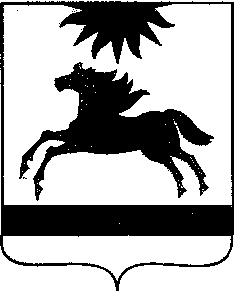 	ЧЕЛЯБИНСКАЯ ОБЛАСТЬСОБРАНИЕ ДЕПУТАТОВАРГАЯШСКОГО МУНИЦИПАЛЬНОГО РАЙОНАРЕШЕНИЕВ соответствии с Бюджетным кодексом Российской Федерации, Решением Собрания депутатов Аргаяшского муниципального района от 12.10.2022 № 290 «Об утверждении положения о бюджетном процессе в Аргаяшском муниципальном районе», Уставом Аргаяшского муниципального районаСобрание депутатов Аргаяшского муниципального района РЕШАЕТ:Статья 1.	Основные характеристики бюджета Аргаяшского муниципального района на 2024 год и на плановый период 2025 и 2026 годов1. Утвердить основные характеристики бюджета Аргаяшского муниципального района на 2024 год:1) прогнозируемый общий объем доходов бюджета Аргаяшского муниципального района в сумме 2758669,5 тыс. рублей, в том числе безвозмездные поступления от других бюджетов бюджетной системы Российской Федерации в сумме 2145096,6 тыс. рублей;2) общий объем расходов бюджета Аргаяшского муниципального района в сумме  2758669,5тыс. рублей.3) объем дефицита бюджета Аргаяшского муниципального района в сумме 0,0 тыс. рублей.2. Утвердить основные характеристики бюджета Аргаяшского муниципального района на плановый период 2025 и 2026 годов:1) прогнозируемый общий объем доходов бюджета Аргаяшского муниципального района на 2025 год в сумме 2217434,0 тыс. рублей, в том числе безвозмездные поступления от других бюджетов бюджетной системы Российской Федерации в сумме 1554541,0 тыс. рублей, и на 2026 год в сумме 2521066,6 тыс. рублей, в том числе безвозмездные поступления от других бюджетов бюджетной системы Российской Федерации в сумме 1808640,5 тыс. рублей;2) общий объем расходов бюджета Аргаяшского муниципального района на 2025 год в сумме 2217434,0 тыс. рублей, в том числе условно утвержденные расходы в сумме 36900,6 тыс.рублей и на 2026 год в сумме 2521066,6 тыс.рублей, в том числе условно утвержденные расходы в сумме 69268,0  тыс.рублей;3) объем дефицита бюджета Аргаяшского муниципального района на 2025 год в сумме 0,0 тыс. рублей, и на 2026 год в сумме 0,0 тыс. рублей.Статья 2.	Нормативы распределения доходов между бюджетом Аргаяшского муниципального района и бюджетами поселений на 2024 год и на плановый период 2025 и 2026 годов Утвердить нормативы распределения доходов между бюджетом Аргаяшского муниципального района и  бюджетами  поселений на 2024 год и на плановый период 2025 и 2026 годов согласно приложению 1.Статья 3. Нормативы перечисления части прибыли муниципальных унитарных предприятий в доход бюджета Аргаяшского муниципального района1. Установить, что 50 процентов прибыли муниципальных унитарных предприятий Аргаяшского муниципального района, остающихся после уплаты ими налогов, сборов и иных обязательных платежей зачисляется в соответствии с положением в бюджет Аргаяшского муниципального района.2. Установить срок перечисления части прибыли в бюджет Аргаяшского муниципального района по итогам года не позднее 15 мая года, следующего за отчетным.Статья 4.	Бюджетные ассигнования на 2024 год и на плановый период 2025 и 2026 годов 1. Утвердить общий объем бюджетных ассигнований на исполнение публичных нормативных обязательств на 2024 год в сумме 128616,7 тыс. рублей,  на 2025 год в сумме 131001,1 тыс.рублей и на 2026 год в сумме 135767,9 тыс.рублей.2. Утвердить:1) распределение бюджетных ассигнований по целевым статьям (муниципальным программам Аргаяшского муниципального района и непрограммным направлениям деятельности) группам видов расходов, разделам и подразделам классификации расходов бюджетов бюджетной системы Российской Федерации (далее – классификация расходов бюджетов) на 2024 год и на плановый период 2025 и 2026 годов согласно приложению 2;2) ведомственную структуру расходов бюджета Аргаяшского муниципального района на 2024 год и на плановый период 2025 и 2026 годов согласно приложению 3;3) распределение бюджетных ассигнований по разделам и подразделам классификации расходов бюджетов на 2024 год и на плановый период 2025 и 2026 годов согласно приложению 4.Статья 5.	Особенности исполнения бюджета Аргаяшского муниципального района в 2024 году и плановом периоде 2025 и 2026 годов1. Установить в соответствии со статьей 86 решения Собрания депутатов Аргаяшского муниципального района «О бюджетном процессе в Аргаяшском муниципальном районе» основанием для внесения изменений в показатели сводной бюджетной росписи бюджета Аргаяшского муниципального района является распределение зарезервированных в составе утвержденных статьей 4 настоящего решения:1) бюджетных ассигнований, предусмотренных по целевой статье «Резервный фонд администрации Аргаяшского муниципального района» подраздела «Резервные фонды» раздела «Общегосударственные вопросы» классификации расходов бюджетов, на финансовое обеспечение непредвиденных расходов, в том числе на проведение аварийно-восстановительных работ и иных мероприятий, связанных с ликвидацией последствий стихийных бедствий и других чрезвычайных ситуаций, а также на иные мероприятия, предусмотренные Порядком использования бюджетных ассигнований резервного фонда администрации Аргаяшского муниципального района, утвержденным администрацией Аргаяшского муниципального района;2) бюджетных ассигнований, предусмотренных по целевой статье «Выполнение налоговых обязательств» подраздела «Общеэкономические вопросы» раздела «Национальная экономика» классификации расходов бюджетов, на уплату налога на имущество организаций, земельного и транспортного налогов главными распорядителями средств районного бюджета и районными казенными учреждениями, а также районными бюджетными учреждениями в отношении закрепленного за ними недвижимого и особо ценного движимого имущества;3) бюджетных ассигнований, предусмотренных по целевой статье «Выполнение других обязательств государства» подраздела «Другие общегосударственные вопросы» раздела «Общегосударственные вопросы» классификации расходов бюджетов, на исполнение судебных решений по искам к Аргаяшскому муниципальному району, удовлетворяемых за счет казны Аргаяшского муниципального района;4) бюджетных ассигнований, предусмотренных по целевой статье «Мероприятия по обеспечению  своевременной и полной выплаты заработной платы»  подраздела «Социальное обеспечение населения» раздела «Социальная политика», на обеспечение своевременной и полной выплаты заработной платы.2. Установить в соответствии со статьей 87 решения Собрания депутатов Аргаяшского муниципального района «О бюджетном процессе в Аргаяшском муниципальном» следующие дополнительные основания для внесения изменений в показатели сводной бюджетной росписи бюджета Аргаяшского муниципального района:1) принятие администрацией Аргаяшского муниципального района решений по перераспределению бюджетных ассигнований на финансовое обеспечения мероприятий, связанных с предотвращением влияния ухудшения геополитической и экономической ситуации на развитие отраслей экономики; 2) изменение бюджетной классификации Российской Федерации, в том числе для отражения межбюджетных трансфертов из федерального и областного бюджета;3) принятия администрацией Аргаяшского муниципального района решений о перераспределении бюджетных ассигнований, предусмотренных по разделам «Общегосударственные вопросы», «Национальная безопасность и правоохранительная деятельность», «Национальная экономика», «Жилищно-коммунальное хозяйство», «Охрана окружающей среды», «Образование», «Культура и кинематография», «Социальная политика», «Физическая культура и спорт» между кодами классификации расходов бюджетов и (или) между главными распорядителями средств бюджета Аргаяшского муниципального района;4) принятие администрацией Аргаяшского муниципального района решений об утверждении муниципальных  программ Аргаяшского муниципального района, а также о внесении изменений в муниципальные программы Аргаяшского муниципального района;5) принятие администрацией Аргаяшского муниципального района решений о перераспределении бюджетных ассигнований на поддержку мер по обеспечению сбалансированности местных бюджетов на предоставление субсидий местным бюджетам и увеличение расходов бюджета Аргаяшского муниципального района по разделам классификации расходов бюджетов, предусмотренным структурой расходов бюджета Аргаяшского муниципального района, в пределах указанных ассигнований;6) поступление в доход бюджета Аргаяшского муниципального района средств, полученных районных казенных учреждений от добровольных пожертвований;7) поступление в доход бюджета Аргаяшского муниципального района средств, полученных районных казенных учреждений в возмещение ущерба при возникновении страховых случаев;8) издание приказа финансовым управлением Аргаяшского муниципального района о сокращении предоставления межбюджетных трансфертов из бюджета Аргаяшского муниципального района в случаях, установленных законодательством Российской Федерации;9) увеличение бюджетных ассигнований сверх общего объема бюджетных ассигнований, утвержденных настоящим Решением, за счет межбюджетных трансфертов из федерального и областного бюджета, имеющих целевое назначение, фактически полученных при исполнении бюджета Аргаяшского муниципального района сверх утвержденных настоящим решением доходов;10) перераспределение бюджетных ассигнований, предусмотренных главному распорядителю средств бюджета Аргаяшского муниципального района на финансовое обеспечение выполнения работ (оказание услуг) муниципальными учреждениями, в том числе в форме субсидий на финансовое обеспечение выполнения ими муниципального задания, субсидий на иные цели, между подразделами классификации расходов бюджета.         3. Установить, что размеры окладов денежного содержания муниципальных служащих Аргаяшского муниципального района подлежат увеличению (индексации) в сроки и размеры, установленные действующим законодательством. 4. Установить, что доведение лимитов бюджетных обязательств на 2024 год и финансирование расходов в 2024 году осуществляется с учетом следующей приоритетности:1) оплата труда и начисления на оплату труда;2) предоставление субвенций и субсидий местным бюджетам, при расчете которых учитываются оплата труда и начисления на оплату труда;3) исполнение публичных нормативных обязательств;4) приобретение продуктов питания и оплата услуг по организации питания, медикаментов, ГСМ и расходных материалов для учреждений бюджетной сферы в Аргаяшском муниципальном районе;5) ликвидация последствий чрезвычайных ситуаций;6) предоставление мер социальной поддержки отдельным категориям граждан;7) оплата коммунальных услуг и услуг связи, арендной платы за пользование помещениями, арендуемыми районными казенными учреждениями;8) оплата работ и услуг по содержанию имущества и прочих работ и услуг;9) оплата транспортных услуг;10) уплата районными казенными учреждениями налогов и сборов в бюджеты бюджетной системы Российской Федерации.11) предоставление субсидий районным бюджетным учреждениям на финансовое обеспечение выполнения ими муниципальных заданий. Доведение лимитов бюджетных обязательств на 2024 год осуществляется в соответствии с распоряжениями администрации Аргаяшского муниципального района по иным направлениям расходов, не указанным в пунктах 1 - 11 настоящей части.Доведение лимитов бюджетных обязательств на плановый период 2025 года осуществляется в соответствии с распоряжениями администрации Аргаяшского муниципального района на осуществление закупок товаров, работ, услуг для обеспечения муниципальных нужд в размере, не превышающем объема предусмотренных настоящим решением на плановый период 2025 года бюджетных ассигнований. 5. Установить, что не использованные по состоянию на 1 января 2024 года межбюджетные трансферты, предоставленные из бюджета Аргаяшского муниципального района местным бюджетам в форме субвенций, субсидий и иных межбюджетных трансфертов, имеющих целевое назначение, подлежат возврату в бюджет Аргаяшского муниципального района в течение первых пятнадцати рабочих дней 2024 года.6. Установить, что средства в объеме остатков субсидий, предоставленных в 2023 году районным бюджетным учреждениям на финансовое обеспечение выполнения муниципальных заданий на оказание муниципальных услуг (выполнение работ), образовавшиеся в связи с недостижением установленных муниципальным заданием показателей, характеризующих объем муниципальных услуг (работ), подлежат возврату в бюджет Аргаяшского муниципального района.7. Установить, что казначейскому сопровождению с учетом положений подпункта 61 пункта 1 статьи 2202 Бюджетного кодекса Российской Федерации подлежат:авансовые платежи и расчеты по муниципальным контрактам о поставке товаров, выполнении работ, оказании услуг, заключаемым на сумму от 50 000,0 тыс. рублей, которые предусматривают авансовые платежи в размере более 30 процентов суммы муниципального контракта;авансовые платежи и расчеты по контрактам (договорам) о поставке товаров, выполнении работ, оказании услуг, заключаемым на сумму от 50 000,0 тыс. рублей районными бюджетными и районными автономными учреждениями, которые предусматривают авансовые платежи в размере более 30 процентов суммы контракта (договора), за счет средств субсидий, предоставленных из бюджета Аргаяшского муниципального района указанным учреждениям;авансовые платежи и расчеты по контрактам (договорам) о поставке товаров, выполнении работ, оказании услуг, заключаемым исполнителями и соисполнителями в рамках исполнения указанных в абзацах втором и третьем настоящей части муниципальных контрактов (контрактов, договоров) о поставке товаров, выполнении работ, оказании услуг;бюджетные инвестиции юридическим лицам, предоставляемые в соответствии со статьей 80 Бюджетного кодекса Российской Федерации, и неиспользованные по состоянию на 1 января 2024 года остатки указанных средств, а также авансовые платежи и расчеты по контрактам (договорам) о поставке товаров, выполнении работ, оказании услуг, источником финансового обеспечения которых являются бюджетные инвестиции, указанные в настоящем пункте.Статья  6.	Субсидии юридическим лицам (за исключением субсидий районным муниципальным учреждениям), индивидуальным предпринимателям, физическим лицам   Субсидии юридическим лицам (за исключением субсидий районным муниципальным учреждениям), индивидуальным предпринимателям, а также физическим лицам – производителям товаров, работ, услуг (за исключением субсидий, указанных в пунктах 6-8 статьи 78 БК РФ) предоставляются в случаях, установленных настоящим решением, если возможность их предоставления предусмотрена в структуре расходов бюджета Аргаяшского муниципального района, в иных нормативных правовых актах, муниципальных программах Аргаяшского муниципального района порядке, установленном администрацией Аргаяшского муниципального района и согласно приложению 5.Статья  7.	Использование в 2024 году отдельных неналоговых доходов бюджета Аргаяшского муниципального района Доходы бюджета Аргаяшского муниципального района, поступающие от платы за негативное воздействие на окружающую среду направляется на выявление и оценку объектов накопленного вреда окружающей среде и (или) организацию работ по ликвидации накопленного вреда окружающей среде в случае наличия на территории Аргаяшского муниципального района объектов накопленного вреда окружающей среде, а в случае их отсутствия - на иные мероприятия по предотвращению и (или) снижению негативного воздействия хозяйственной и иной деятельности на окружающую среду, сохранению и восстановлению природной среды, рациональному использованию и воспроизводству природных ресурсов, обеспечению экологической безопасности Статья 8.	Особенности установления отдельных расходных обязательств Аргаяшского муниципального района и использования бюджетных ассигнованийУстановить, что финансирование расходов на мероприятия, предусмотренные в составе разделов «Общегосударственные вопросы», «Национальная экономика», «Образование», «Культура и кинематография», «Социальная политика», «Физическая культура и спорт» (без учета мероприятий, предусмотренных муниципальными программами района) классификации расходов бюджетов, осуществляется в соответствии с перечнем, утверждаемым Главой района.Статья 9.	Верхний предел муниципального внутреннего долга. Объем расходов на обслуживания муниципального долга. 1. Установить верхний предел муниципального внутреннего долга: на 1 января 2025 года в сумме 0,0 тыс. рублей, в том числе верхний предел долга по муниципальным гарантиям в сумме 0,0 тыс. рублей;на 1 января 2026 года в сумме 0,0 тыс. рублей, в том числе верхний предел долга по муниципальным гарантиям в сумме 0,0 тыс. рублей;на 1 января 2027 года в сумме 0,0 тыс. рублей, в том числе верхний предел долга по муниципальным гарантиям в сумме 0,0 тыс. рублей.2. Установить объем расходов на обслуживания муниципального долга на 2024 год в сумме 0,0 тыс. рублей, на 2025 год в сумме 0,0 тыс. рублей и на 2026 год в сумме 0,0 тыс. рублей.Статья 10.	Программы муниципальных гарантий, муниципальных внутренних и внешних заимствований1. Утвердить программу муниципальных гарантий в валюте Российской Федерации на 2024 год и плановый период 2025 и 2026 годов согласно приложению 6. 2. Утвердить программу муниципальных внутренних и внешних заимствований на 2024 год и на плановый период 2025 и 2026 годов согласно приложению 7.Статья 11.	Источники внутреннего финансирования дефицита бюджета Аргаяшского муниципального районаУтвердить источники внутреннего финансирования дефицита бюджета Аргаяшского муниципального района на 2024 год и на плановый период 2025 и 2026 годов согласно приложению 8.Статья 12.	Межбюджетные трансферты, предоставляемые бюджетам сельских поселений Утвердить общий объем межбюджетных трансфертов, предоставляемых бюджетам сельских поселений из бюджета Аргаяшского муниципального района, в 2024 году в сумме 113244,5 тыс.рублей, в 2025 году в сумме 61940,0 тыс.рублей, в 2026 году в сумме 63109,9 тыс.рублей.2. Утвердить объем дотаций на выравнивание бюджетной обеспеченности сельских поселений в 2024 год в сумме 37336,0 тыс.рублей, в 2025 году в сумме 29868,8 тыс.рублей и в 2026 году в сумме 29868,8 тыс.рублей. 3. Утвердить методику расчета размера иных межбюджетных трансфертов на осуществление полномочий по вопросу - дорожная деятельность в отношении автомобильных дорог местного значения вне границ населенных пунктов в границах муниципального района бюджетам сельских поселений на 2024 год и на плановый период 2025 и 2026 годов согласно приложению 9.Утвердить норматив финансирования на единицу протяженности (1 км) на 2024 год в размере  31,0 тыс. рублей, на 2025 год в размере 32,0 тыс. рублей, на 2026 год в размере 33,0 тыс. рублей.4. Утвердить методику расчета размера иных межбюджетных трансфертов на осуществление полномочий по вопросу - дорожная деятельность в отношении автомобильных дорог местного значения в границах населенных пунктов поселений бюджетам сельских поселений на 2024 год и на плановый период 2025 и 2026 годов согласно приложению 10.Утвердить норматив финансирования на единицу протяженности (1 км) на 2024 год в размере 32,0 тыс. рублей, на 2025 год в размере 33,0 тыс. рублей, на 2026 год в размере 34,0 тыс. рублей.Установить для МО Аргаяшского сельского поселения коэффициент административного центра Аргаяшского муниципального района на 2024 год в размере 1,2, на 2025 год в размере 1,2, на 2026 год в размере 1,2.5. Утвердить методику расчета размера иных межбюджетных трансфертов на осуществление полномочий по вопросу - организация в границах поселения электро-, тепло-, газо- и водоснабжения населения, водоотведения, снабжения населения топливом в пределах полномочий, установленных законодательством Российской Федерации на 2024 год и на плановый период 2025 и 2026 годов согласно приложению 11.6. Утвердить методику расчета размера иных межбюджетных трансфертов на осуществление полномочий по вопросу - организация ритуальных услуг и содержание мест захоронения на 2024 год и на плановый период 2025 и 2026 годов  согласно приложению 12.7. Утвердить методику расчета размера иных межбюджетных трансфертов на осуществление полномочий по вопросу – участие в организации деятельности по накоплению и транспортировке твердых коммунальных отходов на 2024 год и на плановый период 2025 и 2026 годов согласно приложению 13.8. Утвердить методику расчета размера иных межбюджетных трансфертов на осуществление полномочий по вопросу - обеспечение проживающих в поселении и нуждающихся в жилых помещениях малоимущих граждан жилыми помещениями, организация строительства и содержания муниципального жилищного фонда, создание условий для жилищного строительства, а также иных полномочий органов местного самоуправления в соответствии с жилищным законодательством на 2024 год и на плановый период 2025 и 2026 годов согласно приложению 14.9. Утвердить распределение межбюджетных трансфертов бюджетам сельских поселений на 2024 год и плановый период 2025 и 2026 годов согласно приложению 15.10. В случае если представительным органом сельского поселения принято решение об отказе от получения иных межбюджетных трансфертов из бюджета Аргаяшского муниципального района, соответствующие иные межбюджетные трансферты подлежат перераспределению между другими бюджетами сельских поселений в соответствии с критериями отбора муниципальных образований (методикой), использовавшимися при первоначальном распределении иных межбюджетных трансфертов.Настоящее решение подлежит опубликованию на сайте Аргаяш-Медиа (https://argayash.com, регистрация в качестве сетевого издания: ЭЛ № ФС 77 - 79597 от 18.12.2020) и размещению на официальном сайте Аргаяшского муниципального района в информационно-телекоммуникационной сети «Интернет».Контроль исполнения настоящего решения поручить постоянной бюджетно–финансовой комиссии Собрания депутатов Аргаяшского муниципального района.Настоящее решение вступает в силу с 01 января 2024 года.Председатель Собрания депутатов Аргаяшского муниципального района                                             Л.Ф. ЮсуповаГлава Аргаяшскогомуниципального района				            		И. В. Ишимов13 декабря 2023 г. № 444О бюджете Аргаяшского муниципальногорайона на 2024 год и на плановый период 2025 и 2026 годов Приложение 1к решению "О бюджете Аргаяшскогомуниципального района на 2024 годи на плановый период 2025 и 2026 годов"от 13 декабря 2023 г. № 444Нормативы распределения доходов между бюджетом Аргаяшского муниципального района и бюджетами  поселений на 2024 год и на плановый период 2025 и 2026 годовНормативы распределения доходов между бюджетом Аргаяшского муниципального района и бюджетами  поселений на 2024 год и на плановый период 2025 и 2026 годовНормативы распределения доходов между бюджетом Аргаяшского муниципального района и бюджетами  поселений на 2024 год и на плановый период 2025 и 2026 годов(в процентах)(в процентах)Наименование доходаБюджет муниципального районаБюджеты поселенийДоходы от погашения задолженности и перерасчетов по отмененным налогам, сборам и иным обязательным платежамНалог на рекламу, мобилизуемый на территориях муниципальных районов1000Целевые сборы с граждан и предприятий, учреждений, организаций на содержание милиции, на благоустройство территорий, на нужды образования и другие цели, мобилизуемые на территориях муниципальных районов1000Прочие местные налоги и сборы, мобилизуемые на территориях муниципальных районов1000Доходы от использования имущества, находящегося в государственной и муниципальной собственностиДоходы от размещения временно свободных средств бюджетов муниципальных районов1000Плата, поступившая в рамках договора за предоставление права на размещение и эксплуатацию нестационарного торгового объекта, установку и эксплуатацию рекламных конструкций на землях или земельных участках, находящихся в собственности муниципальных районов, и на землях или земельных участках, государственная собственность на которые не разграничена1000Доходы от оказания платных услуг и компенсации затрат государстваДоходы от оказания информационных услуг органами местного самоуправления муниципальных районов, казенными учреждениями муниципальных районов1000Плата за оказание услуг по присоединению объектов дорожного сервиса к автомобильным дорогам общего пользования местного значения, зачисляемая в бюджеты муниципальных районов1000Прочие доходы от оказания платных услуг (работ) получателями средств бюджетов муниципальных районов1000Доходы, поступающие в порядке возмещения расходов, понесенных в связи с эксплуатацией имущества муниципальных районов1000Прочие доходы от компенсации затрат бюджетов муниципальных районов1000Доходы от административных платежей и сборовПлатежи, взимаемые органами местного самоуправления (организациями) муниципальных районов за выполнение определенных функций1000Доходы от штрафов, санкций, возмещения ущербаПлатежи в целях возмещения убытков, причиненных уклонением от заключения с муниципальным органом муниципального района (муниципальным казенным учреждением) муниципального контракта, а также иные денежные средства, подлежащие зачислению в бюджет муниципального района за нарушение законодательства Российской Федерации о контрактной системе в сфере закупок товаров, работ, услуг для обеспечения государственных и муниципальных нужд (за исключением муниципального контракта, финансируемого за счет средств муниципального дорожного фонда)1000Платежи в целях возмещения убытков, причиненных уклонением от заключения с муниципальным органом муниципального района (муниципальным казенным учреждением) муниципального контракта, финансируемого за счет средств муниципального дорожного фонда, а также иные денежные средства, подлежащие зачислению в бюджет муниципального района за нарушение законодательства Российской Федерации о контрактной системе в сфере закупок товаров, работ, услуг для обеспечения государственных и муниципальных нужд100 0 Денежные взыскания, налагаемые в возмещение ущерба, причиненного в результате незаконного или нецелевого использования бюджетных средств (в части бюджетов муниципальных районов)1000Доходы от прочих неналоговых доходовНевыясненные поступления, зачисляемые в бюджеты муниципальных районов1000Прочие неналоговые доходы бюджетов муниципальных районов1000Средства самообложения граждан, зачисляемые в бюджеты муниципальных районов1000Инициативные платежи, зачисляемые в бюджеты муниципальных районов1000Прочие неналоговые доходы бюджетов муниципальных районов в части невыясненных поступлений, по которым не осуществлен возврат (уточнение) не позднее трех лет со дня их зачисления на единый счет бюджета муниципального района1000Доходы от безвозмездных поступлений от других бюджетов бюджетной системы Российской ФедерацииДотации бюджетам муниципальных районов1000Субсидии бюджетам муниципальных районов1000Субвенции бюджетам муниципальных районов1000Иные межбюджетные трансферты, передаваемые бюджетам муниципальных районов1000Прочие безвозмездные поступления в бюджеты муниципальных районов1000Доходы от безвозмездных поступлений от государственных (муниципальных) организацийБезвозмездные поступления от государственных (муниципальных) организаций в бюджеты муниципальных районов1000Доходы от безвозмездных поступлений от негосударственных организацийБезвозмездные поступления  от негосударственных организаций в бюджеты муниципальных районов1000Доходы от прочих безвозмездных поступленийПрочие безвозмездные поступления в бюджеты муниципальных районов1000Доходы от перечислений для осуществления возврата (зачета) излишне уплаченных или излишне взысканных сумм налогов, сборов и иных платежей, а также сумм процентов за несвоевременное осуществление такого возврата и процентов, начисленных на излишне взысканные суммыПеречисления из бюджетов муниципальных районов (в бюджеты муниципальных районов) для осуществления возврата (зачета) излишне уплаченных или излишне взысканных сумм налогов, сборов и иных платежей, а также сумм процентов за несвоевременное осуществление такого возврата и процентов, начисленных на излишне взысканные суммы1000Перечисления из бюджетов муниципальных районов (в бюджеты муниципальных районов) для осуществления взыскания1000Доходы бюджетов бюджетной системы Российской Федерации от возврата остатков субсидий, субвенций и иных межбюджетных трансфертов, имеющих целевое назначение, прошлых летДоходы бюджетов муниципальных районов от возврата бюджетами бюджетной системы Российской Федерации остатков субсидий, субвенций и иных межбюджетных трансфертов, имеющих целевое назначение, прошлых лет, а также от возврата организациями остатков субсидий прошлых лет1000Возврат остатков субсидий, субвенций и иных межбюджетных трансфертов, имеющих целевое назначение, прошлых летВозврат остатков субсидий, субвенций и иных межбюджетных трансфертов, имеющих целевое назначение, прошлых лет из бюджетов муниципальных районов1000Приложение 2к решению "О бюджете Аргаяшскогомуниципального района на 2024 годи на плановый период 2025 и 2026 годов"от 13 декабря 2023 г. № 444Распределение бюджетных ассигнований по целевым статьям (муниципальным  программам Аргаяшского муниципального района и непрограммным направлениям деятельности), группам видов расходов, разделам и подразделам классификации расходов бюджетов на 2024 год и на плановый период 2025 и 2026 годовРаспределение бюджетных ассигнований по целевым статьям (муниципальным  программам Аргаяшского муниципального района и непрограммным направлениям деятельности), группам видов расходов, разделам и подразделам классификации расходов бюджетов на 2024 год и на плановый период 2025 и 2026 годовРаспределение бюджетных ассигнований по целевым статьям (муниципальным  программам Аргаяшского муниципального района и непрограммным направлениям деятельности), группам видов расходов, разделам и подразделам классификации расходов бюджетов на 2024 год и на плановый период 2025 и 2026 годовРаспределение бюджетных ассигнований по целевым статьям (муниципальным  программам Аргаяшского муниципального района и непрограммным направлениям деятельности), группам видов расходов, разделам и подразделам классификации расходов бюджетов на 2024 год и на плановый период 2025 и 2026 годовРаспределение бюджетных ассигнований по целевым статьям (муниципальным  программам Аргаяшского муниципального района и непрограммным направлениям деятельности), группам видов расходов, разделам и подразделам классификации расходов бюджетов на 2024 год и на плановый период 2025 и 2026 годовРаспределение бюджетных ассигнований по целевым статьям (муниципальным  программам Аргаяшского муниципального района и непрограммным направлениям деятельности), группам видов расходов, разделам и подразделам классификации расходов бюджетов на 2024 год и на плановый период 2025 и 2026 годовРаспределение бюджетных ассигнований по целевым статьям (муниципальным  программам Аргаяшского муниципального района и непрограммным направлениям деятельности), группам видов расходов, разделам и подразделам классификации расходов бюджетов на 2024 год и на плановый период 2025 и 2026 годовРаспределение бюджетных ассигнований по целевым статьям (муниципальным  программам Аргаяшского муниципального района и непрограммным направлениям деятельности), группам видов расходов, разделам и подразделам классификации расходов бюджетов на 2024 год и на плановый период 2025 и 2026 годов(тыс.рублей)(тыс.рублей)(тыс.рублей)Наименованиецелевая статьягруппа вида расходовразделподраздел2024 год2025 год2026 годВСЕГО2 758 669,52 180 533,42 451 798,6Итого по программам2 627 719,32 044 570,82 305 586,0Государственные программы Челябинской области 68 450,071 495,671 939,8Государственная программа Челябинской области «Развитие образования в Челябинской области» 03000000001 404,51 404,51 404,5Комплексы процессных мероприятий03400000001 404,51 404,51 404,5Расходы общегосударственного характера03404000001 404,51 404,51 404,5Организация работы комиссий по делам несовершеннолетних и защите их прав03404032001 404,51 404,51 404,5Расходы на выплаты персоналу в целях обеспечения выполнения функций государственными (муниципальными) органами, казенными учреждениями, органами управления государственными внебюджетными фондами034040320010001131 337,61 337,61 337,6Закупка товаров, работ и услуг для обеспечения государственных (муниципальных) нужд0340403200200011366,966,966,9Государственная программа Челябинской области «Развитие архивного дела в Челябинской области»120000000084,084,084,0Комплексы процессных мероприятий124000000084,084,084,0Расходы общегосударственного характера124040000084,084,084,0Комплектование, учет, использование и хранение архивных документов, отнесенных к государственной собственности Челябинской области124041201084,084,084,0Закупка товаров, работ и услуг для обеспечения государственных (муниципальных) нужд1240412010200080484,084,084,0Государственная программа Челябинской области «Развитие социальной защиты населения в Челябинской области»280000000062 611,565 220,365 220,3Комплексы процессных мероприятий284000000062 611,565 220,365 220,3Капитальные вложения в объекты муниципальной собственности284090000062 611,565 220,365 220,3Обеспечение предоставления жилых помещений детям-сиротам и детям, оставшимся без попечения родителей, лицам из их числа по договорам найма специализированных жилых помещений за счет средств областного бюджета в соответствии с Законом Челябинской области от 25 октября 2007 года № 212-ЗО «О мерах социальной поддержки детей-сирот и детей, оставшихся без попечения родителей, вознаграждении, причитающемся приемному родителю, и социальных гарантиях приемной семье»284092819060 002,665 220,365 220,3Капитальные вложения в объекты государственной (муниципальной) собственности2840928190400100460 002,665 220,365 220,3Обеспечение предоставления жилых помещений детям-сиротам и детям, оставшимся без попечения родителей, лицам из их числа по договорам найма специализированных жилых помещений28409R08202 608,9Капитальные вложения в объекты государственной (муниципальной) собственности28409R082040010042 608,9Государственная программа Челябинской области «Обеспечение общественной безопасности в Челябинской области» 46000000004 350,04 786,85 231,0Подпрограмма «Организация деятельности государственных органов и граждан в обеспечении общественной безопасности»46300000004 350,04 786,85 231,0Субвенции местным бюджетам для финансового обеспечения расходных обязательств муниципальных образований, возникающих при выполнении государственных полномочий Российской Федерации, субъектов Российской Федерации, переданных для осуществления органам местного самоуправления в установленном порядке46302000004 350,04 786,85 231,0Осуществление первичного воинского учета на территориях, где отсутствуют военные комиссариаты46302511804 350,04 786,85 231,0Межбюджетные трансферты463025118050002034 350,04 786,85 231,0Муниципальные программы Аргаяшского муниципального района2 559 269,31 973 075,22 233 646,2Муниципальная программа  "Энергосбережение и повышение энергетической эффективности" 50000000001 500,01 500,01 500,0Иные расходы на реализацию отраслевых мероприятий50007000001 500,01 500,01 500,0Повышение энергетической эффективности объектов коммунального хозяйства и систем инженерной инфраструктуры в муниципальных учреждениях Аргаяшского муниципального района 50007402701 500,01 500,01 500,0Закупка товаров, работ и услуг для обеспечения государственных (муниципальных) нужд500074027020005021 500,01 500,01 500,0Муниципальная  программа  Аргаяшского муниципального района "Развитие дорожного хозяйства в  Аргаяшском муниципальном  районе"5100000000138 765,893 451,793 598,1Подпрограмма "Содержание автомобильных дорог общего пользования местного значения вне границ населенных пунктов"51100000005 165,85 332,55 499,1Иные межбюджетные трансферты51103000005 165,85 332,55 499,1Содержание   автомобильных дорог общего пользования местного значения вне границ населенных пунктов51103431515 165,85 332,55 499,1Межбюджетные трансферты511034315150004095 165,85 332,55 499,1Подпрограмма "Повышение безопасности дорожного движения в Аргаяшском муниципальном районе"51200000002 280,02 200,02 200,0Иные межбюджетные трансферты51203000002 280,02 200,02 200,0Совершенствование организации дорожного движения и мероприятия по безопасности движения пешеходов51203431522 280,02 200,02 200,0Межбюджетные трансферты512034315250004092 280,02 200,02 200,0Подпрограмма "Содержание автомобильных дорог общего пользования местного значения в границах населенных пунктов поселений"513000000017 892,718 451,919 011,0Иные межбюджетные трансферты513030000017 892,718 451,919 011,0Содержание   автомобильных дорог общего пользования местного значения в границах  населенных пунктов поселений 513034315317 892,718 451,919 011,0Межбюджетные трансферты5130343153500040917 892,718 451,919 011,0Подпрограмма "Капитальный  ремонт и ремонт автомобильных дорог общего пользования местного значения вне границ населенных пунктов"51400000002 000,02 000,02 000,0Иные межбюджетные трансферты51403000002 000,02 000,02 000,0Капитальный  ремонт и ремонт автомобильных дорог общего пользования местного значения вне границ населенных пунктов 51403431542 000,02 000,02 000,0Межбюджетные трансферты514034315450004092 000,02 000,02 000,0Подпрограмма "Капитальный ремонт и ремонт автомобильных дорог общего пользования местного значения в границах населенных пунктов поселений"5150000000111 427,365 467,364 888,0Иные межбюджетные трансферты5150300000111 427,365 467,364 888,0Капитальный ремонт и ремонт автомобильных дорог общего пользования местного значения в границах населенных пунктов поселений515034315513 356,716 484,916 656,2Межбюджетные трансферты5150343155500040913 356,716 484,916 656,2Капитальный ремонт, ремонт и содержание автомобильных дорог общего пользования местного значения51503S620098 070,648 982,448 231,8Межбюджетные трансферты51503S6200500040998 070,648 982,448 231,8Муниципальная программа "Развитие информационного общества в Аргаяшском муниципальном районе до 2030 года"5200000000357,037,537,5Расходы общегосударственного характера5200400000357,037,537,5Обеспечение функционирования и развития информационно-коммуникационной инфраструктуры5200441310357,037,537,5Закупка товаров, работ и услуг для обеспечения государственных (муниципальных) нужд52004413102000113357,037,537,5Муниципальная программа  "Развитие   образования  Аргаяшского муниципального района"53000000001 126 908,01 059 544,51 062 480,6Подпрограмма  "Развитие дошкольного образования  Аргаяшского муниципального района"5310000000224 917,5227 880,4228 733,9Реализация иных муниципальных функций в области социальной политики53106000006 922,46 922,46 922,4Компенсация части платы, взимаемой с родителей (законных представителей) за присмотр и уход за детьми в образовательных организациях, реализующих образовательную программу дошкольного образования, расположенных на территории Челябинской области53106040906 922,46 922,46 922,4Социальное обеспечение и иные выплаты населению531060409030010046 922,46 922,46 922,4Финансовое обеспечение муниципального задания на оказание муниципальных услуг (выполнение работ)5311000000216 895,8220 068,7220 922,2Обеспечение государственных гарантий реализации прав на получение общедоступного и бесплатного дошкольного образования в муниципальных дошкольных образовательных организациях5311004070116 831,9116 831,9116 831,9Предоставление субсидий бюджетным, автономным учреждениям и иным некоммерческим организациям53110040706000701116 831,9116 831,9116 831,9Дошкольные образовательные организации531104203097 842,8101 015,7101 869,2Предоставление субсидий бюджетным, автономным учреждениям и иным некоммерческим организациям5311042030600070197 842,8101 015,7101 869,2Мероприятия по социальной поддержке детей-инвалидов5311042602171,8171,8171,8Предоставление субсидий бюджетным, автономным учреждениям и иным некоммерческим организациям53110426026001004171,8171,8171,8Привлечение детей из малообеспеченных, неблагополучных семей, а также семей, оказавшихся в трудной жизненной ситуации, в расположенные на территории Челябинской области муниципальные образовательные организации, реализующие программу дошкольного образования, через предоставление компенсации части родительской платы53110S41002 049,32 049,32 049,3Предоставление субсидий бюджетным, автономным учреждениям и иным некоммерческим организациям53110S410060010042 049,32 049,32 049,3Субсидии бюджетным и автономным учреждениям на иные цели53120000001 099,3889,3889,3Приобретение наглядных материалов, пропагандирующих необходимость гигиены полости рта, для муниципальных образовательных организаций, реализующих образовательные программы дошкольного образования, в целях формирования здорового образа жизни детей дошкольного возраста5312004050210,0Предоставление субсидий бюджетным, автономным учреждениям и иным некоммерческим организациям53120040506000701210,0Оснащение современным оборудованием образовательных организаций, реализующих образовательные программы дошкольного образования, для получения детьми качественного образования53120S4040889,3889,3889,3Предоставление субсидий бюджетным, автономным учреждениям и иным некоммерческим организациям53120S40406000701889,3889,3889,3Подпрограмма  "Развитие общего образования  Аргаяшского муниципального района"5320000000751 203,1743 434,0745 416,5Иные расходы на реализацию отраслевых мероприятий532070000035 488,535 488,535 488,5Организация подвоза учащихся532074260135 000,035 000,035 000,0Закупка товаров, работ и услуг для обеспечения государственных (муниципальных) нужд5320742601200070235 000,035 000,035 000,0Проведение мероприятий для детей и молодежи 5320742603274,5274,5274,5Закупка товаров, работ и услуг для обеспечения государственных (муниципальных) нужд53207426032000702274,5274,5274,5Мероприятия в области образования  для педагогических работников5320742604214,0214,0214,0Закупка товаров, работ и услуг для обеспечения государственных (муниципальных) нужд53207426042000702214,0214,0214,0Финансовое обеспечение муниципального задания на оказание муниципальных услуг (выполнение работ)5321000000697 070,8704 905,0706 252,6Обеспечение государственных гарантий реализации прав на получение общедоступного и бесплатного дошкольного, начального общего, основного общего, среднего общего образования и обеспечение дополнительного образования детей в муниципальных общеобразовательных организациях для обучающихся с ограниченными возможностями здоровья532100323031 119,931 119,931 119,9Предоставление субсидий бюджетным, автономным учреждениям и иным некоммерческим организациям5321003230600070231 119,931 119,931 119,9Обеспечение государственных гарантий реализации прав на получение общедоступного и бесплатного дошкольного, начального общего, основного общего, среднего общего образования и обеспечение дополнительного образования детей в муниципальных общеобразовательных организациях5321003260397 929,8397 929,8397 929,8Предоставление субсидий бюджетным, автономным учреждениям и иным некоммерческим организациям53210032606000702397 929,8397 929,8397 929,8Обеспечение бесплатным двухразовым горячим питанием обучающихся в муниципальных образовательных организациях, расположенных на территории Челябинской области, по образовательным программам основного общего, среднего общего образования, один из родителей которых призван на военную службу по мобилизации в Вооруженные Силы Российской Федерации или является иным участником специальной военной операции на территориях Донецкой Народной Республики, Луганской Народной Республики, Запорожской области, Херсонской области и Украины53210033101 762,01 762,01 762,0Предоставление субсидий бюджетным, автономным учреждениям и иным некоммерческим организациям532100331060007021 762,01 762,01 762,0Общеобразовательные организации5321042130161 746,0170 492,1172 543,0Предоставление субсидий бюджетным, автономным учреждениям и иным некоммерческим организациям53210421306000702161 746,0170 492,1172 543,0Общеобразовательные организации для обучающихся с ограниченными возможностями здоровья53210422308 186,78 263,88 344,0Предоставление субсидий бюджетным, автономным учреждениям и иным некоммерческим организациям532104223060007028 186,78 263,88 344,0Обеспечение выплат ежемесячного денежного вознаграждения за классное руководство педагогическим работникам муниципальных общеобразовательных организаций532105303531 083,931 083,931 083,9Предоставление субсидий бюджетным, автономным учреждениям и иным некоммерческим организациям5321053035600070231 083,931 083,931 083,9Организация бесплатного горячего питания обучающихся, получающих начальное общее образование в государственных и муниципальных образовательных организациях53210L304032 372,931 383,930 600,4Предоставление субсидий бюджетным, автономным учреждениям и иным некоммерческим организациям53210L3040600070232 372,931 383,930 600,4Обеспечение питанием детей из малообеспеченных семей и детей с нарушениями здоровья, обучающихся в муниципальных общеобразовательных организациях53210S319029 248,329 248,329 248,3Предоставление субсидий бюджетным, автономным учреждениям и иным некоммерческим организациям53210S3190600070229 248,329 248,329 248,3Обеспечение молоком (молочной продукцией) обучающихся по образовательным программам начального общего образования в муниципальных общеобразовательных организациях53210S32903 621,33 621,33 621,3Предоставление субсидий бюджетным, автономным учреждениям и иным некоммерческим организациям53210S329060007023 621,33 621,33 621,3Региональный проект «Современная школа»532E10000013 107,7Создание и обеспечение функционирования центров образования естественно-научной и технологической направленностей в общеобразовательных организациях, расположенных в сельской местности и малых городах 532E15172113 107,7Предоставление субсидий бюджетным, автономным учреждениям и иным некоммерческим организациям532E151721600070213 107,7Региональный проект «Успех каждого ребенка»532E2000002 495,6Обновление материально-технической базы для организации учебно-исследовательской, научно-практической, творческой деятельности, занятий физической культурой и спортом в образовательных организациях 532E2509801 953,8Предоставление субсидий бюджетным, автономным учреждениям и иным некоммерческим организациям532E25098060007021 953,8Оснащение (обновление материально-технической базы) оборудованием, средствами обучения и воспитания муниципальных образовательных организаций различных типов для реализации дополнительных общеразвивающих программ, для создания информационных систем в образовательных организациях 532E251711541,8Предоставление субсидий бюджетным, автономным учреждениям и иным некоммерческим организациям532E2517116000702541,8Региональный проект «Патриотическое воспитание граждан Российской Федерации»532EВ000003 040,53 040,53 675,4Проведение мероприятий по обеспечению деятельности советников директора по воспитанию и взаимодействию с детскими общественными объединениями в общеобразовательных организациях532EВ517903 040,53 040,53 675,4Предоставление субсидий бюджетным, автономным учреждениям и иным некоммерческим организациям532EВ5179060007023 040,53 040,53 675,4Подпрограмма  "Развитие дополнительного образования  Аргаяшского муниципального района"533000000029 886,429 944,830 005,4Финансовое обеспечение муниципального задания на оказание муниципальных услуг (выполнение работ)533100000029 886,429 944,830 005,4Организации дополнительного образования  533104233029 886,429 944,830 005,4Предоставление субсидий бюджетным, автономным учреждениям и иным некоммерческим организациям5331042330600070329 886,429 944,830 005,4Подпрограмма  "Отдых, оздоровление, занятость детей и молодежи Аргаяшского муниципального района"534000000012 845,812 883,812 923,3Финансовое обеспечение муниципального задания на оказание муниципальных услуг (выполнение работ)53410000007 592,27 630,27 669,7Детский оздоровительно-образовательный лагерь 53410424302 905,42 943,42 982,9Предоставление субсидий бюджетным, автономным учреждениям и иным некоммерческим организациям534104243060007092 905,42 943,42 982,9Организация отдыха детей в летнее время5341042611771,0771,0771,0Предоставление субсидий бюджетным, автономным учреждениям и иным некоммерческим организациям53410426116000709771,0771,0771,0Организация отдыха детей в каникулярное время 53410S33503 619,03 619,03 619,0Предоставление субсидий бюджетным, автономным учреждениям и иным некоммерческим организациям53410S335060007093 619,03 619,03 619,0Организация профильных смен для детей, состоящих на профилактическом учете53410S9010296,8296,8296,8Предоставление субсидий бюджетным, автономным учреждениям и иным некоммерческим организациям53410S90106000709296,8296,8296,8Субсидии бюджетным и автономным учреждениям на иные цели53420000005 253,65 253,65 253,6Детский оздоровительно-образовательный лагерь5342042430400,0400,0400,0Предоставление субсидий бюджетным, автономным учреждениям и иным некоммерческим организациям53420424306000709400,0400,0400,0Организация питания детей в пришкольных лагерях53420426062 151,12 151,12 151,1Предоставление субсидий бюджетным, автономным учреждениям и иным некоммерческим организациям534204260660007092 151,12 151,12 151,1Организация занятости детей в каникулярное время5342042609460,0460,0460,0Предоставление субсидий бюджетным, автономным учреждениям и иным некоммерческим организациям53420426096000709460,0460,0460,0Организация отдыха детей в каникулярное время53420S33502 242,52 242,52 242,5Предоставление субсидий бюджетным, автономным учреждениям и иным некоммерческим организациям53420S335060007092 242,52 242,52 242,5Подпрограмма  "Прочие мероприятия в области образования"535000000043 453,343 453,343 453,3Расходы общегосударственного характера53504000002 810,42 810,42 810,4Финансовое обеспечение выполнения функций муниципальными органами53504204012 810,42 810,42 810,4Расходы на выплаты персоналу в целях обеспечения выполнения функций государственными (муниципальными) органами, казенными учреждениями, органами управления государственными внебюджетными фондами535042040110007092 810,42 810,42 810,4Реализация иных муниципальных функций в области социальной политики535060000013 464,813 464,813 464,8Компенсация расходов родителей (законных представителей) на организацию обучения детей-инвалидов по основным общеобразовательным программам, в том числе по адаптированным образовательным программам общего образования, в форме семейного образования и самообразования535060318013 464,813 464,813 464,8Социальное обеспечение и иные выплаты населению5350603180300100413 464,813 464,813 464,8Финансовое обеспечение муниципального задания на оказание муниципальных услуг (выполнение работ)53510000009,89,89,8Организация предоставления психолого-педагогической, медицинской и социальной помощи обучающимся, испытывающим трудности в освоении основных общеобразовательных программ, своем развитии и социальной адаптации53510032109,89,89,8Предоставление субсидий бюджетным, автономным учреждениям и иным некоммерческим организациям535100321060007099,89,89,8Обеспечение деятельности подведомственных казенных учреждений535990000027 168,327 168,327 168,3Методический кабинет, централизованная бухгалтерия 535994253027 168,327 168,327 168,3Расходы на выплаты персоналу в целях обеспечения выполнения функций государственными (муниципальными) органами, казенными учреждениями, органами управления государственными внебюджетными фондами5359942530100070924 431,824 431,824 431,8Закупка товаров, работ и услуг для обеспечения государственных (муниципальных) нужд535994253020007092 541,82 541,82 541,8Иные бюджетные ассигнования53599425308000709194,7194,7194,7Подпрограмма  " Безопасность образовательных учреждений  Аргаяшского муниципального района"536000000064 601,91 948,21 948,2Субсидии бюджетным и автономным учреждениям на иные цели536200000064 601,91 948,21 948,2Мероприятия по безопасности образовательных учреждений53620426073 205,0Предоставление субсидий бюджетным, автономным учреждениям и иным некоммерческим организациям536204260760007023 205,0Мероприятий по модернизации школьных систем образования 53620475006 055,2Предоставление субсидий бюджетным, автономным учреждениям и иным некоммерческим организациям536204750060007026 055,2Реализация мероприятий по модернизации школьных систем образования 53620L750046 550,3Предоставление субсидий бюджетным, автономным учреждениям и иным некоммерческим организациям53620L7500600070246 550,3Обеспечение требований к антитеррористической защищенности объектов и территорий, прилегающих к зданиям муниципальных общеобразовательных организаций 53620S31716 803,2Предоставление субсидий бюджетным, автономным учреждениям и иным некоммерческим организациям53620S317160007026 803,2Проведение ремонтных работ по замене оконных блоков в муниципальных общеобразовательных организациях53620S3173892,0892,0892,0Предоставление субсидий бюджетным, автономным учреждениям и иным некоммерческим организациям53620S31736000702892,0892,0892,0Мероприятия по обеспечению антитеррористической защищенности объектов (территорий) муниципальных образовательных организаций53620S350040,0Предоставление субсидий бюджетным, автономным учреждениям и иным некоммерческим организациям53620S3500600070240,0Проведение капитального ремонта зданий и сооружений муниципальных организаций дошкольного образования 53620S40601 056,21 056,21 056,2Предоставление субсидий бюджетным, автономным учреждениям и иным некоммерческим организациям53620S406060007011 056,21 056,21 056,2Муниципальная программа  "Социальная поддержка граждан   Аргаяшского муниципального района"5400000000311 238,6319 456,5329 447,2Подпрограмма "Социальная  поддержка семей  и детей  Аргаяшского муниципального района"5410000000103 554,8104 000,1106 874,7Расходы общегосударственного характера54104000003 425,93 444,73 464,2Реализация переданных государственных полномочий по приему, регистрации заявлений и документов, необходимых для предоставления областного материнского (семейного) капитала, принятию решения о предоставлении (об отказе в предоставлении) семьям, имеющим детей, областного материнского (семейного) капитала, формированию электронных реестров для зачисления денежных средств на счета физических лиц в кредитных организациях и электронных реестров для зачисления денежных средств на счета организаций в кредитных организациях5410428120469,3488,1507,6Расходы на выплаты персоналу в целях обеспечения выполнения функций государственными (муниципальными) органами, казенными учреждениями, органами управления государственными внебюджетными фондами54104281201001006329,3342,1355,6Закупка товаров, работ и услуг для обеспечения государственных (муниципальных) нужд54104281202001006140,0146,0152,0Организация и осуществление деятельности по опеке и попечительству 54104281702 956,62 956,62 956,6Расходы на выплаты персоналу в целях обеспечения выполнения функций государственными (муниципальными) органами, казенными учреждениями, органами управления государственными внебюджетными фондами541042817010010062 651,02 651,02 651,0Закупка товаров, работ и услуг для обеспечения государственных (муниципальных) нужд54104281702001006305,6305,6305,6Реализация иных муниципальных  функций в области социальной политики541060000075 430,375 708,078 408,3Пособие на ребенка в соответствии с Законом Челябинской области от 28 октября 2004 года № 299-ЗО «О пособии на ребенка»541062804021 626,219 727,820 170,4Закупка товаров, работ и услуг для обеспечения государственных (муниципальных) нужд54106280402001004316,2297,8270,4Социальное обеспечение и иные выплаты населению5410628040300100421 310,019 430,019 900,0Ежемесячная денежная выплата на оплату жилья и коммунальных услуг многодетной семье в соответствии с Законом Челябинской области от 31 марта 2010 года № 548-ЗО «О статусе и дополнительных мерах социальной поддержки многодетной семьи в Челябинской области»541062805015 145,315 751,116 381,2Закупка товаров, работ и услуг для обеспечения государственных (муниципальных) нужд54106280502001004225,3231,1231,2Социальное обеспечение и иные выплаты населению5410628050300100414 920,015 520,016 150,0Содержание ребенка в семье опекуна и приемной семье, а также вознаграждение, причитающееся приемному родителю, в соответствии с Законом Челябинской области от 25 октября 2007 года № 212-ЗО «О мерах социальной поддержки детей-сирот и детей, оставшихся без попечения родителей, вознаграждении, причитающемся приемному родителю, и социальных гарантиях приемной семье»541062820038 658,840 229,141 856,7Закупка товаров, работ и услуг для обеспечения государственных (муниципальных) нужд54106282002001004513,6535,0556,4Социальное обеспечение и иные выплаты населению5410628200300100438 145,239 694,141 300,3Иные расходы на реализацию отраслевых мероприятий5410700000540,0540,0540,0Мероприятия по социальной поддержке малообеспеченных семей5410745110400,0400,0400,0Закупка товаров, работ и услуг для обеспечения государственных (муниципальных) нужд54107451102001004400,0400,0400,0Мероприятия в области социальной политики5410745140140,0140,0140,0Закупка товаров, работ и услуг для обеспечения государственных (муниципальных) нужд54107451402001004140,0140,0140,0Обеспечение деятельности подведомственных казенных учреждений541990000021 936,721 996,622 059,0Социальная поддержка детей-сирот и детей, оставшихся без попечения родителей, а также лиц из их числа, помещенных в муниципальные организации для детей-сирот и детей, оставшихся без попечения родителей541992816021 936,721 996,622 059,0Расходы на выплаты персоналу в целях обеспечения выполнения функций государственными (муниципальными) органами, казенными учреждениями, органами управления государственными внебюджетными фондами5419928160100100417 970,517 970,517 970,5Закупка товаров, работ и услуг для обеспечения государственных (муниципальных) нужд541992816020010043 966,24 026,14 088,5Региональный проект «Финансовая поддержка семей при рождении детей»541P1000002 221,92 310,82 403,2Выплата областного единовременного пособия при рождении ребенка в соответствии с Законом Челябинской области от 27 октября 2005 года № 417-ЗО «Об областном единовременном пособии при рождении ребенка»541P1280102 221,92 310,82 403,2Закупка товаров, работ и услуг для обеспечения государственных (муниципальных) нужд541P128010200100431,934,334,0Социальное обеспечение и иные выплаты населению541P12801030010042 190,02 276,52 369,2Подпрограмма «Повышение качества жизни граждан пожилого возраста и иных категорий граждан»5420000000155 912,4163 251,0169 738,8Расходы общегосударственного характера54204000006 268,46 268,46 268,4Предоставление гражданам субсидий на оплату жилого помещения и коммунальных услуг54204284204 037,34 037,34 037,3Расходы на выплаты персоналу в целях обеспечения выполнения функций государственными (муниципальными) органами, казенными учреждениями, органами управления государственными внебюджетными фондами542042842010010063 375,33 375,33 375,3Закупка товаров, работ и услуг для обеспечения государственных (муниципальных) нужд54204284202001006662,0662,0662,0Реализация переданных государственных полномочий по назначению малоимущим семьям, малоимущим одиноко проживающим гражданам государственной социальной помощи, в том числе на основании социального контракта54204285609,69,69,6Закупка товаров, работ и услуг для обеспечения государственных (муниципальных) нужд542042856020010069,69,69,6Реализация переданных государственных полномочий по назначению гражданам единовременной социальной выплаты на оплату приобретения внутридомового газового оборудования (возмещение расходов на приобретение такого оборудования) и оплату работ по его установке и формированию электронных реестров для зачисления денежных средств на счета физических лиц в кредитных организациях54204285801 081,51 081,51 081,5Расходы на выплаты персоналу в целях обеспечения выполнения функций государственными (муниципальными) органами, казенными учреждениями, органами управления государственными внебюджетными фондами54204285801001006272,5272,5272,5Закупка товаров, работ и услуг для обеспечения государственных (муниципальных) нужд54204285802001006809,0809,0809,0Реализация переданных государственных полномочий по назначению единовременной выплаты отдельным категориям граждан в связи с проведением специальной военной операции на территориях Донецкой Народной Республики, Луганской Народной Республики, Запорожской области, Херсонской области и Украины54204286001 140,01 140,01 140,0Расходы на выплаты персоналу в целях обеспечения выполнения функций государственными (муниципальными) органами, казенными учреждениями, органами управления государственными внебюджетными фондами54204286001001006798,0798,0798,0Закупка товаров, работ и услуг для обеспечения государственных (муниципальных) нужд54204286002001006342,0342,0342,0Реализация иных муниципальных  функций в области социальной политики5420600000139 677,7147 016,3153 504,1Ежемесячная денежная выплата в соответствии с Законом Челябинской области от 30 ноября 2004 года № 327-ЗО «О мерах социальной поддержки ветеранов в Челябинской области»542062834018 129,818 855,019 609,2Закупка товаров, работ и услуг для обеспечения государственных (муниципальных) нужд54206283402001003220,0240,0280,0Социальное обеспечение и иные выплаты населению5420628340300100317 909,818 615,019 329,2Ежемесячная денежная выплата в соответствии с Законом Челябинской области от 28 октября 2004 года № 282-ЗО «О мерах социальной поддержки жертв политических репрессий в Челябинской области»5420628350644,3668,0692,7Закупка товаров, работ и услуг для обеспечения государственных (муниципальных) нужд5420628350200100310,012,014,0Социальное обеспечение и иные выплаты населению54206283503001003634,3656,0678,7Ежемесячная денежная выплата в соответствии с Законом Челябинской области от 29 ноября 2007 года № 220-ЗО «О звании «Ветеран труда Челябинской области»542062836016 686,717 354,218 048,3Закупка товаров, работ и услуг для обеспечения государственных (муниципальных) нужд54206283602001003244,0249,0253,0Социальное обеспечение и иные выплаты населению5420628360300100316 442,717 105,217 795,3Компенсация расходов на оплату жилых помещений и коммунальных услуг в соответствии с Законом Челябинской области от 14 февраля 1996 года № 16-ОЗ «О дополнительных мерах социальной поддержки отдельных категорий граждан в Челябинской области»542062838041,944,146,4Закупка товаров, работ и услуг для обеспечения государственных (муниципальных) нужд542062838020010030,40,50,6Социальное обеспечение и иные выплаты населению5420628380300100341,543,645,8Компенсация расходов на уплату взноса на капитальный ремонт общего имущества в многоквартирном доме в соответствии с Законом Челябинской области от 14 февраля 1996 года № 16-ОЗ «О дополнительных мерах социальной поддержки отдельных категорий граждан в Челябинской области»5420628400830,9766,0874,7Закупка товаров, работ и услуг для обеспечения государственных (муниципальных) нужд5420628400200100310,011,411,4Социальное обеспечение и иные выплаты населению54206284003001003820,9754,6863,3Предоставление гражданам субсидий на оплату жилого помещения и коммунальных услуг542062842013 329,615 336,216 560,7Закупка товаров, работ и услуг для обеспечения государственных (муниципальных) нужд54206284202001003210,0242,0260,0Социальное обеспечение и иные выплаты населению5420628420300100313 119,615 094,216 300,7Осуществление мер социальной поддержки граждан, работающих и проживающих в сельских населенных пунктах и рабочих поселках (поселках городского типа) Челябинской области542062843069 761,073 329,177 081,4Закупка товаров, работ и услуг для обеспечения государственных (муниципальных) нужд54206284302001003289,0302,8316,0Социальное обеспечение и иные выплаты населению5420628430300100369 472,073 026,376 765,4Возмещение стоимости услуг по погребению и выплата социального пособия на погребение в соответствии с Законом Челябинской области от 27 октября 2005 года № 410-ЗО «О возмещении стоимости услуг по погребению и выплате социального пособия на погребение»5420628440920,4920,4920,4Закупка товаров, работ и услуг для обеспечения государственных (муниципальных) нужд5420628440200100316,316,316,3Социальное обеспечение и иные выплаты населению54206284403001003904,1904,1904,1Адресная субсидия гражданам в связи с ростом платы за коммунальные услуги 54206284500,10,10,1Социальное обеспечение и иные выплаты населению542062845030010030,10,10,1Меры социальной поддержки в соответствии с Законом Челябинской области от 24 августа 2016 года № 396-ЗО «О дополнительных мерах социальной поддержки детей погибших участников Великой Отечественной войны и приравненных к ним лиц» (ежемесячное социальное пособие и возмещение расходов, связанных с проездом к местам захоронения)54206284602 853,52 966,63 084,3Закупка товаров, работ и услуг для обеспечения государственных (муниципальных) нужд5420628460200100348,050,052,0Социальное обеспечение и иные выплаты населению542062846030010032 805,52 916,63 032,3Реализация полномочий Российской Федерации по осуществлению ежегодной денежной выплаты лицам, награжденным нагрудным знаком «Почетный донор России» 54206522003 569,53 712,33 860,8Закупка товаров, работ и услуг для обеспечения государственных (муниципальных) нужд5420652200200100353,057,060,0Социальное обеспечение и иные выплаты населению542065220030010033 516,53 655,33 800,8Реализация полномочий Российской Федерации на оплату жилищно-коммунальных услуг отдельным категориям граждан542065250012 910,013 064,312 725,1Закупка товаров, работ и услуг для обеспечения государственных (муниципальных) нужд5420652500200100323,022,022,0Социальное обеспечение и иные выплаты населению5420652500300100312 887,013 042,312 703,1Иные расходы на реализацию отраслевых мероприятий5420700000372,0372,0372,0Мероприятия в области социальной политики5420745140372,0372,0372,0Закупка товаров, работ и услуг для обеспечения государственных (муниципальных) нужд54207451402001003372,0372,0372,0Субсидии бюджетным и автономным учреждениям на иные цели5422000000400,0400,0400,0Оказание материальной помощи гражданам, оказавшимся в трудной жизненной ситуации5422045150400,0400,0400,0Предоставление субсидий бюджетным, автономным учреждениям и иным некоммерческим организациям54220451506001003400,0400,0400,0Выполнение публичных обязательств перед физическим лицом, подлежащих исполнению в денежной форме5429500000 9 194,39 194,39 194,3Ежемесячная доплата к страховой пенсии  по старости (инвалидности) отдельным категориям граждан в соответствии с решением Собрания депутатов  Аргаяшского муниципального района от 20.09.2017 г. № 60 «Об утверждении Положения «Об условиях, порядке назначения и выплаты ежемесячной доплаты к страховой пенсии по старости (инвалидности) отдельным категориям граждан»54295291019 194,39 194,39 194,3Закупка товаров, работ и услуг для обеспечения государственных (муниципальных) нужд54295291012001003135,9135,9135,9Социальное обеспечение и иные выплаты населению542952910130010039 058,49 058,49 058,4Подпрограмма  " Доступная среда "543000000080,0190,6190,6Иные расходы на реализацию отраслевых мероприятий543070000080,0190,6190,6Приобретение технических средств реабилитации для пунктов проката в муниципальных учреждениях системы социальной защиты населения 5430728660110,6110,6Закупка товаров, работ и услуг для обеспечения государственных (муниципальных) нужд54307286602001006110,6110,6Повышение уровня доступности приоритетных объектов и услуг в приоритетных сферах жизнедеятельности инвалидов и других маломобильных групп населения в Аргаяшском муниципальном районе543074512080,080,080,0Закупка товаров, работ и услуг для обеспечения государственных (муниципальных) нужд5430745120200100680,080,080,0Подпрограмма «Функционирование системы социального обслуживания и социальной поддержки отдельных категорий граждан Аргаяшского муниципального района»5440000000 49 981,050 304,450 932,7Расходы общегосударственного характера5440400000 13 317,813 317,813 317,8Финансовое обеспечение выполнения функций муниципальными органами 54404204012 135,82 135,82 135,8Расходы на выплаты персоналу в целях обеспечения выполнения функций государственными (муниципальными) органами, казенными учреждениями, органами управления государственными внебюджетными фондами544042040110010062 135,82 135,82 135,8Организация работы органов управления социальной защиты населения муниципальных образований 544042837011 182,011 182,011 182,0Расходы на выплаты персоналу в целях обеспечения выполнения функций государственными (муниципальными) органами, казенными учреждениями, органами управления государственными внебюджетными фондами5440428370100100610 052,610 052,610 052,6Закупка товаров, работ и услуг для обеспечения государственных (муниципальных) нужд544042837020010061 069,41 069,41 069,4Иные бюджетные ассигнования5440428370800100660,060,060,0Финансовое обеспечение муниципального задания на оказание муниципальных услуг (выполнение работ)544100000036 663,236 986,637 614,9Реализация переданных государственных полномочий по социальному обслуживанию граждан544102863036 663,236 986,637 614,9Предоставление субсидий бюджетным, автономным учреждениям и иным некоммерческим организациям5441028630600100236 663,236 986,637 614,9Подпрограмма  "Поддержка социально-ориентированных некоммерческих организаций Аргаяшского муниципального района"54500000001 710,41 710,41 710,4Субсидии юридическим лицам (за исключением субсидий районным учреждениям), индивидуальным предпринимателям, физическим лицам54555000001 710,41 710,41 710,4Оказание финансовой поддержки социально ориентированным некоммерческим организациям, осуществляющим деятельность по социальной поддержке и защите граждан 54555451601 710,41 710,41 710,4Предоставление субсидий бюджетным, автономным учреждениям и иным некоммерческим организациям545554516060010061 710,41 710,41 710,4Муниципальная программа  "Развитие культуры   Аргаяшского муниципального района"5500000000159 830,892 516,692 740,3Подпрограмма  "Организация досуга и обеспечение жителей района услугами учреждений культуры в Аргаяшском муниципальном районе"551000000014 105,713 751,813 751,8Финансовое обеспечение муниципального задания на оказание муниципальных услуг (выполнение работ)551100000013 751,813 751,813 751,8Учреждения культуры551104403013 751,813 751,813 751,8Предоставление субсидий бюджетным, автономным учреждениям и иным некоммерческим организациям5511044030600080113 751,813 751,813 751,8Региональный проект «Творческие люди»551A200000353,9Государственная поддержка отрасли культуры551A255190353,9Государственная поддержка лучших работников сельских учреждений культуры 551A25519468,3Предоставление субсидий бюджетным, автономным учреждениям и иным некоммерческим организациям551A255194600080168,3Государственная поддержка лучших сельских учреждений культуры 551A255195285,6Предоставление субсидий бюджетным, автономным учреждениям и иным некоммерческим организациям551A2551956000801285,6Подпрограмма  "Организация библиотечного обслуживания населения  в Аргаяшском муниципальном районе"552000000031 228,931 335,431 450,8Финансовое обеспечение муниципального задания на оказание муниципальных услуг (выполнение работ)552100000030 795,430 901,631 012,0Библиотеки552104423030 795,430 901,631 012,0Предоставление субсидий бюджетным, автономным учреждениям и иным некоммерческим организациям5521044230600080130 795,430 901,631 012,0Субсидии бюджетным и автономным учреждениям на иные цели5522000000433,5433,8438,8Комплектование книжных фондов муниципальных общедоступных библиотек552204423Б240,1240,1240,1Предоставление субсидий бюджетным, автономным учреждениям и иным некоммерческим организациям552204423Б6000801240,1240,1240,1Модернизация библиотек в части комплектования книжных фондов библиотек муниципальных образований и государственных общедоступных библиотек55220L5191193,4193,7198,7Предоставление субсидий бюджетным, автономным учреждениям и иным некоммерческим организациям55220L51916000801193,4193,7198,7Подпрограмма  "Развитие дополнительного образования детей в сфере культуры и искусства в   Аргаяшском муниципальном районе Челябинской области"553000000029 659,229 683,129 707,9Финансовое обеспечение муниципального задания на оказание муниципальных услуг (выполнение работ)553100000029 659,229 683,129 707,9Организации дополнительного образования553104233029 659,229 683,129 707,9Предоставление субсидий бюджетным, автономным учреждениям и иным некоммерческим организациям5531042330600070329 659,229 683,129 707,9Подпрограмма  "Одаренные дети" в сфере культуры и искусства в Аргаяшском муниципальном районе 554000000080,080,080,0Субсидии бюджетным и автономным учреждениям на иные цели554200000080,080,080,0Проведение мероприятий для детей и молодежи554204260380,080,080,0Предоставление субсидий бюджетным, автономным учреждениям и иным некоммерческим организациям5542042603600070380,080,080,0Подпрограмма  "Укрепление материально-технической базы учреждений культуры  в Аргаяшском муниципальном районе", проект "Культурная среда"555000000067 171,1Иные расходы на реализацию отраслевых мероприятий555070000036 721,5Обеспечение развития и укрепления материально-технической базы домов культуры в населенных пунктах с числом жителей до 50 тысяч человек55507L46704 133,9Закупка товаров, работ и услуг для обеспечения государственных (муниципальных) нужд55507L467020008014 133,9Проведение ремонтных работ, противопожарных мероприятий, энергосберегающих мероприятий в зданиях учреждений культуры, находящихся в муниципальной собственности, и приобретение основных средств для муниципальных учреждений 55507S813032 587,6Предоставление субсидий бюджетным, автономным учреждениям и иным некоммерческим организациям55507S8130200080132 587,6Региональный проект «Культурная среда»555A10000030 449,6Создание и модернизация муниципальных учреждений культурно-досугового типа в сельской местности, включая обеспечение объектов инфраструктуры (в том числе строительство, реконструкция и капитальный ремонт зданий) 555A15513120 209,6Закупка товаров, работ и услуг для обеспечения государственных (муниципальных) нужд555A155131200080120 209,6Обеспечение муниципальных образований специализированным автотранспортом (автоклубы) 555A16802010 240,0Закупка товаров, работ и услуг для обеспечения государственных (муниципальных) нужд555A168020200080110 240,0Подпрограмма  "Обеспечение функций управления""556000000017 585,917 666,317 749,8Расходы общегосударственного характера55604000002 344,02 344,02 344,0Финансовое обеспечение выполнения функций муниципальными органами  55604204012 344,02 344,02 344,0Расходы на выплаты персоналу в целях обеспечения выполнения функций государственными (муниципальными) органами, казенными учреждениями, органами управления государственными внебюджетными фондами556042040110008042 344,02 344,02 344,0Обеспечение деятельности подведомственных казенных учреждений556990000015 241,915 322,315 405,8Организационно-методический центр, централизованная бухгалтерия, группа хозяйственного обслуживания556994453015 241,915 322,315 405,8Расходы на выплаты персоналу в целях обеспечения выполнения функций государственными (муниципальными) органами, казенными учреждениями, органами управления государственными внебюджетными фондами5569944530100080410 751,110 751,110 751,1Закупка товаров, работ и услуг для обеспечения государственных (муниципальных) нужд556994453020008044 117,84 198,24 281,7Иные бюджетные ассигнования55699445308000804373,0373,0373,0Муниципальная программа  "Развитие физической культуры и спорта в Аргаяшском муниципальном районе"560000000027 935,927 963,127 991,5Подпрограмма  "Функционирование системы физической культуры и спорта в Аргаяшском муниципальном районе"561000000013 325,913 353,113 381,5Обеспечение деятельности подведомственных казенных учреждений561990000013 325,913 353,113 381,5Учреждения физкультуры и спорта561994823013 325,913 353,113 381,5Расходы на выплаты персоналу в целях обеспечения выполнения функций государственными (муниципальными) органами, казенными учреждениями, органами управления государственными внебюджетными фондами561994823010011029 006,29 006,29 006,2Закупка товаров, работ и услуг для обеспечения государственных (муниципальных) нужд561994823020011023 973,74 000,94 029,3Иные бюджетные ассигнования56199482308001102346,0346,0346,0Подпрограмма  "Основные направления развития физической культуры и спорта в Аргаяшском муниципальном районе"562000000013 300,313 300,313 300,3Иные расходы на реализацию отраслевых мероприятий562070000013 300,313 300,313 300,3Мероприятия в сфере физической культуры и спорта56207481203 100,03 100,03 100,0Расходы на выплаты персоналу в целях обеспечения выполнения функций государственными (муниципальными) органами, казенными учреждениями, органами управления государственными внебюджетными фондами562074812010011021 400,01 400,01 400,0Закупка товаров, работ и услуг для обеспечения государственных (муниципальных) нужд56207481202001102400,0400,0400,0Социальное обеспечение и иные выплаты населению562074812030011021 300,01 300,01 300,0Оплата услуг специалистов по организации физкультурно-оздоровительной и спортивно-массовой работы с населением среднего возраста56207S0012485,8485,8485,8Закупка товаров, работ и услуг для обеспечения государственных (муниципальных) нужд56207S00122001102485,8485,8485,8Приобретение спортивного инвентаря и оборудования для физкультурно-спортивных организаций56207S00132 993,92 993,92 993,9Закупка товаров, работ и услуг для обеспечения государственных (муниципальных) нужд56207S001320011022 993,92 993,92 993,9Оплата услуг специалистов по организации физкультурно-оздоровительной и спортивно-массовой работы с детьми и молодежью в возрасте от 6 до 29 лет56207S0014485,8485,8485,8Закупка товаров, работ и услуг для обеспечения государственных (муниципальных) нужд56207S00142001102485,8485,8485,8Оплата  услуг специалистов по организации физкультурно-оздоровительной и спортивно-массовой работы с лицами с ограниченными возможностями здоровья56207S0016243,4243,4243,4Закупка товаров, работ и услуг для обеспечения государственных (муниципальных) нужд56207S00162001102243,4243,4243,4Оплата услуг специалистов по организации физкультурно-оздоровительной и спортивно-массовой работы с населением старшего возраста  56207S0018729,2729,2729,2Закупка товаров, работ и услуг для обеспечения государственных (муниципальных) нужд56207S00182001102729,2729,2729,2Расходы на доведение средней заработной платы инструкторов по спорту и тренеров, работающих в сельской местности и малых городах Челябинской области с населением до 50 тысяч человек, до среднемесячного дохода от трудовой деятельности в Челябинской области 56207S00192 513,82 513,82 513,8Расходы на выплаты персоналу в целях обеспечения выполнения функций государственными (муниципальными) органами, казенными учреждениями, органами управления государственными внебюджетными фондами56207S001910011022 513,82 513,82 513,8Выплата заработной платы тренерам-преподавателям (тренерам), дополнительно привлеченным к работе в сельской местности и малых городах Челябинской области с населением до 50 тысяч человек56207S001Б2 748,42 748,42 748,4Расходы на выплаты персоналу в целях обеспечения выполнения функций государственными (муниципальными) органами, казенными учреждениями, органами управления государственными внебюджетными фондами56207S001Б10011022 748,42 748,42 748,4Подпрограмма  "Реализация Всероссийского физкультурно-спортивного комплекса «Готов к труду и обороне» (ГТО) в Аргаяшском муниципальном районе" 56300000001 309,71 309,71 309,7Иные расходы на реализацию отраслевых мероприятий5630700000260,0260,0260,0Другие мероприятия в сфере физической культуры и спорта  5630748120260,0260,0260,0Закупка товаров, работ и услуг для обеспечения государственных (муниципальных) нужд56307481202001102260,0260,0260,0Учреждения физкультуры и спорта 56399000001 049,71 049,71 049,7Обеспечение деятельности подведомственных казенных учреждений56399482301 049,71 049,71 049,7Расходы на выплаты персоналу в целях обеспечения выполнения функций государственными (муниципальными) органами, казенными учреждениями, органами управления государственными внебюджетными фондами563994823010011021 049,71 049,71 049,7Муниципальная программа   "Развитие сельского хозяйства Аргаяшского  муниципального района"57000000002 216,92 323,01 988,7Подпрограмма  «Разработка и внедрение цифровых технологий, направленных на рациональное использование земель сельскохозяйственного назначения»5710000000228,2334,30,0Иные расходы на реализацию отраслевых мероприятий5710700000228,2334,30,0Разработка и внедрение цифровых технологий, направленных на рациональное использование земель сельскохозяйственного назначения57107S1020228,2334,30,0Закупка товаров, работ и услуг для обеспечения государственных (муниципальных) нужд57107S10202000405228,2334,30,0Подпрограмма  «Мероприятия в области сельскохозяйственного производства»57200000001 141,31 141,31 141,3Иные расходы на реализацию отраслевых мероприятий57207000001 141,31 141,31 141,3Мероприятия в области сельскохозяйственного производства5720747004460,0460,0460,0Закупка товаров, работ и услуг для обеспечения государственных (муниципальных) нужд57207470042000405460,0460,0460,0Осуществление органами местного самоуправления переданных государственных полномочий по организации мероприятий при осуществлении деятельности по обращению с животными без владельцев5720761040681,3681,3681,3Закупка товаров, работ и услуг для обеспечения государственных (муниципальных) нужд57207610402000405681,3681,3681,3Подпрограмма "Поддержка садоводческих некоммерческих товариществ, расположенных на территории Аргаяшского муниципального района"5730000000847,4847,4847,4Иные расходы на реализацию отраслевых мероприятий5730700000847,4847,4847,4Оказание поддержки садоводческим некоммерческим товариществам57307S1030847,4847,4847,4Предоставление субсидий бюджетным, автономным учреждениям и иным некоммерческим организациям57307S10306000405847,4847,4847,4Муниципальная программа   "Развитие  муниципального управления  в Аргаяшском  муниципальном районе"580000000070,070,070,0Подпрограмма " Развитие муниципальной службы  Аргаяшского муниципального района"581000000050,050,050,0Расходы общегосударственного характера581040000050,050,050,0Повышение квалификации (обучение) муниципальных служащих и лиц, замещающих муниципальные должности581044163050,050,050,0Закупка товаров, работ и услуг для обеспечения государственных (муниципальных) нужд5810441630200070550,050,050,0Подпрограмма "Противодействие коррупции в Аргаяшском муниципальном районе"582000000020,020,020,0Иные расходы на реализацию отраслевых мероприятий582070000020,020,020,0Мероприятия по противодействию коррупции582074136020,020,020,0Закупка товаров, работ и услуг для обеспечения государственных (муниципальных) нужд5820741360200011320,020,020,0Муниципальная программа  "Управление  муниципальными   финансами и        
муниципальным  долгом Аргаяшского муниципального района "  5900000000139 559,452 092,252 092,2Подпрограмма "Организация бюджетного процесса в Аргаяшском муниципальном районе"591000000021 923,421 923,421 923,4Расходы общегосударственного характера591040000021 923,421 923,421 923,4Финансовое обеспечение выполнения функций муниципальными органами591042040121 923,421 923,421 923,4Расходы на выплаты персоналу в целях обеспечения выполнения функций государственными (муниципальными) органами, казенными учреждениями, органами управления государственными внебюджетными фондами5910420401100010619 460,619 460,619 460,6Закупка товаров, работ и услуг для обеспечения государственных (муниципальных) нужд591042040120001062 454,82 454,82 454,8Иные бюджетные ассигнования591042040180001068,08,08,0Подпрограмма "Создание и развитие информационной системы управления общественными финансами «Электронный бюджет» в Аргаяшском муниципальном районе"     5920000000300,0300,0300,0Расходы общегосударственного характера5920400000300,0300,0300,0Финансовое обеспечение выполнения функций муниципальными  органами5920420401300,0300,0300,0Закупка товаров, работ и услуг для обеспечения государственных (муниципальных) нужд59204204012000106300,0300,0300,0Подпрограмма "Обеспечение сбалансированности бюджета"5930000000117 336,029 868,829 868,8Субсидии местным бюджетам для софинансирования расходных обязательств, возникающих при выполнении полномочий органов местного самоуправления по вопросам местного значения593010000080 000,0Частичное финансирование расходов на выплату заработной платы работникам органов местного самоуправления и муниципальных учреждений, оплату топливно-энергетических ресурсов, услуг водоснабжения, водоотведения, потребляемых муниципальными учреждениями593017168080 000,0Межбюджетные трансферты5930171680500140380 000,0Дотации местным бюджетам593120000037 336,029 868,829 868,8Выравнивание бюджетной обеспеченности сельских поселений за счет субвенции  из областного бюджета на осуществление государственных полномочий по расчету и предоставлению дотаций сельским поселениям593121022037 336,029 868,829 868,8Межбюджетные трансферты5931210220500140137 336,029 868,829 868,8Муниципальная программа   "Улучшение условий и охраны труда в Аргаяшском  муниципальном  районе"6000000000722,4722,4722,4Расходы общегосударственного характера6000400000702,4702,4702,4Реализация переданных государственных полномочий в области охраны труда6000467020702,4702,4702,4Расходы на выплаты персоналу в целях обеспечения выполнения функций государственными (муниципальными) органами, казенными учреждениями, органами управления государственными внебюджетными фондами60004670201000401668,8668,8668,8Закупка товаров, работ и услуг для обеспечения государственных (муниципальных) нужд6000467020200040133,633,633,6Иные расходы на реализацию отраслевых мероприятий600070000020,020,020,0Улучшение условий и охраны труда в целях снижения профессиональных рисков работников в организациях  Аргаяшского муниципального района 600074132020,020,020,0Закупка товаров, работ и услуг для обеспечения государственных (муниципальных) нужд6000741320200040120,020,020,0Муниципальная программа   "Профилактика проявлений экстремизма в Аргаяшском муниципальном районе"6100000000130,0130,0130,0Иные расходы на реализацию отраслевых мероприятий6100700000130,0130,0130,0Мероприятия по предупреждению экстремизма 610074133040,040,040,0Закупка товаров, работ и услуг для обеспечения государственных (муниципальных) нужд6100741330200011340,040,040,0Мероприятия, реализуемые органами исполнительной власти610074135090,090,090,0Закупка товаров, работ и услуг для обеспечения государственных (муниципальных) нужд6100741350200011390,090,090,0Муниципальная программа   "Обеспечение общественного порядка, противодействие преступности и профилактика правонарушений на территории Аргаяшского  муниципального  района"6200000000210,0210,0210,0Иные расходы на реализацию отраслевых мероприятий6200700000210,0210,0210,0Предоставление помещения для работы на обслуживаемом административном участке участковому  уполномоченному полиции 6200741370110,0110,0110,0Закупка товаров, работ и услуг для обеспечения государственных (муниципальных) нужд62007413702000113110,0110,0110,0Мероприятия по привлечению граждан к обеспечению общественной безопасности6200741390100,0100,0100,0Закупка товаров, работ и услуг для обеспечения государственных (муниципальных) нужд62007413902000113100,0100,0100,0Муниципальная программа  "Развитие   жилищно-коммунального хозяйства,  инфраструктуры и экологические мероприятия Аргаяшского муниципального района"6300000000380 118,859 580,276 882,9Подпрограмма  "Чистая вода"631000000079 952,91 000,01 000,0Иные расходы на реализацию отраслевых мероприятий63107000001 000,01 000,01 000,0Строительство, модернизация, реконструкция и  ремонт объектов систем водоснабжения, водоотведения и очистки сточных вод 63107435121 000,01 000,01 000,0Закупка товаров, работ и услуг для обеспечения государственных (муниципальных) нужд631074351250005021 000,01 000,01 000,0Региональный проект «Чистая вода»631F50000078 952,9Строительство и реконструкция (модернизация) объектов питьевого водоснабжения  631F55243078 952,9Капитальные вложения в объекты недвижимого имущества государственной (муниципальной) собственности631F552430400050578 952,9Подпрограмма "Модернизация  объектов коммунальной инфраструктуры"632000000040 592,235 524,151 537,6Иные расходы на реализацию отраслевых мероприятий63207000006 503,521 120,021 120,0Модернизация, реконструкция, капитальный ремонт и ремонт систем водоснабжения, водоотведения, систем электроснабжения, теплоснабжения 63207435133 000,01 000,01 000,0Закупка товаров, работ и услуг для обеспечения государственных (муниципальных) нужд632074351320005023 000,01 000,01 000,0Модернизация, реконструкция, капитальный ремонт и строительство котельных, систем водоснабжения, водоотведения, систем электроснабжения, теплоснабжения, включая центральные тепловые пункты, в том числе проектно-изыскательские работы, капитальный ремонт газовых систем63207S40203 503,520 120,020 120,0Закупка товаров, работ и услуг для обеспечения государственных (муниципальных) нужд63207S402020005023 503,520 120,020 120,0Капитальные вложения в объекты муниципальной собственности632090000034 088,714 404,130 417,6Строительство газопроводов и газовых сетей  63209S401034 088,714 404,130 417,6Капитальные вложения в объекты государственной (муниципальной) собственности63209S4010400050534 088,714 404,130 417,6Подпрограмма  "Природоохранные мероприятия, оздоровление экологической обстановки в Аргаяшском муниципальном районе"633000000067 504,821 174,022 360,0Иные расходы на реализацию отраслевых мероприятий633070000020 053,021 174,022 360,0Экологические мероприятия63307460701 000,01 000,01 000,0Закупка товаров, работ и услуг для обеспечения государственных (муниципальных) нужд633074607020005031 000,01 000,01 000,0Ликвидация накопленного вреда окружающей среде за счет экологических платежей633074604019 053,020 174,021 360,0Закупка товаров, работ и услуг для обеспечения государственных (муниципальных) нужд6330746040200060519 053,020 174,021 360,0Региональный проект «Чистая страна»633G10000046 362,0Ликвидация несанкционированных свалок отходов633G1S303046 362,0Закупка товаров, работ и услуг для обеспечения государственных (муниципальных) нужд633G1S3030200060546 362,0Региональный проект "Комплексная система обращения с твердыми коммунальными отходами"633G2000001 089,8Обеспечение контейнерным сбором образующихся в жилом фонде твердых коммунальных отходов633G2431201 089,8Закупка товаров, работ и услуг для обеспечения государственных (муниципальных) нужд633G24312020006051 089,8Подпрограмма "Обеспечение жильем молодых семей"63400000001 869,71 882,11 985,3Социальные выплаты на улучшение жилищных условий граждан63415000001 869,71 882,11 985,3Предоставление молодым семьям - участникам подпрограммы социальных выплат на приобретение (строительство) жилья63415L49701 869,71 882,11 985,3Социальное обеспечение и иные выплаты населению63415L497030010041 869,71 882,11 985,3Подпрограмма "Мероприятия по переселению граждан из жилищного фонда, признанного непригодным для проживания в Аргаяшском муниципальном районе"6350000000190 199,2Капитальные вложения в объекты муниципальной собственности6350900000190 199,2Строительство (приобретение) жилых помещений для осуществления мероприятий по переселению граждан из жилищного фонда, признанного непригодным для проживания63509S4040190 199,2Капитальные вложения в объекты государственной (муниципальной) собственности63509S40404000501190 199,2Муниципальная программа "Реализация молодежной политики в  Аргаяшском муниципальном  районе"6400000000733,0370,0370,0Иные расходы на реализацию отраслевых мероприятий6400700000370,0370,0370,0Проведение мероприятий для детей и молодежи   6400742603370,0370,0370,0Закупка товаров, работ и услуг для обеспечения государственных (муниципальных) нужд64007426032000707370,0370,0370,0Муниципальный  проект «Социальная активность»640E800000363,0Организация и проведение мероприятий с детьми и молодежью640E8S1010363,0Закупка товаров, работ и услуг для обеспечения государственных (муниципальных) нужд640E8S10102000707363,0Муниципальная программа   "Об осуществлении мероприятий гражданской обороны, защиты населения и территории Аргаяшского  муниципального  района от чрезвычайных ситуаций природного и техногенного характера, развитие единой дежурно-диспетчерской службы "65000000006 308,66 308,66 308,6Субсидии местным бюджетам для софинансирования расходных обязательств, возникающих при выполнении полномочий органов местного самоуправления по вопросам местного значения65001000001 382,91 382,91 382,9Обеспечение первичных мер пожарной безопасности в части создания условий для организации добровольной пожарной охраны65001S61401 382,91 382,91 382,9Межбюджетные трансферты65001S614050003101 382,91 382,91 382,9Расходы общегосударственного характера65004000003 492,93 492,93 492,9Финансовое обеспечение функционирования системы обеспечения вызова экстренных оперативных служб по единому номеру «112»65004243003 492,93 492,93 492,9Расходы на выплаты персоналу в целях обеспечения выполнения функций государственными (муниципальными) органами, казенными учреждениями, органами управления государственными внебюджетными фондами650042430010003103 460,33 460,33 460,3Закупка товаров, работ и услуг для обеспечения государственных (муниципальных) нужд6500424300200031032,632,632,6Иные расходы на реализацию отраслевых мероприятий65007000001 432,81 432,81 432,8Мероприятия по предупреждению и ликвидации последствий чрезвычайных ситуаций6500746280104,9104,9104,9Закупка товаров, работ и услуг для обеспечения государственных (муниципальных) нужд65007462802000310104,9104,9104,9Развитие муниципальных систем оповещения и информирования населения о чрезвычайных ситуациях6500746290750,8750,8750,8Закупка товаров, работ и услуг для обеспечения государственных (муниципальных) нужд65007462902000309750,8750,8750,8Организация тушения ландшафтных (природных) пожаров (за исключением тушения лесных пожаров и других ландшафтных (природных) пожаров на землях лесного фонда, землях обороны и безопасности, землях особо охраняемых природных территорий, осуществляемого в соответствии с частью 5 статьи 51 Лесного кодекса Российской Федерации) силами и средствами Челябинской областной подсистемы единой государственной системы предупреждения и ликвидации чрезвычайных ситуаций в соответствии с полномочиями, установленными Федеральным законом «О защите населения и территорий от чрезвычайных ситуаций природного и техногенного характера»6500746130577,1577,1577,1Закупка товаров, работ и услуг для обеспечения государственных (муниципальных) нужд65007461302000310577,1577,1577,1Муниципальная программа " Комплексное развитие сельских территорий в Аргаяшском муниципальном районе Челябинской области"660000000016 540,0Иные расходы на реализацию отраслевых мероприятий660070000016 540,0Реализация мероприятий по благоустройству сельских территорий 66007L576216 540,0Закупка товаров, работ и услуг для обеспечения государственных (муниципальных) нужд66007L5762200050316 540,0Муниципальная программа "Выполнение функций по управлению, владению, пользованию и распоряжению муниципальной собственностью в Аргаяшском муниципальном районе"670000000011 957,411 957,411 957,4Расходы общегосударственного характера67004000009 657,49 657,49 657,4Финансовое обеспечение выполнения функций муниципальными органами 67004204019 657,49 657,49 657,4Расходы на выплаты персоналу в целях обеспечения выполнения функций государственными (муниципальными) органами, казенными учреждениями, органами управления государственными внебюджетными фондами670042040110001138 912,88 912,88 912,8Закупка товаров, работ и услуг для обеспечения государственных (муниципальных) нужд67004204012000113744,6744,6744,6Иные расходы на реализацию отраслевых мероприятий67007000002 300,02 300,02 300,0Оценка недвижимости, признание прав и регулирование отношений по государственной и муниципальной собственности67007090021 500,01 500,01 500,0Закупка товаров, работ и услуг для обеспечения государственных (муниципальных) нужд670070900220001131 500,01 500,01 500,0Содержание и обслуживание казны муниципального района6700709005800,0800,0800,0Закупка товаров, работ и услуг для обеспечения государственных (муниципальных) нужд67007090052000113800,0800,0800,0Муниципальная программа "Профилактика наркомании и противодействие незаконному обороту наркотиков в Аргаяшском муниципальном районе"680000000040,040,040,0Иные расходы на реализацию отраслевых мероприятий680070000040,040,040,0Мероприятия по профилактике наркомании и противодействие злоупотреблению наркотическими средствами и их незаконному обороту680074134040,040,040,0Закупка товаров, работ и услуг для обеспечения государственных (муниципальных) нужд6800741340200011340,040,040,0Муниципальная программа " Содействие развитию малого и среднего предпринимательства в Аргаяшском муниципальном районе"6900000000215,0215,0215,0Иные расходы на реализацию отраслевых мероприятий6900700000215,0215,0215,0Мероприятия в сфере малого  и среднего предпринимательства6900743450215,0215,0215,0Закупка товаров, работ и услуг для обеспечения государственных (муниципальных) нужд69007434502000412215,0215,0215,0Муниципальная программа "Внесение в государственный кадастр недвижимости сведений о границах населенных пунктов  и территориальных зонах Аргаяшского муниципального района Челябинской области на 2024 год"7000000000350,0Подпрограмма "Внесение в государственный кадастр недвижимости сведений о границах населенных пунктов Аргаяшского муниципального района Челябинской области на 2024 год"7010000000225,0Иные расходы на реализацию отраслевых мероприятий7010700000225,0Проведение работ по описанию местоположения границ населенных пунктов Челябинской области7010743020225,0Закупка товаров, работ и услуг для обеспечения государственных (муниципальных) нужд70107430202000113225,0Подпрограмма "Внесение в Единый государственный реестр недвижимости сведений о территориальных зонах Аргаяшского муниципального района Челябинской области на 2024 год"7020000000125,0Иные расходы на реализацию отраслевых мероприятий7020700000125,0Проведение работ по описанию местоположения границ территориальных зон7020743030125,0Закупка товаров, работ и услуг для обеспечения государственных (муниципальных) нужд70207430302000113125,0Муниципальная программа "Формирование современной городской среды Аргаяшского муниципального района"710000000013 703,0Региональный  проект «Формирование комфортной городской среды»710F20000013 703,0Реализация программ формирования современной городской среды  710F25555013 703,0Закупка товаров, работ и услуг для обеспечения государственных (муниципальных) нужд710F255550200050313 703,0Муниципальная программа   "Профилактика терроризма в Аргаяшском  муниципальном  районе"730000000040,040,040,0Иные расходы на реализацию отраслевых мероприятий730070000040,040,040,0Мероприятия  по профилактике терроризма 730074138040,040,040,0Закупка товаров, работ и услуг для обеспечения государственных (муниципальных) нужд7300741380200011340,040,040,0Муниципальная программа "Капитальное строительство в  Аргаяшском муниципальном районе"7400000000170 170,2200 200,0430 924,2Капитальные вложения в объекты муниципальной собственности7400900000170 170,2Капитальные вложения в объекты образования 74009S5210170 170,2Капитальные вложения в объекты государственной (муниципальной) собственности74009S52104000709170 170,2Региональный проект «Современная школа»740E100000200 200,0430 924,2Создание новых мест в общеобразовательных организациях, расположенных на территории Челябинской области, за счет средств областного бюджета 740E1S3080200 200,0430 924,2Капитальные вложения в объекты государственной (муниципальной) собственности740E1S30804000702200 200,0430 924,2Муниципальная программа "Развитие транспортной доступности в Аргаяшском муниципальном районе"760000000015 976,712 357,313 593,0Иные расходы на реализацию отраслевых мероприятий760070000015 976,712 357,313 593,0Организация регулярных перевозок пассажиров и багажа автомобильным транспортом по муниципальным маршрутам регулярных перевозок по регулируемым тарифам76007S612013 040,712 357,313 593,0Закупка товаров, работ и услуг для обеспечения государственных (муниципальных) нужд76007S6120200040813 040,712 357,313 593,0Создание, модернизация (реконструкцию) объектов транспортной инфраструктуры в соответствии с нормативными требованиями в рамках повышения доступности и качества услуг пассажирского транспорта для всех категорий граждан76007S61402 936,0Закупка товаров, работ и услуг для обеспечения государственных (муниципальных) нужд76007S614020004082 936,0Муниципальная программа "Укрепление общественного здоровья на территории Аргаяшского муниципального района"770000000020,020,020,0Иные расходы на реализацию отраслевых мероприятий770070000020,020,020,0Мероприятия, реализуемые органами исполнительной власти770074135020,020,020,0Закупка товаров, работ и услуг для обеспечения государственных (муниципальных) нужд7700741350200011320,020,020,0Муниципальная программа "Реализация инициативных проектов в Аргаяшском муниципальном районе"780000000033 651,831 969,230 286,6Иные расходы на реализацию отраслевых мероприятий780070000033 651,831 969,230 286,6Реализация инициативных проектов780079960033 651,831 969,230 286,6Закупка товаров, работ и услуг для обеспечения государственных (муниципальных) нужд7800799600200050333 651,831 969,230 286,6Непрограммные направления деятельности9900000000130 950,2135 962,6146 212,6Иные межбюджетные трансферты99003000003 500,03 500,03 500,0Обеспечение проживающих в поселении и нуждающихся в жилых помещениях малоимущих граждан жилыми помещениями, организация строительства и содержания муниципального жилого фонда, создание условий для жилищного строительства, а также иных полномочий органов местного самоуправления в соответствии с жилищным законодательством9900343501300,0300,0300,0Межбюджетные трансферты99003435015000501300,0300,0300,0Организация в границах поселения электро-, тепло-, газо-, и водоснабжения населения, водоотведение, снабжения населения топливом в пределах полномочий, установленных законодательством Российской Федерации99003435111 000,01 000,01 000,0Межбюджетные трансферты990034351150005021 000,01 000,01 000,0Организация деятельности по накоплению и транспортированию твердых коммунальных отходов99003460021 500,01 500,01 500,0Межбюджетные трансферты990034600250005031 500,01 500,01 500,0Организация ритуальных услуг и содержание мест захоронения9900346004700,0700,0700,0Межбюджетные трансферты99003460045000503700,0700,0700,0Расходы общегосударственного характера990040000067 690,762 358,662 608,6Проведение выборов и референдумов9900402000597,1Проведение выборов в представительные органы муниципального образования9900402002597,1Иные бюджетные ассигнования99004020028000107597,1Выполнение налоговых обязательств9900405250500,0Иные бюджетные ассигнования99004052508000401500,0Резервные фонды органов местных администраций99004070053 000,0Иные бюджетные ассигнования990040700580001113 000,0Другие мероприятия по реализации муниципальных  функций 99004092002 358,0858,0858,0Премии Главы Аргаяшского муниципального района9900409207300,0300,0300,0Социальное обеспечение и иные выплаты населению99004092073000113300,0300,0300,0Премии Собрания депутатов Аргаяшского муниципального района9900409208158,0158,0158,0Социальное обеспечение и иные выплаты населению99004092083000113158,0158,0158,0Выполнение других обязательств органов местного самоуправления99004092091 900,0400,0400,0Закупка товаров, работ и услуг для обеспечения государственных (муниципальных) нужд99004092092000113400,0400,0400,0Иные бюджетные ассигнования990040920980001131 500,0Глава муниципального образования99004203002 306,02 306,02 306,0Глава муниципального образования99004203002 306,02 306,02 306,0Расходы на выплаты персоналу в целях обеспечения выполнения функций государственными (муниципальными) органами, казенными учреждениями, органами управления государственными внебюджетными фондами990042030010001022 306,02 306,02 306,0Финансовое обеспечение выполнения функций муниципальными органами 990042040150 276,150 384,450 467,5Расходы на выплаты персоналу в целях обеспечения выполнения функций государственными (муниципальными) органами, казенными учреждениями, органами управления государственными внебюджетными фондами990042040110001032 415,02 443,42 443,4Расходы на выплаты персоналу в целях обеспечения выполнения функций государственными (муниципальными) органами, казенными учреждениями, органами управления государственными внебюджетными фондами9900420401100010437 608,837 608,837 608,8Расходы на выплаты персоналу в целях обеспечения выполнения функций государственными (муниципальными) органами, казенными учреждениями, органами управления государственными внебюджетными фондами990042040110004052 682,52 682,52 682,5Закупка товаров, работ и услуг для обеспечения государственных (муниципальных) нужд99004204012000103210,8210,8210,8Закупка товаров, работ и услуг для обеспечения государственных (муниципальных) нужд990042040120001047 044,07 123,97 207,0Иные бюджетные ассигнования99004204018000104315,0315,0315,0Финансовое обеспечение выполнения функций контрольно-счетными органами муниципальных образований99004204022 008,22 008,22 008,2Расходы на выплаты персоналу в целях обеспечения выполнения функций государственными (муниципальными) органами, казенными учреждениями, органами управления государственными внебюджетными фондами990042040210001061 879,21 879,21 879,2Закупка товаров, работ и услуг для обеспечения государственных (муниципальных) нужд99004204022000106129,0129,0129,0Председатель представительного органа муниципального образования99004211001 687,31 687,31 687,3Расходы на выплаты персоналу в целях обеспечения выполнения функций государственными (муниципальными) органами, казенными учреждениями, органами управления государственными внебюджетными фондами990042110010001031 687,31 687,31 687,3Руководитель контрольно-счетной палаты муниципального образования и его заместители99004225001 401,41 401,41 401,4Расходы на выплаты персоналу в целях обеспечения выполнения функций государственными (муниципальными) органами, казенными учреждениями, органами управления государственными внебюджетными фондами990042250010001061 401,41 401,41 401,4Информационное освещение деятельности органов муниципальной власти Аргаяшского муниципального района в средствах массовой информации99004247061 350,01 350,01 350,0Закупка товаров, работ и услуг для обеспечения государственных (муниципальных) нужд990042470620001131 350,01 350,01 350,0Осуществление полномочий Российской Федерации по составлению (изменению) списков кандидатов в присяжные заседатели федеральных судов общей юрисдикции в Российской Федерации 99004512005,85,976,7Закупка товаров, работ и услуг для обеспечения государственных (муниципальных) нужд990045120020001055,85,976,7Осуществление переданных полномочий Российской Федерации на государственную регистрацию актов гражданского состояния99004593002 001,22 157,82 253,9Расходы на выплаты персоналу в целях обеспечения выполнения функций государственными (муниципальными) органами, казенными учреждениями, органами управления государственными внебюджетными фондами990045930010003041 853,72 010,32 106,4Закупка товаров, работ и услуг для обеспечения государственных (муниципальных) нужд99004593002000304147,5147,5147,5Создание административных комиссий и определение перечня должностных лиц, уполномоченных составлять протоколы об административных правонарушениях, а также осуществление органами местного самоуправления муниципальных районов полномочий органов государственной власти Челябинской области по расчету и предоставлению субвенций бюджетам городских и сельских поселений на осуществление государственного полномочия по определению перечня должностных лиц, уполномоченных составлять протоколы об административных правонарушениях, предусмотренных Законом Челябинской области "Об административных комиссиях и о наделении органов местного самоуправления государственными полномочиями по созданию административных комиссий и определению перечня должностных лиц, уполномоченных составлять протоколы об административных правонарушениях"9900499090132,3132,3132,3Расходы на выплаты персоналу в целях обеспечения выполнения функций государственными (муниципальными) органами, казенными учреждениями, органами управления государственными внебюджетными фондами99004990901000113132,3132,3132,3Реализация переданных государственных полномочий по установлению необходимости проведения капитального ремонта общего имущества в многоквартирном доме990049940067,367,367,3Расходы на выплаты персоналу в целях обеспечения выполнения функций государственными (муниципальными) органами, казенными учреждениями, органами управления государственными внебюджетными фондами9900499400100050567,367,367,3Реализация иных муниципальных функций в области социальной политики990060000059 655,570 000,080 000,0Мероприятия по обеспечению своевременной и полной выплаты заработной платы 990060555059 655,570 000,080 000,0Расходы на выплаты персоналу в целях обеспечения выполнения функций государственными (муниципальными) органами, казенными учреждениями, органами управления государственными внебюджетными фондами9900605550100100359 655,570 000,080 000,0Выполнение публичных обязательств перед физическим лицом, подлежащих исполнению в денежной форме9909500000 104,0104,0104,0Выплаты почетным гражданам Аргаяшского муниципального районав соответствии Решением Собрания депутатов Аргаяшского муниципального района от 30 июня 2021 г №122 «Об утверждении Положения о присвоении звания «Почётный гражданин Аргаяшского муниципального района»9909529306104,0104,0104,0Социальное обеспечение и иные выплаты населению99095293063000113104,0104,0104,0Итого2 758 669,52 180 533,42 451 798,6Условно-утвержденные расходы36 900,6069 268,00Всего2 758 669,52 217 434,02 521 066,6Приложение 3к решению "О бюджете Аргаяшскогомуниципального района на 2024 годи на плановый период 2025 и 2026 годов"от 13 декабря 2023 г. № 444Ведомственная структура расходов бюджета Аргаяшского муниципального района на 2024 год и на плановый период 2025 и 2026 годовВедомственная структура расходов бюджета Аргаяшского муниципального района на 2024 год и на плановый период 2025 и 2026 годовВедомственная структура расходов бюджета Аргаяшского муниципального района на 2024 год и на плановый период 2025 и 2026 годовВедомственная структура расходов бюджета Аргаяшского муниципального района на 2024 год и на плановый период 2025 и 2026 годовВедомственная структура расходов бюджета Аргаяшского муниципального района на 2024 год и на плановый период 2025 и 2026 годовВедомственная структура расходов бюджета Аргаяшского муниципального района на 2024 год и на плановый период 2025 и 2026 годовВедомственная структура расходов бюджета Аргаяшского муниципального района на 2024 год и на плановый период 2025 и 2026 годовВедомственная структура расходов бюджета Аргаяшского муниципального района на 2024 год и на плановый период 2025 и 2026 годовВедомственная структура расходов бюджета Аргаяшского муниципального района на 2024 год и на плановый период 2025 и 2026 годов(тыс.рублей)(тыс.рублей)(тыс.рублей)ведомстворазделподразделцелевая статьягруппа вида расхода2024 год2025 год2026 годИТОГО 2 758 669,52 180 533,42 451 798,6Собрание депутатов Аргаяшского муниципального района 5294 671,14 699,54 699,5Общегосударственные вопросы52901004 671,14 699,54 699,5Функционирование законодательных (представительных) органов государственной власти и представительных органов муниципальных образований52901034 313,14 341,54 341,5Непрограммные направления деятельности529010399000000004 313,14 341,54 341,5Расходы общегосударственного характера529010399004000002 625,82 654,22 654,2Финансовое обеспечение выполнения функций муниципальными органами 529010399004204012 625,82 654,22 654,2Расходы на выплаты персоналу в целях обеспечения выполнения функций государственными (муниципальными) органами, казенными учреждениями, органами управления государственными внебюджетными фондами529010399004204011002 415,02 443,42 443,4Закупка товаров, работ и услуг для обеспечения государственных (муниципальных) нужд52901039900420401200210,8210,8210,8Председатель представительного органа муниципального образования529010399004211001 687,31 687,31 687,3Расходы на выплаты персоналу в целях обеспечения выполнения функций государственными (муниципальными) органами, казенными учреждениями, органами управления государственными внебюджетными фондами529010399004211001001 687,31 687,31 687,3Другие общегосударственные вопросы5290113358,0358,0358,0Непрограммные направления деятельности52901139900000000358,0358,0358,0Расходы общегосударственного характера52901139900400000358,0358,0358,0Другие мероприятия по реализации муниципальных  функций 52901139900409200208,0208,0208,0Премии Собрания депутатов Аргаяшского муниципального района52901139900409208158,0158,0158,0Социальное обеспечение и иные выплаты населению52901139900409208300158,0158,0158,0Выполнение других обязательств органов местного самоуправления5290113990040920950,050,050,0Закупка товаров, работ и услуг для обеспечения государственных (муниципальных) нужд5290113990040920920050,050,050,0Информационное освещение деятельности органов муниципальной власти Аргаяшского муниципального района в средствах массовой информации52901139900424706150,0150,0150,0Закупка товаров, работ и услуг для обеспечения государственных (муниципальных) нужд52901139900424706200150,0150,0150,0Финансовое управление Аргаяшского муниципального района530350 830,7223 830,7234 421,3Общегосударственные вопросы530010026 723,422 223,422 223,4Обеспечение деятельности финансовых, налоговых и таможенных органов и органов финансового (финансово-бюджетного) надзора530010622 223,422 223,422 223,4Муниципальная программа  "Управление  муниципальными   финансами и        
муниципальным  долгом Аргаяшского муниципального района"  5300106590000000022 223,422 223,422 223,4Подпрограмма "Организация бюджетного процесса в Аргаяшском муниципальном районе"5300106591000000021 923,421 923,421 923,4Расходы общегосударственного характера5300106591040000021 923,421 923,421 923,4Финансовое обеспечение выполнения функций муниципальными  органами 5300106591042040121 923,421 923,421 923,4Расходы на выплаты персоналу в целях обеспечения выполнения функций государственными (муниципальными) органами, казенными учреждениями, органами управления государственными внебюджетными фондами5300106591042040110019 460,619 460,619 460,6Закупка товаров, работ и услуг для обеспечения государственных (муниципальных) нужд530010659104204012002 454,82 454,82 454,8Иные бюджетные ассигнования530010659104204018008,08,08,0Подпрограмма "Создание и развитие информационной системы управления общественными финансами «Электронный бюджет» в Аргаяшском муниципальном районе"     53001065920000000300,0300,0300,0Расходы общегосударственного характера53001065920400000300,0300,0300,0Финансовое обеспечение выполнения функций муниципальными  органами 53001065920420401300,0300,0300,0Закупка товаров, работ и услуг для обеспечения государственных (муниципальных) нужд53001065920420401200300,0300,0300,0Резервные фонды53001113 000,0Непрограммные направления деятельности530011199000000003 000,0Расходы общегосударственного характера530011199004000003 000,0Резервные фонды органов местных администраций530011199004070053 000,0Иные бюджетные ассигнования530011199004070058003 000,0Другие общегосударственные вопросы53001131 500,0Непрограммные направления деятельности530011399000000001 500,0Расходы общегосударственного характера530011399004000001 500,0Другие мероприятия по реализации муниципальных  функций 530011399004092001 500,0Выполнение других обязательств органов местного самоуправления530011399004092091 500,0Иные бюджетные ассигнования530011399004092098001 500,0Национальная оборона53002004 350,04 786,85 231,0Мобилизационная и вневойсковая подготовка53002034 350,04 786,85 231,0Государственная программа Челябинской области «Обеспечение общественной безопасности в Челябинской области»530020346000000004 350,04 786,85 231,0Подпрограмма «Организация деятельности государственных органов и граждан в обеспечении общественной безопасности»530020346300000004 350,04 786,85 231,0Субвенции местным бюджетам для финансового обеспечения расходных обязательств муниципальных образований, возникающих при выполнении государственных полномочий Российской Федерации, субъектов Российской Федерации, переданных для осуществления органам местного самоуправления в установленном порядке530020346302000004 350,04 786,85 231,0Осуществление первичного воинского учета на территориях, где отсутствуют военные комиссариаты530020346302511804 350,04 786,85 231,0Межбюджетные трансферты530020346302511805004 350,04 786,85 231,0Национальная экономика5300400139 265,893 451,793 598,1Общеэкономические вопросы5300401500,0Непрограммные направления деятельности53004019900000000500,0Расходы общегосударственного характера53004019900400000500,0Выполнение налоговых обязательств53004019900405250500,0Иные бюджетные ассигнования53004019900405250800500,0Дорожное хозяйств (дорожные фонды)5300409138 765,893 451,793 598,1Муниципальная  программа "Развитие дорожного хозяйства в  Аргаяшском муниципальном  районе"53004095100000000138 765,893 451,793 598,1Подпрограмма "Содержание автомобильных дорог общего пользования местного значения вне границ населенных пунктов"530040951100000005 165,85 332,55 499,1Иные межбюджетные трансферты530040951103000005 165,85 332,55 499,1Содержание   автомобильных дорог общего пользования местного значения вне границ населенных пунктов530040951103431515 165,85 332,55 499,1Межбюджетные трансферты530040951103431515005 165,85 332,55 499,1Подпрограмма "Повышение безопасности дорожного движения в Аргаяшском муниципальном районе"530040951200000002 280,02 200,02 200,0Иные межбюджетные трансферты530040951203000002 280,02 200,02 200,0Совершенствование организации дорожного движения и мероприятия по безопасности движения пешеходов530040951203431522 280,02 200,02 200,0Межбюджетные трансферты530040951203431525002 280,02 200,02 200,0Подпрограмма "Содержание автомобильных дорог общего пользования местного значения в границах населенных пунктов поселений"5300409513000000017 892,718 451,919 011,0Иные межбюджетные трансферты5300409513030000017 892,718 451,919 011,0Содержание   автомобильных дорог общего пользования местного значения в границах  населенных пунктов поселений 5300409513034315317 892,718 451,919 011,0Межбюджетные трансферты5300409513034315350017 892,718 451,919 011,0Подпрограмма "Капитальный  ремонт и ремонт автомобильных дорог общего пользования местного значения вне границ населенных пунктов"530040951400000002 000,02 000,02 000,0Иные межбюджетные трансферты530040951403000002 000,02 000,02 000,0Капитальный  ремонт и ремонт автомобильных дорог общего пользования местного значения вне границ населенных пунктов 530040951403431542 000,02 000,02 000,0Межбюджетные трансферты530040951403431545002 000,02 000,02 000,0Подпрограмма "Капитальный ремонт и ремонт автомобильных дорог общего пользования местного значения в границах населенных пунктов поселений"53004095150000000111 427,365 467,364 888,0Иные межбюджетные трансферты53004095150300000111 427,365 467,364 888,0Капитальный ремонт и ремонт автомобильных дорог общего пользования местного значения в границах населенных пунктов поселений5300409515034315513 356,716 484,916 656,2Межбюджетные трансферты5300409515034315550013 356,716 484,916 656,2Капитальный ремонт, ремонт и содержание автомобильных дорог общего пользования местного значения530040951503S605098 070,648 982,448 231,8Межбюджетные трансферты530040951503S605050098 070,648 982,448 231,8Жилищно-коммунальное хозяйство53005003 500,03 500,03 500,0Жилищное хозяйство5300501300,0300,0300,0Непрограммные направления деятельности53005019900000000300,0300,0300,0Иные межбюджетные трансферты53005019900300000300,0300,0300,0Обеспечение проживающих в поселении и нуждающихся в жилых помещениях малоимущих граждан жилыми помещениями, организация строительства и содержания муниципального жилого фонда, создание условий для жилищного строительства, осуществление муниципального жилищного контроля, а также иных полномочий орнанов местного самоуправления в соответствии с жилищным законодательством53005019900343501300,0300,0300,0Межбюджетные трансферты53005019900343501500300,0300,0300,0Коммунальное хозяйство53005021 000,01 000,01 000,0Непрограммные направления деятельности530050299000000001 000,01 000,01 000,0Иные межбюджетные трансферты530050299003000001 000,01 000,01 000,0Организация в границах поселения электро-, тепло-, газо-, и водоснабжения населения, водоотведение,снабжения населения топливом в пределах полномочий,  установленных законодательством Российской Федерации530050299003435111 000,01 000,01 000,0Межбюджетные трансферты530050299003435115001 000,01 000,01 000,0Благоустройство53005032 200,02 200,02 200,0Непрограммные направления деятельности530050399000000002 200,02 200,02 200,0Иные межбюджетные трансферты530050399003000002 200,02 200,02 200,0Организация сбора и вывоза бытовых отходов и мусора530050399003460021 500,01 500,01 500,0Межбюджетные трансферты530050399003460025001 500,01 500,01 500,0Организация ритуальных услуг и содержание мест захоронения53005039900346004700,0700,0700,0Межбюджетные трансферты53005039900346004500700,0700,0700,0Социальная политика530100059 655,570 000,080 000,0Социальное обеспечение населения530100359 655,570 000,080 000,0Непрограммные направления деятельности5301003990000000059 655,570 000,080 000,0Реализация иных муниципальных функций в области социальной политики5301003990060000059 655,570 000,080 000,0Мероприятия по обеспечению своевременной и полной выплаты заработной платы 5301003990060555059 655,570 000,080 000,0Расходы на выплаты персоналу в целях обеспечения выполнения функций государственными (муниципальными) органами, казенными учреждениями, органами управления государственными внебюджетными фондами5301003990060555010059 655,570 000,080 000,0Межбюджетные трансферты общего характера бюджетам бюджетной системы Российской Федерации 5301400117 336,029 868,829 868,8Дотации на выравнивание бюджетной обеспеченности субъектов Российской Федерации и муниципальных образований530140137 336,029 868,829 868,8Муниципальная программа  "Управление  муниципальными   финансами и        
муниципальным  долгом Аргаяшского муниципального района"  5301401590000000037 336,029 868,829 868,8Подпрограмма "Обеспечение сбалансированности бюджета"5301401593000000037 336,029 868,829 868,8Дотации местным бюджетам5301401593120000037 336,029 868,829 868,8Выравнивание бюджетной обеспеченности сельских поселений за счет субвенции  из областного бюджета на осуществление государственных полномочий по расчету и предоставлению дотаций сельским поселениям5301401593121022037 336,029 868,829 868,8Межбюджетные трансферты5301401593121022050037 336,029 868,829 868,8Прочие межбюджетные трансферты общего характера530140380 000,0Муниципальная программа  "Управление  муниципальными   финансами и        
муниципальным  долгом Аргаяшского муниципального района"            5301403590000000080 000,0Подпрограмма "Обеспечение сбалансированности бюджета"5301403593000000080 000,0Субсидии местным бюджетам для софинансирования расходных обязательств, возникающих при выполнении полномочий органов местного самоуправления по вопросам местного значения5301403593010000080 000,0Частичное финансирование расходов на выплату заработной платы работникам органов местного самоуправления и муниципальных учреждений, оплату топливно-энергетических ресурсов, услуг водоснабжения, водоотведения, потребляемых муниципальными учреждениями5301403593017168080 000,0Межбюджетные трансферты5301403593017168050080 000,0Контрольно-счетная комиссия Аргаяшского муниципального района 5313 409,63 409,63 409,6Общегосударственные вопросы53101003 409,63 409,63 409,6Обеспечение деятельности финансовых, налоговых и таможенных органов и органов финансового (финансово-бюджетного) надзора53101063 409,63 409,63 409,6Непрограммные направления деятельности531010699000000003 409,63 409,63 409,6Расходы общегосударственного характера531010699004000002 008,22 008,22 008,2Финансовое обеспечение выполнения функций контрольно-счетными органами муниципальных образований531010699004204022 008,22 008,22 008,2Расходы на выплаты персоналу в целях обеспечения выполнения функций государственными (муниципальными) органами, казенными учреждениями, органами управления государственными внебюджетными фондами531010699004204021001 879,21 879,21 879,2Закупка товаров, работ и услуг для обеспечения государственных (муниципальных) нужд53101069900420402200129,0129,0129,0Руководитель контрольно-счетной палаты муниципального образования и его заместители531010699004225001 401,41 401,41 401,4Расходы на выплаты персоналу в целях обеспечения выполнения функций государственными (муниципальными) органами, казенными учреждениями, органами управления государственными внебюджетными фондами531010699004225001001 401,41 401,41 401,4Управление образования Аргаяшского муниципального района Челябинской области5321 126 908,01 059 544,51 062 480,6Образование53207001 104 299,71 036 936,21 039 872,3Дошкольное образование5320701216 830,2219 793,1220 646,6Муниципальная программа  "Развитие   образования  Аргаяшского муниципального района" 53207015300000000216 830,2219 793,1220 646,6Подпрограмма  "Развитие дошкольного образования  Аргаяшского муниципального района" 53207015310000000215 774,0218 736,9219 590,4Финансовое обеспечение муниципального задания на оказание муниципальных услуг (выполнение работ)53207015311000000214 674,7217 847,6218 701,1Обеспечение государственных гарантий реализации прав на получение общедоступного и бесплатного дошкольного образования в муниципальных дошкольных образовательных организациях53207015311004070116 831,9116 831,9116 831,9Предоставление субсидий бюджетным, автономным учреждениям и иным некоммерческим организациям53207015311004070600116 831,9116 831,9116 831,9Дошкольные образовательные организации5320701531104203097 842,8101 015,7101 869,2Предоставление субсидий бюджетным, автономным учреждениям и иным некоммерческим организациям5320701531104203060097 842,8101 015,7101 869,2Субсидии бюджетным и автономным учреждениям на иные цели532070153120000001 099,3889,3889,3Приобретение наглядных материалов, пропагандирующих необходимость гигиены полости рта, для муниципальных образовательных организаций, реализующих образовательные программы дошкольного образования, в целях формирования здорового образа жизни детей дошкольного возраста53207015312004050210,0Предоставление субсидий бюджетным, автономным учреждениям и иным некоммерческим организациям53207015312004050600210,0Оснащение современным оборудованием образовательных организаций, реализующих образовательные программы дошкольного образования, для получения детьми качественного образования532070153120S4040889,3889,3889,3Предоставление субсидий бюджетным, автономным учреждениям и иным некоммерческим организациям532070153120S4040600889,3889,3889,3Подпрограмма  " Безопасность образовательных учреждений  Аргаяшского муниципального района"532070153600000001 056,21 056,21 056,2Субсидии бюджетным и автономным учреждениям на иные цели532070153620000001 056,21 056,21 056,2Проведение капитального ремонта зданий и сооружений муниципальных организаций дошкольного образования 532070153620S40601 056,21 056,21 056,2Предоставление субсидий бюджетным, автономным учреждениям и иным некоммерческим организациям532070153620S40606001 056,21 056,21 056,2Общее образование5320702814 748,8744 326,0746 308,5Муниципальная программа  "Развитие   образования  Аргаяшского муниципального района"53207025300000000814 748,8744 326,0746 308,5Подпрограмма  "Развитие общего образования  Аргаяшского муниципального района" 53207025320000000751 203,1743 434,0745 416,5Иные расходы на реализацию отраслевых мероприятий5320702532070000035 488,535 488,535 488,5Организация подвоза учащихся5320702532074260135 000,035 000,035 000,0Закупка товаров, работ и услуг для обеспечения государственных (муниципальных) нужд5320702532074260120035 000,035 000,035 000,0Проведение мероприятий для детей и молодежи  53207025320742603274,5274,5274,5Закупка товаров, работ и услуг для обеспечения государственных (муниципальных) нужд53207025320742603200274,5274,5274,5Мероприятия в области образования  для педагогических работников53207025320742604214,0214,0214,0Закупка товаров, работ и услуг для обеспечения государственных (муниципальных) нужд53207025320742604200214,0214,0214,0Финансовое обеспечение муниципального задания на оказание муниципальных услуг (выполнение работ)53207025321000000697 070,8704 905,0706 252,6Обеспечение государственных гарантий реализации прав на получение общедоступного и бесплатного дошкольного, начального общего, основного общего, среднего общего образования и обеспечение дополнительного образования детей в муниципальных общеобразовательных организациях для обучающихся с ограниченными возможностями здоровья 5320702532100323031 119,931 119,931 119,9Предоставление субсидий бюджетным, автономным учреждениям и иным некоммерческим организациям5320702532100323060031 119,931 119,931 119,9Обеспечение государственных гарантий реализации прав на получение общедоступного и бесплатного дошкольного, начального общего, основного общего, среднего общего образования и обеспечение дополнительного образования детей в муниципальных общеобразовательных организациях 53207025321003260397 929,8397 929,8397 929,8Предоставление субсидий бюджетным, автономным учреждениям и иным некоммерческим организациям53207025321003260600397 929,8397 929,8397 929,8Обеспечение бесплатным двухразовым горячим питанием обучающихся в муниципальных образовательных организациях, расположенных на территории Челябинской области, по образовательным программам основного общего, среднего общего образования, один из родителей которых призван на военную службу по мобилизации в Вооруженные Силы Российской Федерации или является иным участником специальной военной операции на территориях Донецкой Народной Республики, Луганской Народной Республики, Запорожской области, Херсонской области и Украины532070253210033101 762,01 762,01 762,0Предоставление субсидий бюджетным, автономным учреждениям и иным некоммерческим организациям532070253210033106001 762,01 762,01 762,0Общеобразовательные организации 53207025321042130161 746,0170 492,1172 543,0Предоставление субсидий бюджетным, автономным учреждениям и иным некоммерческим организациям53207025321042130600161 746,0170 492,1172 543,0Общеобразовательные организации для обучающихся с ограниченными возможностями здоровья 532070253210422308 186,78 263,88 344,0Предоставление субсидий бюджетным, автономным учреждениям и иным некоммерческим организациям532070253210422306008 186,78 263,88 344,0Обеспечение выплат ежемесячного денежного вознаграждения за классное руководство педагогическим работникам муниципальных общеобразовательных организаций5320702532105303531 083,931 083,931 083,9Предоставление субсидий бюджетным, автономным учреждениям и иным некоммерческим организациям5320702532105303560031 083,931 083,931 083,9Организация бесплатного горячего питания обучающихся, получающих начальное общее образование в государственных и муниципальных образовательных организациях532070253210L304032 372,931 383,930 600,4Предоставление субсидий бюджетным, автономным учреждениям и иным некоммерческим организациям532070253210L304060032 372,931 383,930 600,4Обеспечение питанием детей из малообеспеченных семей и детей с нарушениями здоровья, обучающихся в муниципальных общеобразовательных организациях532070253210S319029 248,329 248,329 248,3Предоставление субсидий бюджетным, автономным учреждениям и иным некоммерческим организациям532070253210S319060029 248,329 248,329 248,3Обеспечение молоком (молочной продукцией) обучающихся по образовательным программам начального общего образования в муниципальных общеобразовательных организациях532070253210S32903 621,33 621,33 621,3Предоставление субсидий бюджетным, автономным учреждениям и иным некоммерческим организациям532070253210S32906003 621,33 621,33 621,3Региональный проект «Современная школа»5320702532 E1 0000013 107,7Создание и обеспечение функционирования центров образования естественно-научной и технологической направленностей в общеобразовательных организациях, расположенных в сельской местности и малых городах 5320702532E15172113 107,7Предоставление субсидий бюджетным, автономным учреждениям и иным некоммерческим организациям5320702532E15172160013 107,7Региональный проект «Успех каждого ребенка»5320702532E2000002 495,6Обновление материально-технической базы для организации учебно-исследовательской, научно-практической, творческой деятельности, занятий физической культурой и спортом в образовательных организациях 5320702532E2509801 953,8Предоставление субсидий бюджетным, автономным учреждениям и иным некоммерческим организациям5320702532E2509806001 953,8Оснащение (обновление материально-технической базы) оборудованием, средствами обучения и воспитания муниципальных образовательных организаций различных типов для реализации дополнительных общеразвивающих программ, для создания информационных систем в образовательных организациях 5320702532E251711541,8Предоставление субсидий бюджетным, автономным учреждениям и иным некоммерческим организациям5320702532E251711600541,8Региональный проект «Патриотическое воспитание граждан Российской Федерации»5320702532EВ000003 040,53 040,53 675,4Проведение мероприятий по обеспечению деятельности советников директора по воспитанию и взаимодействию с детскими общественными объединениями в общеобразовательных организациях5320702532EВ517903 040,53 040,53 675,4Предоставление субсидий бюджетным, автономным учреждениям и иным некоммерческим организациям5320702532EВ517906003 040,53 040,53 675,4Подпрограмма  " Безопасность образовательных учреждений  Аргаяшского муниципального района"5320702536000000063 545,7892,0892,0Субсидии бюджетным и автономным учреждениям на иные цели5320702536200000063 545,7892,0892,0Мероприятия по безопасности образовательных учреждений 532070253620426073 205,0Предоставление субсидий бюджетным, автономным учреждениям и иным некоммерческим организациям532070253620426076003 205,0Мероприятий по модернизации школьных систем образования 532070253620475006 055,2Предоставление субсидий бюджетным, автономным учреждениям и иным некоммерческим организациям532070253620475006006 055,2Реализация мероприятий по модернизации школьных систем образования 532070253620L750046 550,3Предоставление субсидий бюджетным, автономным учреждениям и иным некоммерческим организациям532070253620L750060046 550,3Обеспечение требований к антитеррористической защищенности объектов и территорий, прилегающих к зданиям муниципальных общеобразовательных организаций 532070253620S31716 803,2Предоставление субсидий бюджетным, автономным учреждениям и иным некоммерческим организациям532070253620S31716006 803,2Проведение ремонтных работ по замене оконных блоков в муниципальных общеобразовательных организациях532070253620S3173892,0892,0892,0Предоставление субсидий бюджетным, автономным учреждениям и иным некоммерческим организациям532070253620S3173600892,0892,0892,0Мероприятия по обеспечению антитеррористической защищенности объектов (территорий) муниципальных образовательных организаций532070253620S350040,0Предоставление субсидий бюджетным, автономным учреждениям и иным некоммерческим организациям532070253620S350060040,0Дополнительное образование детей532070329 886,429 944,830 005,4Муниципальная программа  "Развитие   образования  Аргаяшского муниципального района"5320703530000000029 886,429 944,830 005,4Подпрограмма  "Развитие дополнительного образования  Аргаяшского муниципального района" 5320703533000000029 886,429 944,830 005,4Финансовое обеспечение муниципального задания на оказание муниципальных услуг (выполнение работ)5320703533100000029 886,429 944,830 005,4Организации дополнительного образования  5320703533104233029 886,429 944,830 005,4Предоставление субсидий бюджетным, автономным учреждениям и иным некоммерческим организациям5320703533104233060029 886,429 944,830 005,4Другие вопросы в области образования532070942 834,342 872,342 911,8Муниципальная программа  "Развитие   образования  Аргаяшского муниципального района"5320709530000000042 834,342 872,342 911,8Подпрограмма  "Отдых, оздоровление, занятость детей и молодежи Аргаяшского муниципального района"5320709534000000012 845,812 883,812 923,3Финансовое обеспечение муниципального задания на оказание муниципальных услуг (выполнение работ)532070953410000007 592,27 630,27 669,7Детский оздоровительно-образовательный лагерь 532070953410424302 905,42 943,42 982,9Предоставление субсидий бюджетным, автономным учреждениям и иным некоммерческим организациям532070953410424306002 905,42 943,42 982,9Организация отдыха детей в летнее время53207095341042611771,0771,0771,0Предоставление субсидий бюджетным, автономным учреждениям и иным некоммерческим организациям53207095341042611600771,0771,0771,0Организация отдыха детей в каникулярное время 532070953410S33503 619,03 619,03 619,0Предоставление субсидий бюджетным, автономным учреждениям и иным некоммерческим организациям532070953410S33506003 619,03 619,03 619,0Организация профильных смен для детей, состоящих на профилактическом учете532070953410S9010296,8296,8296,8Предоставление субсидий бюджетным, автономным учреждениям и иным некоммерческим организациям532070953410S9010600296,8296,8296,8Субсидии бюджетным и автономным учреждениям на иные цели532070953420000005 253,65 253,65 253,6Детский оздоровительно-образовательный лагерь 53207095342042430400,0400,0400,0Предоставление субсидий бюджетным, автономным учреждениям и иным некоммерческим организациям53207095342042430600400,0400,0400,0Организация питания детей в пришкольных лагерях532070953420426062 151,12 151,12 151,1Предоставление субсидий бюджетным, автономным учреждениям и иным некоммерческим организациям532070953420426066002 151,12 151,12 151,1Организация занятости детей в каникулярное время53207095342042609460,0460,0460,0Предоставление субсидий бюджетным, автономным учреждениям и иным некоммерческим организациям53207095342042609600460,0460,0460,0Организация отдыха детей в каникулярное время 532070953420S33502 242,52 242,52 242,5Предоставление субсидий бюджетным, автономным учреждениям и иным некоммерческим организациям532070953420S33506002 242,52 242,52 242,5Подпрограмма  "Прочие мероприятия в области образования"5320709535000000029 988,529 988,529 988,5Расходы общегосударственного характера532070953504204012 810,42 810,42 810,4Финансовое обеспечение выполнения функций муниципальными органами 532070953504204012 810,42 810,42 810,4Расходы на выплаты персоналу в целях обеспечения выполнения функций государственными (муниципальными) органами, казенными учреждениями, органами управления государственными внебюджетными фондами532070953504204011002 810,42 810,42 810,4Финансовое обеспечение муниципального задания на оказание муниципальных услуг (выполнение работ)532070953510000009,89,89,8Организация предоставления психолого-педагогической, медицинской и социальной помощи обучающимся, испытывающим трудности в освоении основных общеобразовательных программ, своем развитии и социальной адаптации 532070953510032109,89,89,8Предоставление субсидий бюджетным, автономным учреждениям и иным некоммерческим организациям532070953510032106009,89,89,8Обеспечение деятельности подведомственных казенных учреждений5320709535990000027 168,327 168,327 168,3Методический кабинет, централизованная бухгалтерия 5320709535994253027 168,327 168,327 168,3Расходы на выплаты персоналу в целях обеспечения выполнения функций государственными (муниципальными) органами, казенными учреждениями, органами управления государственными внебюджетными фондами5320709535994253010024 431,824 431,824 431,8Закупка товаров, работ и услуг для обеспечения государственных (муниципальных) нужд532070953599425302002 541,82 541,82 541,8Иные бюджетные ассигнования53207095359942530800194,7194,7194,7Социальная политика532100022 608,322 608,322 608,3Охрана семьи и детства532100422 608,322 608,322 608,3Муниципальная программа  "Развитие   образования  Аргаяшского муниципального района" 5321004530000000022 608,322 608,322 608,3Подпрограмма  "Развитие дошкольного образования  Аргаяшского муниципального района" 532100453100000009 143,59 143,59 143,5Реализация иных муниципальных функций в области социальной политики532100453106000006 922,46 922,46 922,4Компенсация части платы, взимаемой с родителей (законных представителей) за присмотр и уход за детьми в образовательных организациях, реализующих образовательную программу дошкольного образования, расположенных на территории Челябинской области532100453106040906 922,46 922,46 922,4Социальное обеспечение и иные выплаты населению532100453106040903006 922,46 922,46 922,4Финансовое обеспечение муниципального задания на оказание муниципальных услуг (выполнение работ)532100453110000002 221,12 221,12 221,1Мероприятия по социальной поддержке детей-инвалидов 53210045311042602171,8171,8171,8Предоставление субсидий бюджетным, автономным учреждениям и иным некоммерческим организациям53210045311042602600171,8171,8171,8Привлечение детей из малообеспеченных, неблагополучных семей, а также семей, оказавшихся в трудной жизненной ситуации, в расположенные на территории Челябинской области дошкольные образовательные организации, через предоставление компенсации части родительской платы532100453110S41002 049,32 049,32 049,3Предоставление субсидий бюджетным, автономным учреждениям и иным некоммерческим организациям532100453110S41006002 049,32 049,32 049,3Подпрограмма  "Прочие мероприятия в области образования"5321004535000000013 464,813 464,813 464,8Реализация иных муниципальных функций в области социальной политики5321004535060000013 464,813 464,813 464,8Компенсация расходов родителей (законных представителей) на организацию обучения детей-инвалидов по основным общеобразовательным программам, в том числе по адаптированным образовательным программам общего образования, в форме семейного образования и самообразования5321004535060318013 464,813 464,813 464,8Социальное обеспечение и иные выплаты населению5321004535060318030013 464,813 464,813 464,8Муниципальное казенное учреждение "Управление культуры, туризма и молодежной политики"533160 563,892 886,693 110,3Образование533070030 472,230 133,130 157,9Дополнительное образование детей533070329 739,229 763,129 787,9Муниципальная программа  "Развитие культуры   Аргаяшского муниципального района"5330703550000000029 739,229 763,129 787,9Подпрограмма  "Развитие дополнительного образования детей в сфере культуры и искусства в   Аргаяшском муниципальном районе Челябинской области"5330703553000000029 659,229 683,129 707,9Финансовое обеспечение муниципального задания на оказание муниципальных услуг (выполнение работ)5330703553100000029 659,229 683,129 707,9Организации дополнительного образования  5330703553104233029 659,229 683,129 707,9Предоставление субсидий бюджетным, автономным учреждениям и иным некоммерческим организациям5330703553104233060029 659,229 683,129 707,9Подпрограмма  "Одаренные дети" в сфере культуры и искусства в Аргаяшском муниципальном районе 5330703554000000080,080,080,0Субсидии бюджетным и автономным учреждениям на иные цели5330703554200000080,080,080,0Проведение мероприятий для детей и молодежи   5330703554204260380,080,080,0Предоставление субсидий бюджетным, автономным учреждениям и иным некоммерческим организациям5330703554204260360080,080,080,0Молодежная политика 5330707733,0370,0370,0Муниципальная программа "Реализация молодежной политики в  Аргаяшском муниципальном  районе"53307076400000000733,0370,0370,0Иные расходы на реализацию отраслевых мероприятий53307076400700000370,0370,0370,0Проведение мероприятий для детей и молодежи 53307076400742603370,0370,0370,0Закупка товаров, работ и услуг для обеспечения государственных (муниципальных) нужд53307076400742603200370,0370,0370,0Муниципальный  проект «Социальная активность»5330707640E800000363,0Организация и проведение мероприятий с детьми и молодежью5330707640E8S1010363,0Закупка товаров, работ и услуг для обеспечения государственных (муниципальных) нужд5330707640E8S1010200363,0Культура, кинематография 5330800130 091,662 753,562 952,4Культура5330801112 505,745 087,245 202,6Муниципальная программа  "Развитие культуры   Аргаяшского муниципального района"53308015500000000112 505,745 087,245 202,6Подпрограмма "Организация досуга и обеспечение жителей района услугами учреждений культуры в Аргаяшском муниципальном районе"5330801551000000014 105,713 751,813 751,8Финансовое обеспечение муниципального задания на оказание муниципальных услуг (выполнение работ)5330801551100000013 751,813 751,813 751,8Учреждения культуры5330801551104403013 751,813 751,813 751,8Предоставление субсидий бюджетным, автономным учреждениям и иным некоммерческим организациям5330801551104403060013 751,813 751,813 751,8Региональный проект «Творческие люди»5330801551A200000353,9Государственная поддержка отрасли культуры5330801551A255190353,9Государственная поддержка лучших работников сельских учреждений культуры 5330801551A25519468,3Предоставление субсидий бюджетным, автономным учреждениям и иным некоммерческим организациям5330801551A25519460068,3Государственная поддержка лучших сельских учреждений культуры 5330801551A255195285,6Предоставление субсидий бюджетным, автономным учреждениям и иным некоммерческим организациям5330801551A255195600285,6Подпрограмма "Организация библиотечного обслуживания населения  в Аргаяшском муниципальном районе"5330801552000000031 228,931 335,431 450,8Финансовое обеспечение муниципального задания на оказание муниципальных услуг (выполнение работ)5330801552100000030 795,430 901,631 012,0Библиотеки 5330801552104423030 795,430 901,631 012,0Предоставление субсидий бюджетным, автономным учреждениям и иным некоммерческим организациям5330801552104423060030 795,430 901,631 012,0Субсидии бюджетным и автономным учреждениям на иные цели53308015522000000433,5433,8438,8Комплектование книжных фондов муниципальных общедоступных библиотек5330801552204423Б240,1240,1240,1Предоставление субсидий бюджетным, автономным учреждениям и иным некоммерческим организациям5330801552204423Б600240,1240,1240,1Модернизация библиотек в части комплектования книжных фондов библиотек муниципальных образований и государственных общедоступных библиотек 533080155220L5191193,4193,7198,7Предоставление субсидий бюджетным, автономным учреждениям и иным некоммерческим организациям533080155220L5191600193,4193,7198,7Подпрограмма  "Укрепление материально-технической базы учреждений культуры  в Аргаяшском муниципальном районе", проект "Культурная среда"5330801555000000067 171,1Иные расходы на реализацию отраслевых мероприятий5330801555070000036 721,5Обеспечение развития и укрепления материально-технической базы домов культуры в населенных пунктах с числом жителей до 50 тысяч человек 533080155507L46704 133,9Закупка товаров, работ и услуг для государственных (муниципальных) нужд533080155507L46702004 133,9Проведение ремонтных работ, противопожарных мероприятий, энергосберегающих мероприятий в зданиях учреждений культуры, находящихся в муниципальной собственности, и приобретение основных средств для муниципальных учреждений 533080155507S813032 587,6Закупка товаров, работ и услуг для обеспечения государственных (муниципальных) нужд533080155507S813020032 587,6Региональный проект «Культурная среда»5330801555A10000030 449,6Создание и модернизация муниципальных учреждений культурно-досугового типа в сельской местности, включая обеспечение объектов инфраструктуры (в том числе строительство, реконструкция и капитальный ремонт зданий) 5330801555A15513120 209,6Закупка товаров, работ и услуг для обеспечения государственных (муниципальных) нужд5330801555A15513120020 209,6Обеспечение муниципальных образований специализированным автотранспортом (автоклубы) 5330801555A16802010 240,0Закупка товаров, работ и услуг для обеспечения государственных (муниципальных) нужд5330801555A16802020010 240,0Другие вопросы в области культуры, кинематографии533080417 585,917 666,317 749,8Муниципальная программа  "Развитие культуры   Аргаяшского муниципального района"5330804550 00 0000017 585,917 666,317 749,8Подпрограмма  "Обеспечение функций управления""5330804556000000017 585,917 666,317 749,8Расходы общегосударственного характера533080455604000002 344,02 344,02 344,0Финансовое обеспечение выполнения функций муниципальными органами 533080455604204012 344,02 344,02 344,0Расходы на выплаты персоналу в целях обеспечения выполнения функций государственными (муниципальными) органами, казенными учреждениями, органами управления государственными внебюджетными фондами533080455604204011002 344,02 344,02 344,0Обеспечение деятельности подведомственных казенных учреждений5330804556990000015 241,915 322,315 405,8Организационно-методический центр, централизованная бухгалтерия, группа хозяйственного обслуживания5330804556994453015 241,915 322,315 405,8Расходы на выплаты персоналу в целях обеспечения выполнения функций государственными (муниципальными) органами, казенными учреждениями, органами управления государственными внебюджетными фондами5330804556994453010010 751,110 751,110 751,1Закупка товаров, работ и услуг для обеспечения государственных (муниципальных) нужд533080455699445302004 117,84 198,24 281,7Иные бюджетные ассигнования53308045569944530800373,0373,0373,0Управление социальной защиты населения Аргаяшского муниципального  района 534311 238,6319 456,5329 447,2Социальная политика5341000311 238,6319 456,5329 447,2Социальное обслуживание населения534100236 663,236 986,637 614,9Муниципальная программа  "Социальная поддержка граждан   Аргаяшского муниципального района"5341002540000000036 663,236 986,637 614,9Подпрограмма «Функционирование системы социального обслуживания и социальной поддержки отдельных категорий граждан Аргаяшского муниципального района»5341002544000000036 663,236 986,637 614,9Финансовое обеспечение муниципального задания на оказание муниципальных услуг (выполнение работ)5341002544100000036 663,236 986,637 614,9Реализация переданных государственных полномочий по социальному обслуживанию граждан 5341002544102863036 663,236 986,637 614,9Предоставление субсидий бюджетным, автономным учреждениям и иным некоммерческим организациям5341002544102863060036 663,236 986,637 614,9Социальное обеспечение населения5341003149 644,0156 982,6163 470,4Муниципальная программа  "Социальная поддержка граждан   Аргаяшского муниципального района"53410035400000000149 644,0156 982,6163 470,4Подпрограмма «Повышение качества жизни граждан пожилого возраста и иных категорий граждан Аргаяшского муниципального района»53410035420000000149 644,0156 982,6163 470,4Реализация иных муниципальных  функций в области социальной политики53410035420600000139 677,7147 016,3153 504,1Ежемесячная денежная выплата в соответствии с Законом Челябинской области от 30 ноября 2004 года № 327-ЗО «О мерах социальной поддержки ветеранов в Челябинской области»5341003542062834018 129,818 855,019 609,2Закупка товаров, работ и услуг для обеспечения государственных (муниципальных) нужд53410035420628340200220,0240,0280,0Социальное обеспечение и иные выплаты населению5341003542062834030017 909,818 615,019 329,2Ежемесячная денежная выплата в соответствии с Законом Челябинской области от 28 октября 2004 года № 282-ЗО «О мерах социальной поддержки жертв политических репрессий в Челябинской области»53410035420628350644,3668,0692,7Закупка товаров, работ и услуг для обеспечения государственных (муниципальных) нужд5341003542062835020010,012,014,0Социальное обеспечение и иные выплаты населению53410035420628350300634,3656,0678,7Ежемесячная денежная выплата в соответствии с Законом Челябинской области от 29 ноября 2007 года № 220-ЗО «О звании «Ветеран труда Челябинской области»5341003542062836016 686,717 354,218 048,3Закупка товаров, работ и услуг для обеспечения государственных (муниципальных) нужд53410035420628360200244,0249,0253,0Социальное обеспечение и иные выплаты населению5341003542062836030016 442,717 105,217 795,3Компенсация расходов на оплату жилых помещений и коммунальных услуг в соответствии с Законом Челябинской области от 14 февраля 1996 года № 16-ОЗ «О дополнительных мерах социальной поддержки отдельных категорий граждан в Челябинской области»5341003542062838041,944,146,4Закупка товаров, работ и услуг для государственных (муниципальных) нужд534100354206283802000,40,50,6Социальное обеспечение и иные выплаты населению5341003542062838030041,543,645,8Компенсация расходов на уплату взноса на капитальный ремонт общего имущества в многоквартирном доме в соответствии с Законом Челябинской области от 14 февраля 1996 года № 16-ОЗ «О дополнительных мерах социальной поддержки отдельных категорий граждан в Челябинской области»53410035420628400830,9766,0874,7Закупка товаров, работ и услуг для обеспечения государственных (муниципальных) нужд5341003542062840020010,011,411,4Социальное обеспечение и иные выплаты населению53410035420628400300820,9754,6863,3Предоставление гражданам субсидий на оплату жилого помещения и коммунальных услуг5341003542062842013 329,615 336,216 560,7Закупка товаров, работ и услуг для обеспечения государственных (муниципальных) нужд53410035420628420200210,0242,0260,0Социальное обеспечение и иные выплаты населению5341003542062842030013 119,615 094,216 300,7Осуществление мер социальной поддержки граждан, работающих и проживающих в сельских населенных пунктах и рабочих поселках (поселках городского типа) Челябинской области5341003542062843069 761,073 329,177 081,4Закупка товаров, работ и услуг для обеспечения государственных (муниципальных) нужд53410035420628430200289,0302,8316,0Социальное обеспечение и иные выплаты населению5341003542062843030069 472,073 026,376 765,4Возмещение стоимости услуг по погребению и выплата социального пособия на погребение в соответствии с Законом Челябинской области от 27 октября 2005 года № 410-ЗО «О возмещении стоимости услуг по погребению и выплате социального пособия на погребение»53410035420628440920,4920,4920,4Закупка товаров, работ и услуг для обеспечения государственных (муниципальных) нужд5341003542062844020016,316,316,3Социальное обеспечение и иные выплаты населению53410035420628440300904,1904,1904,1Адресная субсидия гражданам в связи с ростом платы за коммунальные услуги 534100354206284500,10,10,1Социальное обеспечение и иные выплаты населению534100354206284503000,10,10,1Меры социальной поддержки в соответствии с Законом Челябинской области от 24 августа 2016 года № 396-ЗО «О дополнительных мерах социальной поддержки детей погибших участников Великой Отечественной войны и приравненных к ним лиц» (ежемесячное социальное пособие и возмещение расходов, связанных с проездом к местам захоронения)534100354206284602 853,52 966,63 084,3Закупка товаров, работ и услуг для обеспечения государственных (муниципальных) нужд5341003542062846020048,050,052,0Социальное обеспечение и иные выплаты населению534100354206284603002 805,52 916,63 032,3Реализация полномочий Российской Федерации по осуществлению ежегодной денежной выплаты лицам, награжденным нагрудным знаком «Почетный донор России» 534100354206522003 569,53 712,33 860,8Закупка товаров, работ и услуг для обеспечения государственных (муниципальных) нужд5341003542065220020053,057,060,0Социальное обеспечение и иные выплаты населению534100354206522003003 516,53 655,33 800,8Реализация полномочий Российской Федерации на оплату жилищно-коммунальных услуг отдельным категориям граждан5341003542065250012 910,013 064,312 725,1Закупка товаров, работ и услуг для обеспечения государственных (муниципальных) нужд5341003542065250020023,022,022,0Социальное обеспечение и иные выплаты населению5341003542065250030012 887,013 042,312 703,1Иные расходы на реализацию отраслевых мероприятий53410035420700000372,0372,0372,0Мероприятия в области социальной политики 53410035420745140372,0372,0372,0Закупка товаров, работ и услуг для обеспечения государственных (муниципальных) нужд53410035420745140200372,0372,0372,0Субсидии бюджетным и автономным учреждениям на иные цели53410035422000000400,0400,0400,0Оказание материальной помощи гражданам, оказавшимся в трудной жизненной ситуации53410035422045150400,0400,0400,0Предоставление субсидий бюджетным, автономным учреждениям и иным некоммерческим организациям53410035422045150600400,0400,0400,0Выполнение публичных обязательств перед физическим лицом, подлежащих исполнению в денежной форме534100354295000009 194,39 194,39 194,3Ежемесячная доплата к страховой пенсии  по старости (инвалидности) отдельным категориям граждан в соответствии с решением Собрания депутатов  Аргаяшского муниципального района от 20.09.2017 г. № 60 «Об утверждении Положения «Об условиях, порядке назначения и выплаты ежемесячной доплаты к страховой пенсии по старости (инвалидности) отдельным категориям граждан»534100354295291019 194,39 194,39 194,3Закупка товаров, работ и услуг для обеспечения государственных (муниципальных) нужд53410035429529101200135,9135,9135,9Социальное обеспечение и иные выплаты населению534100354295291013009 058,49 058,49 058,4Охрана семьи и детства5341004100 128,9100 555,4103 410,5Муниципальная программа  "Социальная поддержка граждан   Аргаяшского муниципального района"53410045400000000100 128,9100 555,4103 410,5Подпрограмма "Социальная  поддержка семей  и детей  Аргаяшского муниципального района"53410045410000000100 128,9100 555,4103 410,5Реализация иных муниципальных  функций в области социальной политики5341004541060000075 430,375 708,078 408,3Содержание ребенка в семье опекуна и приемной семье, а также вознаграждение, причитающееся приемному родителю, в соответствии с Законом Челябинской области от 25 октября 2007 года № 212-ЗО «О мерах социальной поддержки детей-сирот и детей, оставшихся без попечения родителей, вознаграждении, причитающемся приемному родителю, и социальных гарантиях приемной семье»5341004541062820038 658,840 229,141 856,7Закупка товаров, работ и услуг для обеспечения государственных (муниципальных) нужд53410045410628200200513,6535,0556,4Социальное обеспечение и иные выплаты населению5341004541062820030038 145,239 694,141 300,3Пособие на ребенка в соответствии с Законом Челябинской области от 28 октября 2004 года № 299-ЗО «О пособии на ребенка»5341004541062804021 626,219 727,820 170,4Закупка товаров, работ и услуг для обеспечения государственных (муниципальных) нужд53410045410628040200316,2297,8270,4Социальное обеспечение и иные выплаты населению5341004541062804030021 310,019 430,019 900,0Ежемесячная денежная выплата на оплату жилья и коммунальных услуг многодетной семье в соответствии с Законом Челябинской области от 31 марта 2010 года № 548-ЗО «О статусе и дополнительных мерах социальной поддержки многодетной семьи в Челябинской области»5341004541062805015 145,315 751,116 381,2Закупка товаров, работ и услуг для обеспечения государственных (муниципальных) нужд53410045410628050200225,3231,1231,2Социальное обеспечение и иные выплаты населению5341004541062805030014 920,015 520,016 150,0Иные расходы на реализацию отраслевых мероприятий53410045410700000540,0540,0540,0Мероприятия по социальной поддержке малообеспеченных семей53410045410745110400,0400,0400,0Закупка товаров, работ и услуг для обеспечения государственных (муниципальных) нужд53410045410745110200400,0400,0400,0Мероприятия в области социальной политики53410045410745140140,0140,0140,0Закупка товаров, работ и услуг для обеспечения государственных (муниципальных) нужд53410045410745140200140,0140,0140,0Обеспечение деятельности подведомственных казенных учреждений5341004541990000021 936,721 996,622 059,0Социальная поддержка детей-сирот и детей, оставшихся без попечения родителей, а также лиц из их числа, помещенных в муниципальные организации для детей-сирот и детей, оставшихся без попечения родителей5341004541992816021 936,721 996,622 059,0Расходы на выплаты персоналу в целях обеспечения выполнения функций государственными (муниципальными) органами, казенными учреждениями, органами управления государственными внебюджетными фондами5341004541992816010017 970,517 970,517 970,5Закупка товаров, работ и услуг для обеспечения государственных (муниципальных) нужд534100454199281602003 966,24 026,14 088,5Региональный проект «Финансовая поддержка семей при рождении детей»5341004541P1000002 221,92 310,82 403,2Выплата областного единовременного пособия при рождении ребенка в соответствии с Законом Челябинской области от 27 октября 2005 года № 417-ЗО «Об областном единовременном пособии при рождении ребенка»5341004541P1280102 221,92 310,82 403,2Закупка товаров, работ и услуг для обеспечения государственных (муниципальных) нужд5341004541P12801020031,934,334,0Социальное обеспечение и иные выплаты населению5341004541P1280103002 190,02 276,52 369,2Другие вопросы в области социальной политики534100624 802,524 931,924 951,4Муниципальная программа  "Социальная поддержка граждан   Аргаяшского муниципального района"5341006540000000024 802,524 931,924 951,4Подпрограмма "Социальная  поддержка семей  и детей Аргаяшского муниципального района"534100654100000003 425,93 444,73 464,2Расходы общегосударственного характера534100654104000003 425,93 444,73 464,2Организация и осуществление деятельности по опеке и попечительству 534100654104281702 956,62 956,62 956,6Расходы на выплаты персоналу в целях обеспечения выполнения функций государственными (муниципальными) органами, казенными учреждениями, органами управления государственными внебюджетными фондами534100654104281701002 651,02 651,02 651,0Закупка товаров, работ и услуг для обеспечения государственных (муниципальных) нужд53410065410428170200305,6305,6305,6Реализация переданных государственных полномочий по приему, регистрации заявлений и документов, необходимых для предоставления областного материнского (семейного) капитала, принятию решения о предоставлении (об отказе в предоставлении) семьям, имеющим детей, областного материнского (семейного) капитала, формированию электронных реестров для зачисления денежных средств на счета физических лиц в кредитных организациях и электронных реестров для зачисления денежных средств на счета организаций в кредитных организациях53410065410428120469,3488,1507,6Расходы на выплаты персоналу в целях обеспечения выполнения функций государственными (муниципальными) органами, казенными учреждениями, органами управления государственными внебюджетными фондами53410065410428120100329,3342,1355,6Закупка товаров, работ и услуг для обеспечения государственных (муниципальных) нужд53410065410428120200140,0146,0152,0Подпрограмма «Повышение качества жизни граждан пожилого возраста и иных категорий граждан Аргаяшского муниципального района»534100654200000006 268,46 268,46 268,4Расходы общегосударственного характера534100654204000006 268,46 268,46 268,4Организация работы отдела по предоставлению гражданам субсидий на оплату жилого помещения и коммунальных услуг 534100654204284204 037,34 037,34 037,3Расходы на выплаты персоналу в целях обеспечения выполнения функций государственными (муниципальными) органами, казенными учреждениями, органами управления государственными внебюджетными фондами534100654204284201003 375,33 375,33 375,3Закупка товаров, работ и услуг для обеспечения государственных (муниципальных) нужд53410065420428420200662,0662,0662,0Реализация переданных государственных полномочий по назначению малоимущим семьям, малоимущим одиноко проживающим гражданам государственной социальной помощи, в том числе на основании социального контракта534100654204285609,69,69,6Закупка товаров, работ и услуг для обеспечения государственных (муниципальных) нужд534100654204285602009,69,69,6Реализация переданных государственных полномочий по назначению гражданам единовременной социальной выплаты на оплату приобретения внутридомового газового оборудования (возмещение расходов на приобретение такого оборудования) и оплату работ по его установке и формированию электронных реестров для зачисления денежных средств на счета физических лиц в кредитных организациях534100654204285801 081,51 081,51 081,5Расходы на выплаты персоналу в целях обеспечения выполнения функций государственными (муниципальными) органами, казенными учреждениями, органами управления государственными внебюджетными фондами53410065420428580100272,5272,5272,5Закупка товаров, работ и услуг для обеспечения государственных (муниципальных) нужд53410065420428580200809,0809,0809,0Реализация переданных государственных полномочий по назначению единовременной выплаты отдельным категориям граждан в связи с проведением специальной военной операции на территориях Донецкой Народной Республики, Луганской Народной Республики, Запорожской области, Херсонской области и Украины534100654204286001 140,01 140,01 140,0Расходы на выплаты персоналу в целях обеспечения выполнения функций государственными (муниципальными) органами, казенными учреждениями, органами управления государственными внебюджетными фондами53410065420428600100798,0798,0798,0Закупка товаров, работ и услуг для обеспечения государственных (муниципальных) нужд53410065420428600200342,0342,0342,0Подпрограмма  " Доступная среда "5341006543000000080,0190,6190,6Иные расходы на реализацию отраслевых мероприятий5341006543070000080,0190,6190,6Приобретение технических средств реабилитации для пунктов проката в муниципальных учреждениях системы социальной защиты населения  53410065430728660110,6110,6Закупка товаров, работ и услуг для обеспечения государственных (муниципальных) нужд53410065430728660200110,6110,6Повышение уровня доступности приоритетных объектов и услуг в приоритетных сферах жизнедеятельности инвалидов и других маломобильных групп населения в Аргаяшском муниципальном районе 5341006543074512080,080,080,0Закупка товаров, работ и услуг для обеспечения государственных (муниципальных) нужд5341006543074512020080,080,080,0Подпрограмма «Функционирование системы социального обслуживания и социальной поддержки отдельных категорий граждан Аргаяшского муниципального района»53410065440000000 13 317,813 317,813 317,8Расходы общегосударственного характера53410065440400000 13 317,813 317,813 317,8Организация работы органов управления социальной защиты населения муниципальных образований 5341006544042837011 182,011 182,011 182,0Расходы на выплаты персоналу в целях обеспечения выполнения функций государственными (муниципальными) органами, казенными учреждениями, органами управления государственными внебюджетными фондами5341006544042837010010 052,610 052,610 052,6Закупка товаров, работ и услуг для обеспечения государственных (муниципальных) нужд534100654404283702001 069,41 069,41 069,4Иные бюджетные ассигнования5341006544042837080060,060,060,0Финансовое обеспечение выполнения функций муниципальными органами 534100654404204012 135,82 135,82 135,8Расходы на выплаты персоналу в целях обеспечения выполнения функций государственными (муниципальными) органами, казенными учреждениями, органами управления государственными внебюджетными фондами534100654404204011002 135,82 135,82 135,8Подпрограмма  "Поддержка социально-ориентированных некоммерческих организаций Аргаяшского муниципального района"534100654500000001 710,41 710,41 710,4Субсидии юридическим лицам (за исключением субсидий районным учреждениям), индивидуальным предпринимателям, физическим лицам534100654555000001 710,41 710,41 710,4Оказание финансовой поддержки социально ориентированным некоммерческим организациям, осуществляющим деятельность по социальной поддержке и защите граждан534100654555451601 710,41 710,41 710,4Предоставление субсидий бюджетным, автономным учреждениям и иным некоммерческим организациям534100654555451606001 710,41 710,41 710,4Администрация Аргаяшского муниципального района 536723 542,8399 528,3647 052,4Общегосударственные вопросы536010052 534,551 347,951 501,8Функционирование высшего должностного лица субъекта Российской Федерации и муниципального образования53601022 306,02 306,02 306,0Непрограммные направления деятельности536010299000000002 306,02 306,02 306,0Расходы общегосударственного характера536010299004000002 306,02 306,02 306,0Глава муниципального образования536010299004203002 306,02 306,02 306,0Расходы на выплаты персоналу в целях обеспечения выполнения функций государственными (муниципальными) органами, казенными учреждениями, органами управления государственными внебюджетными фондами536010299004203001002 306,02 306,02 306,0Функционирование Правительства РФ, высших исполнительных органов государственной власти субъектов РФ, местных администраций536010444 967,845 047,745 130,8Непрограммные направления деятельности5360104990000000044 967,845 047,745 130,8Расходы общегосударственного характера5360104990040000044 967,845 047,745 130,8Финансовое обеспечение выполнения функций муниципальными органами 5360104990042040144 967,845 047,745 130,8Расходы на выплаты персоналу в целях обеспечения выполнения функций государственными (муниципальными) органами, казенными учреждениями, органами управления государственными внебюджетными фондами5360104990042040110037 608,837 608,837 608,8Закупка товаров, работ и услуг для обеспечения государственных (муниципальных) нужд536010499004204012007 044,07 123,97 207,0Иные бюджетные ассигнования53601049900420401800315,0315,0315,0Судебная система53601055,85,976,7Непрограммные направления деятельности536010599000000005,85,976,7Расходы общегосударственного характера536010599004000005,85,976,7Осуществление полномочий Российской Федерации по составлению (изменению) списков кандидатов в присяжные заседатели федеральных судов общей юрисдикции в Российской Федерации 536010599004512005,85,976,7Закупка товаров, работ и услуг для обеспечения государственных (муниципальных) нужд536010599004512002005,85,976,7Обеспечение проведения выборов и референдумов5360107597,1Непрограммные направления деятельности53601079900000000597,1Расходы общегосударственного характера53601079900400000597,1Проведение выборов и референдумов53601079900402000597,1Проведение выборов в представительные органы муниципального образования53601079900402002597,1Иные бюджетные ассигнования53601079900402002800597,1Другие общегосударственные вопросы53601134 657,83 988,33 988,3Государственная программа Челябинской области «Развитие образования в Челябинской области» 536011303000000001 404,51 404,51 404,5Комплексы процессных мероприятий536011303400000001 404,51 404,51 404,5Расходы общегосударственного характера536011303404000001 404,51 404,51 404,5Организация работы комиссий по делам несовершеннолетних и защите их прав 536011303404032001 404,51 404,51 404,5Расходы на выплаты персоналу в целях обеспечения выполнения функций государственными (муниципальными) органами, казенными учреждениями, органами управления государственными внебюджетными фондами536011303404032001001 337,61 337,61 337,6Закупка товаров, работ и услуг для обеспечения государственных (муниципальных) нужд5360113034040320020066,966,966,9Муниципальная программа "Развитие информационного общества в Аргаяшском муниципальном районе до 2030 года"53601135200000000357,037,537,5Расходы общегосударственного характера53601135200400000357,037,537,5Обеспечение функционирования и развития информационно-коммуникационной инфраструктуры53601135200441310357,037,537,5Закупка товаров, работ и услуг для обеспечения государственных (муниципальных) нужд53601135200441310200357,037,537,5Муниципальная программа   "Развитие  муниципального управления  Аргаяшского  муниципального района"5360113580000000020,020,020,0Подпрограмма "Противодействие коррупции в Аргаяшском муниципальном районе"5360113582000000020,020,020,0Иные расходы на реализацию отраслевых мероприятий5360113582070000020,020,020,0Мероприятия по противодействию коррупции5360113582074136020,020,020,0Закупка товаров, работ и услуг для обеспечения государственных (муниципальных) нужд5360113582074136020020,020,020,0Муниципальная программа   "Профилактика проявлений экстремизма в Аргаяшском муниципальном районе"53601136100000000130,0130,0130,0Иные расходы на реализацию отраслевых мероприятий53601136100700000130,0130,0130,0Мероприятия по предупреждению экстремизма 5360113610074133040,040,040,0Закупка товаров, работ и услуг для обеспечения государственных (муниципальных) нужд5360113610074133020040,040,040,0Мероприятия, реализуемые органами исполнительной власти5360113613074135090,090,090,0Закупка товаров, работ и услуг для обеспечения государственных (муниципальных) нужд5360113610074135020090,090,090,0Муниципальная программа   "Обеспечение общественного порядка, противодействие преступности и профилактика правонарушений на территории Аргаяшского  муниципального  района"53601136200000000210,0210,0210,0Иные расходы на реализацию отраслевых мероприятий53601136200700000210,0210,0210,0Предоставление помещения для работы на обслуживаемом административном участке участковому  уполномоченному полиции 53601136200741370110,0110,0110,0Закупка товаров, работ и услуг для обеспечения государственных (муниципальных) нужд53601136200741370200110,0110,0110,0Мероприятия по привлечению граждан к обеспечению общественной безопасности53601136200741390100,0100,0100,0Закупка товаров, работ и услуг для обеспечения государственных (муниципальных) нужд53601136200741390200100,0100,0100,0Муниципальная программа "Профилактика наркомании и противодействие незаконному обороту наркотиков в Аргаяшском муниципальном районе "5360113680000000040,040,040,0Иные расходы на реализацию отраслевых мероприятий5360113680070000040,040,040,0Мероприятия по профилактике наркомании и противодействие злоупотреблению наркотическими средствами и их незаконному обороту5360113680074134040,040,040,0Закупка товаров, работ и услуг для обеспечения государственных (муниципальных) нужд5360113680074134020040,040,040,0Муниципальная программа "Внесение в государственный кадастр недвижимости сведений о границах населенных пунктов  и территориальных зонах Аргаяшского муниципального района Челябинской области на 2024 год"53601137000000000350,0Подпрограмма "Внесение в государственный кадастр недвижимости сведений о границах населенных пунктов Аргаяшского муниципального района Челябинской области на 2024 год"53601137010000000225,0Иные расходы на реализацию отраслевых мероприятий53601137010700000225,0Проведение работ по описанию местоположения границ населенных пунктов Челябинской области53601137010743020225,0Закупка товаров, работ и услуг для обеспечения государственных (муниципальных) нужд53601137010743020200225,0Подпрограмма "Внесение в Единый государственный реестр недвижимости сведений о территориальных зонах Аргаяшского муниципального района Челябинской области на 2024 год"53601137020000000125,0Иные расходы на реализацию отраслевых мероприятий53601137020700000125,0Проведение работ по описанию местоположения границ территориальных зон53601137020743030125,0Закупка товаров, работ и услуг для обеспечения государственных (муниципальных) нужд53601137020743030200125,0Муниципальная программа   "Профилактика терроризма в Аргаяшском  муниципальном  районе"5360113730000000040,040,040,0Иные расходы на реализацию отраслевых мероприятий5360113730070000040,040,040,0Мероприятия  по профилактике терроризма 5360113730074138040,040,040,0Закупка товаров, работ и услуг для обеспечения государственных (муниципальных) нужд5360113730074138020040,040,040,0Муниципальная программа "Укрепление общественного здоровья на территории Аргаяшского муниципального района"5360113770000000020,020,020,0Иные расходы на реализацию отраслевых мероприятий5360113770070000020,020,020,0Мероприятия, реализуемые органами исполнительной власти5360113770074135020,020,020,0Закупка товаров, работ и услуг для обеспечения государственных (муниципальных) нужд5360113770074135020020,020,020,0Непрограммные направления деятельности536011399000000002 086,32 086,32 086,3Расходы общегосударственного характера536011399004000001 982,31 982,31 982,3Другие мероприятия по реализации муниципальных  функций 53601139900409200650,0650,0650,0Премии Главы Аргаяшского муниципального района53601139900409207300,0300,0300,0Социальное обеспечение и иные выплаты населению53601139900409207300300,0300,0300,0Выполнение других обязательств органов местного самоуправления53601139900409209350,0350,0350,0Закупка товаров, работ и услуг для обеспечения государственных (муниципальных) нужд53601139900409209200350,0350,0350,0Информационное освещение деятельности органов муниципальной власти Аргаяшского муниципального района в средствах массовой информации536011399004247061 200,01 200,01 200,0Закупка товаров, работ и услуг для обеспечения государственных (муниципальных) нужд536011399004247062001 200,01 200,01 200,0Создание административных комиссий и определение перечня должностных лиц, уполномоченных составлять протоколы об административных правонарушениях, а также осуществление органами местного самоуправления муниципальных районов полномочий органов государственной власти Челябинской области по расчету и предоставлению субвенций бюджетам городских и сельских поселений на осуществление государственного полномочия по определению перечня должностных лиц, уполномоченных составлять протоколы об административных правонарушениях, предусмотренных Законом Челябинской области «Об административных комиссиях и о наделении органов местного самоуправления государственными полномочиями по созданию административных комиссий и определению перечня должностных лиц, уполномоченных составлять протоколы об административных правонарушениях» 53601139900499060132,3132,3132,3Расходы на выплаты персоналу в целях обеспечения выполнения функций государственными (муниципальными) органами, казенными учреждениями, органами управления государственными внебюджетными фондами53601139900499090100132,3132,3132,3Выполнение публичных обязательств перед физическим лицом, подлежащих исполнению в денежной форме53601139909500000 104,0104,0104,0Выплаты почетным гражданам Аргаяшского муниципального района в соответствии Решением Собрания депутатов Аргаяшского муниципального района от 30 июня 2021 г №122 «Об утверждении Положения о присвоении звания «Почётный гражданин Аргаяшского муниципального района»53601139909529306104,0104,0104,0Социальное обеспечение и иные выплаты населению53601139909529306300104,0104,0104,0Национальная безопасность и правоохранительная деятельность53603008 309,88 466,48 562,5Органы юстиции53603042 001,22 157,82 253,9Непрограммные направления деятельности536030499000000002 001,22 157,82 253,9Расходы общегосударственного характера536030499004000002 001,22 157,82 253,9Осуществление переданных полномочий Российской Федерации на государственную регистрацию актов гражданского состояния536030499004593002 001,22 157,82 253,9Расходы на выплаты персоналу в целях обеспечения выполнения функций государственными (муниципальными) органами, казенными учреждениями, органами управления государственными внебюджетными фондами536030499004593001001 853,72 010,32 106,4Закупка товаров, работ и услуг для обеспечения государственных (муниципальных) нужд53603049900459300200147,5147,5147,5Гражданская оборона5360309750,8750,8750,8Муниципальная программа   "Об осуществлении мероприятий гражданской обороны, защиты населения и территории Аргаяшского  муниципального  района от чрезвычайных ситуаций природного и техногенного характера, развитие единой дежурно-диспетчерской службы"53603096500000000750,8750,8750,8Иные расходы на реализацию отраслевых мероприятий53603096500700000750,8750,8750,8Развитие муниципальных систем оповещения и информирования населения о чрезвычайных ситуациях53603096500746290750,8750,8750,8Закупка товаров, работ и услуг для обеспечения государственных (муниципальных) нужд53603096500746290200750,8750,8750,8Защита населения и территории от чрезвычайных ситуаций природного и техногенного характера, пожарная безопасность53603105 557,85 557,85 557,8Муниципальная программа   "Об осуществлении мероприятий гражданской обороны, защиты населения и территории Аргаяшского  муниципального  района от чрезвычайных ситуаций природного и техногенного характера, развитие единой дежурно-диспетчерской службы"536031065000000005 557,85 557,85 557,8Субсидии местным бюджетам для софинансирования расходных обязательств, возникающих при выполнении полномочий органов местного самоуправления по вопросам местного значения536031065001000001 382,91 382,91 382,9Обеспечение первичных мер пожарной безопасности в части создания условий для организации добровольной пожарной охраны536031065001S61401 382,91 382,91 382,9Межбюджетные трансферты536031065001S61405001 382,91 382,91 382,9Расходы общегосударственного характера536031065004000003 492,93 492,93 492,9Финансовое обеспечение функционирования системы обеспечения вызова экстренных оперативных служб по единому номеру «112» 536031065004243003 492,93 492,93 492,9Расходы на выплаты персоналу в целях обеспечения выполнения функций государственными (муниципальными) органами, казенными учреждениями, органами управления государственными внебюджетными фондами536031065004243001003 460,33 460,33 460,3Закупка товаров, работ и услуг для обеспечения государственных (муниципальных) нужд5360310650042430020032,632,632,6Иные расходы на реализацию отраслевых мероприятий53603106500700000682,0682,0682,0Организация тушения ландшафтных (природных) пожаров (за исключением тушения лесных пожаров и других ландшафтных (природных) пожаров на землях лесного фонда, землях обороны и безопасности, землях особо охраняемых природных территорий, осуществляемого в соответствии с частью 5 статьи 51 Лесного кодекса Российской Федерации) силами и средствами Челябинской областной подсистемы единой государственной системы предупреждения и ликвидации чрезвычайных ситуаций в соответствии с полномочиями, установленными Федеральным законом «О защите населения и территорий от чрезвычайных ситуаций природного и техногенного характера»53603106500746130577,1577,1577,1Закупка товаров, работ и услуг для обеспечения государственных (муниципальных) нужд53603106500746130200577,1577,1577,1Мероприятия по предупреждению и ликвидации последствий чрезвычайных ситуаций 53603106500746280104,9104,9104,9Закупка товаров, работ и услуг для обеспечения государственных (муниципальных) нужд53603106500746280200104,9104,9104,9Национальная экономика536040018 877,518 300,219 201,6Общеэкономические вопросы5360401722,4722,4722,4Муниципальная программа   "Улучшение условий и охраны труда в Аргаяшском  муниципальном  районе"53604016000000000722,4722,4722,4Расходы общегосударственного характера53604016000400000702,4702,4702,4Реализация переданных государственных полномочий в области охраны труда 53604016000467020702,4702,4702,4Расходы на выплаты персоналу в целях обеспечения выполнения функций государственными (муниципальными) органами, казенными учреждениями, органами управления государственными внебюджетными фондами53604016000467020100668,8668,8668,8Закупка товаров, работ и услуг для обеспечения государственных (муниципальных) нужд5360401600046702020033,633,633,6Иные расходы на реализацию отраслевых мероприятий5360401600070000020,020,020,0Улучшение условий и охраны труда в целях снижения профессиональных рисков работников в организациях  Аргаяшского муницпального района 5360401600074132020,020,020,0Закупка товаров, работ и услуг для обеспечения государственных (муниципальных) нужд5360401600074132020020,020,020,0Сельское хозяйство и рыболовство53604054 899,45 005,54 671,2Муниципальная программа   "Развитие сельского хозяйства Аргаяшского  муниципального района"536040557000000002 216,92 323,01 988,7Подпрограмма  «Разработка и внедрение цифровых технологий, направленных на рациональное использование земель сельскохозяйственного назначения»53604055710000000228,2334,3Иные расходы на реализацию отраслевых мероприятий53604055710700000228,2334,3Разработка и внедрение цифровых технологий, направленных на рациональное использование земель сельскохозяйственного назначения536040557107S1020228,2334,3Закупка товаров, работ и услуг для обеспечения государственных (муниципальных) нужд536040557107S1020200228,2334,3Подпрограмма  «Мероприятия в области сельскохозяйственного производства»536040557200000001 141,31 141,31 141,3Иные расходы на реализацию отраслевых мероприятий536040557207000001 141,31 141,31 141,3Мероприятия в области сельскохозяйственного производства 53604055720747004460,0460,0460,0Закупка товаров, работ и услуг для обеспечения государственных (муниципальных) нужд53604055720747004200460,0460,0460,0Осуществление органами местного самоуправления переданных государственных полномочий по организации мероприятий при осуществлении деятельности по обращению с животными без владельцев 53604055720761040681,3681,3681,3Закупка товаров, работ и услуг для обеспечения государственных (муниципальных) нужд53604055720761040200681,3681,3681,3Подпрограмма "Поддержка садоводческих некоммерческих товариществ, расположенных на территории Аргаяшского муниципального района"53604055730000000847,4847,4847,4Иные расходы на реализацию отраслевых мероприятий53604055730700000847,4847,4847,4Оказание поддержки садоводческим некоммерческим товариществам536040557307S1030847,4847,4847,4Закупка товаров, работ и услуг для обеспечения государственных (муниципальных) нужд536040557307S1030200847,4847,4847,4Непрограммные направления деятельности5360405990 00 000002 682,52 682,52 682,5Расходы общегосударственного характера536040599004000002 682,52 682,52 682,5Финансовое обеспечение выполнения функций муниципальными органами 536040599004204012 682,52 682,52 682,5Расходы на выплаты персоналу в целях обеспечения выполнения функций государственными (муниципальными) органами, казенными учреждениями, органами управления государственными внебюджетными фондами536040599004204011002 682,52 682,52 682,5Транспорт536040813 040,712 357,313 593,0Муниципальная программа "Развитие транспортной доступности в Аргаяшском муниципальном районе"5360408760000000013 040,712 357,313 593,0Иные расходы на реализацию отраслевых мероприятий5360408760070000013 040,712 357,313 593,0Организация регулярных перевозок пассажиров и багажа автомобильным транспортом по муниципальным маршрутам регулярных перевозок по регулируемым тарифам536040876007S612013 040,712 357,313 593,0Закупка товаров, работ и услуг для обеспечения государственных (муниципальных) нужд536040876007S612020013 040,712 357,313 593,0Другие вопросы в области национальной экономики5360412215,0215,0215,0Муниципальная программа  " Развитие малого и среднего предпринимательства в Аргаяшском муниципальном районе"53604126900000000215,0215,0215,0Иные расходы на реализацию отраслевых мероприятий53604126900700000215,0215,0215,0Мероприятия в сфере малого и среднего  предпринимательства53604126900743450215,0215,0215,0Закупка товаров, работ и услуг для обеспечения государственных (муниципальных) нужд53604126900743450200215,0215,0215,0Жилищно-коммунальное хозяйство5360500377 206,471 060,685 391,5Жилищное хозяйство5360501190 199,2Муниципальная программа "Развитие жилищно-коммунального хозяйства, инфраструктуры и экологические мероприятия Аргаяшского муниципального района"53605016300000000190 199,2Подпрограмма "Мероприятия по переселению граждан из жилищного фонда, признанного непригодным для проживания в Аргаяшском муниципальном районе"53605016350000000190 199,2Капитальные вложения в объекты муниципальной собственности53605016350900000190 199,2Строительство (приобретение) жилых помещений для осуществления мероприятий по переселению граждан из жилищного фонда, признанного непригодным для проживания536050163509S4040190 199,2Капитальные вложения в объекты государственной (муниципальной) собственности536050163509S4040400190 199,2Коммунальное хозяйство53605029 003,523 620,023 620,0Муниципальная программа    "Энергосбережение и повышение энергетической эффективности  Аргаяшского муниципального района"536050250000000001 500,01 500,01 500,0Иные расходы на реализацию отраслевых мероприятий536050250007000001 500,01 500,01 500,0Повышение энергетической эффективности объектов коммунального хозяйства и систем инженерной инфраструктуры в муниципальных учреждениях Аргаяшского муницпального района 536050250007402701 500,01 500,01 500,0Закупка товаров, работ и услуг для обеспечения государственных (муниципальных) нужд536050250007402702001 500,01 500,01 500,0Муниципальная программа  "Развитие   жилищно-коммунального хозяйства,  инфраструктуры и экологические мероприятия Аргаяшского муниципального района"536050263000000007 503,522 120,022 120,0Подпрограмма  "Чистая вода на территории  Аргаяшского муниципального района"536050263100000001 000,01 000,01 000,0Иные расходы на реализацию отраслевых мероприятий536050263107000001 000,01 000,01 000,0Строительство, модернизация, реконструкция и  ремонт объектов систем водоснабжения, водоотведения и очистки сточных вод536050263107435121 000,01 000,01 000,0Закупка товаров, работ и услуг для обеспечения государственных (муниципальных) нужд536050263107435122001 000,01 000,01 000,0Подпрограмма "Модернизация  объектов коммунальной инфраструктуры на  территории Аргаяшского муниципального района"536050263200000006 503,521 120,021 120,0Иные расходы на реализацию отраслевых мероприятий536050263207000006 503,521 120,021 120,0Модернизация, реконструкция, капитальный ремонт и ремонт систем водоснабжения, водоотведения, систем электроснабжения, теплоснабжения536050263207435133 000,01 000,01 000,0Закупка товаров, работ и услуг для обеспечения государственных (муниципальных) нужд536050263207435132003 000,01 000,01 000,0Модернизация, реконструкция, капитальный ремонт и строительство котельных, систем водоснабжения, водоотведения, систем электроснабжения, теплоснабжения, включая центральные тепловые пункты, в том числе проектно-изыскательские работы 536050263207S40203 503,520 120,020 120,0Закупка товаров, работ и услуг для обеспечения государственных (муниципальных) нужд536050263207S40202003 503,520 120,020 120,0Благоустройство536050364 894,832 969,231 286,6Муниципальная программа  "Развитие   жилищно-коммунального хозяйства,  инфраструктуры и экологические мероприятия Аргаяшского муниципального района"536050363000000001 000,01 000,01 000,0Подпрограмма  "Программа  экологических мероприятий в  Аргаяшском муниципальном районе"536050363300000001 000,01 000,01 000,0Иные расходы на реализацию отраслевых мероприятий536050363307000001 000,01 000,01 000,0Экологические мероприятия536050363307460701 000,01 000,01 000,0Закупка товаров, работ и услуг для обеспечения государственных (муниципальных) нужд536050363307460702001 000,01 000,01 000,0Муниципальная программа " Комплексное развитие сельских территорий в Аргаяшском муниципальном районе Челябинской области"5360503660000000016 540,0Иные расходы на реализацию отраслевых мероприятий5360503660070000016 540,0Реализация мероприятий по благоустройству сельских территорий 536050366007L576216 540,0Закупка товаров, работ и услуг для обеспечения государственных (муниципальных) нужд536050366007L576220016 540,0Муниципальная программа "Формирование современной городской среды Аргаяшского муниципального района "5360503710000000013 703,0Региональный проект «Формирование комфортной городской среды»5360503710F20000013 703,0Реализация программ формирования современной городской среды   5360503710F25555013 703,0Закупка товаров, работ и услуг для обеспечения государственных (муниципальных) нужд5360503710F25555020013 703,0Муниципальная программа "Реализация инициативных проектов в Аргаяшском муниципальном районе"5360503780000000033 651,831 969,230 286,6Иные расходы на реализацию отраслевых мероприятий5360503780070000033 651,831 969,230 286,6Реализация инициативных проектов5360503780079960033 651,831 969,230 286,6Закупка товаров, работ и услуг для обеспечения государственных (муниципальных) нужд5360503780079960020033 651,831 969,230 286,6Другие вопросы в области жилищно-коммунального хозяйства5360505113 108,914 471,430 484,9Муниципальная программа  "Развитие   жилищно-коммунального хозяйства,  инфраструктуры и экологические мероприятия Аргаяшского муниципального района"53605056300000000 113 041,614 404,130 417,6Подпрограмма "Чистая вода"5360505631000000078 952,9Региональный проект «Чистая вода»5360505631F50000078 952,9Строительство и реконструкция (модернизация) объектов питьевого водоснабжения5360505631F55243078 952,9Капитальные вложения в объекты недвижимого имущества государственной (муниципальной) собственности5360505631F55243040078 952,9Подпрограмма "Модернизация  объектов коммунальной инфраструктуры на  территории Аргаяшского муниципального района"5360505632000000034 088,714 404,130 417,6Капитальные вложения в объекты недвижимого имущества государственной (муниципальной) собственности5360505632090000034 088,714 404,130 417,6Строительство газопроводов и газовых сетей  536050563209S401034 088,714 404,130 417,6Капитальные вложения в объекты недвижимого имущества государственной (муниципальной) собственности536050563209S401040034 088,714 404,130 417,6Непрограммные направления деятельности5360505990000000067,367,367,3Расходы общегосударственного характера5360505990040000067,367,367,3Реализация переданных государственных полномочий по установлению необходимости проведения капитального ремонта общего имущества в многоквартирном доме5360505990049940067,367,367,3Расходы на выплаты персоналу в целях обеспечения выполнения функций государственными (муниципальными) органами, казенными учреждениями, органами управления государственными внебюджетными фондами5360505990049940010067,367,367,3Охрана окружающей среды536060066 504,820 174,021 360,0Другие вопросы в области охраны окружающей среды536060566 504,820 174,021 360,0Муниципальная программа  "Развитие   жилищно-коммунального хозяйства,  инфраструктуры и экологические мероприятия Аргаяшского муниципального района"5360605630000000066 504,820 174,021 360,0Подпрограмма  "Программа экологических мероприятий в Аргаяшском муниципальном районе"5360605633000000066 504,820 174,021 360,0Иные расходы на реализацию отраслевых мероприятий5360605633070000019 053,020 174,021 360,0Ликвидация накопленного вреда окружающей среде за счет экологических платежей5360605633074604019 053,020 174,021 360,0Закупка товаров, работ и услуг для обеспечения государственных (муниципальных) нужд5360605633074604020019 053,020 174,021 360,0Региональный проект «Чистая страна»5360605633G10000046 362,0Ликвидация несанкционированных свалок отходов5360605633G1S303046 362,0Закупка товаров, работ и услуг для обеспечения государственных (муниципальных) нужд5360605633G1S303020046 362,0Региональный проект "Комплексная система обращения с твердыми коммунальными отходами"5360605633G2000001 089,8Обеспечение контейнерным сбором образующихся в жилом фонде твердых коммунальных отходов5360605633G2431201 089,8Закупка товаров, работ и услуг для обеспечения государственных (муниципальных) нужд5360605633G2431202001 089,8Образование5360700170 220,2200 250,0430 974,2Общее образование5320702200 200,0430 924,2Муниципальная программа "Капитальное строительство в  Аргаяшском муниципальном районе"53607027400000000200 200,0430 924,2Региональный проект «Современная школа»5320702740E100000200 200,0430 924,2Создание новых мест в общеобразовательных организациях, расположенных на территории Челябинской области, за счет средств областного бюджета 5360702740E1S3080200 200,0430 924,2Капитальные вложения в объекты государственной (муниципальной) собственности5360702740E1S3080400200 200,0430 924,2Профессиональная подготовка, переподготовка и повышение квалификации536070550,050,050,0Муниципальная программа   "Развитие  муниципального управления  Аргаяшского  муниципального района"5360705580000000050,050,050,0Подпрограмма " Развитие муниципальной службы  Аргаяшского муниципального района"5360705581000000050,050,050,0Расходы общегосударственного характера5360705581040000050,050,050,0Повышение квалификации (обучение) муниципальных служащих и лиц, замещающих муниципальные должности 5360705581044163050,050,050,0Закупка товаров, работ и услуг для обеспечения государственных (муниципальных) нужд5360705581044163020050,050,050,0Другие вопросы в области образования5360709170 170,2Муниципальная программа "Капитальное строительство в  Аргаяшском муниципальном районе"53607097400000000170 170,2Капитальные вложения в объекты муниципальной собственности53607097400900000170 170,2Капитальные вложения в объекты образования536070974009S5210170 170,2Капитальные вложения в объекты государственной (муниципальной) собственности536070974009S5210400170 170,2Культура, кинематография 536080084,084,084,0Другие вопросы в области культуры, кинематографии536080484,084,084,0Государственная программа Челябинской области «Развитие архивного дела в Челябинской области»5360804120000000084,084,084,0Комплексы процессных мероприятий5360804124000000084,084,084,0Расходы общегосударственного характера5360804124040000084,084,084,0Комплектование, учет, использование и хранение архивных документов, отнесенных к государственной собственности Челябинской области5360804124041201084,084,084,0Закупка товаров, работ и услуг для обеспечения государственных (муниципальных) нужд5360804124041201020084,084,084,0СОЦИАЛЬНАЯ ПОЛИТИКА53610001 869,71 882,11 985,3Охрана семьи и детства53410041 869,71 882,11 985,3Муниципальная программа "Развитие жилищно-коммунального хозяйства, инфраструктуры и экологические мероприятия Аргаяшского муниципального района"536100463000000001 869,71 882,11 985,3Подпрограмма "Обеспечение жильем молодых семей"536100463400000001 869,71 882,11 985,3Социальные выплаты на улучшение жилищных условий граждан536100463415000001 869,71 882,11 985,3Предоставление молодым семьям - участникам подпрограммы социальных выплат на приобретение (строительство) жилья536100463415L49701 869,71 882,11 985,3Социальное обеспечение и иные выплаты населению536100463415L49703001 869,71 882,11 985,3Физическая культура и спорт536110027 935,927 963,127 991,5Массовый спорт536110227 935,927 963,127 991,5Муниципальная программа  "Развитие физической культуры и спорта в Аргаяшском муниципальном районе"5361102560000000027 935,927 963,127 991,5Подпрограмма  "Функционирование системы физической культуры и спорта в Аргаяшском муниципальном районе"5361102561000000013 325,913 353,113 381,5Обеспечение деятельности подведомственных казенных учреждений5361102561990000013 325,913 353,113 381,5Учреждения физкультуры и спорта5361102561994823013 325,913 353,113 381,5Расходы на выплаты персоналу в целях обеспечения выполнения функций государственными (муниципальными) органами, казенными учреждениями, органами управления государственными внебюджетными фондами536110256199482301009 006,29 006,29 006,2Закупка товаров, работ и услуг для обеспечения государственных (муниципальных) нужд536110256199482302003 973,74 000,94 029,3Иные бюджетные ассигнования53611025619948230800346,0346,0346,0Подпрограмма  "Основные направления развития физической культуры и спорта в Аргаяшском муниципальном районе"5361102562000000013 300,313 300,313 300,3Иные расходы на реализацию отраслевых мероприятий5361102562070000013 300,313 300,313 300,3Мероприятия в сфере физической культуры и спорта536110256207481203 100,03 100,03 100,0Расходы на выплаты персоналу в целях обеспечения выполнения функций государственными (муниципальными) органами, казенными учреждениями, органами управления государственными внебюджетными фондами536110256207481201001 400,01 400,01 400,0Закупка товаров, работ и услуг для обеспечения государственных (муниципальных) нужд53611025620748120200400,0400,0400,0Социальное обеспечение и иные выплаты населению536110256207481203001 300,01 300,01 300,0Оплата услуг специалистов по организации физкультурно-оздоровительной и спортивно-массовой работы с населением среднего возраста536110256207S0012485,8485,8485,8Закупка товаров, работ и услуг для обеспечения государственных (муниципальных) нужд536110256207S0012200485,8485,8485,8Приобретение спортивного инвентаря и оборудования для физкультурно-спортивных организаций536110256207S00132 993,92 993,92 993,9Закупка товаров, работ и услуг для обеспечения государственных (муниципальных) нужд536110256207S00132002 993,92 993,92 993,9Оплата услуг специалистов по организации физкультурно-оздоровительной и спортивно-массовой работы с детьми и молодежью в возрасте от 6 до 29 лет536110256207S0014485,8485,8485,8Закупка товаров, работ и услуг для обеспечения государственных (муниципальных) нужд536110256207S0014200485,8485,8485,8Оплата  услуг специалистов по организации физкультурно-оздоровительной и спортивно-массовой работы с лицами с ограниченными возможностями здоровья536110256207S0016243,4243,4243,4Закупка товаров, работ и услуг для обеспечения государственных (муниципальных) нужд536110256207S0016200243,4243,4243,4Оплата услуг специалистов по организации физкультурно-оздоровительной и спортивно-массовой работы с населением старшего возраста  536110256207S0018729,2729,2729,2Закупка товаров, работ и услуг для обеспечения государственных (муниципальных) нужд536110256207S0018200729,2729,2729,2Расходы на доведение средней заработной платы инструкторов по спорту и тренеров, работающих в сельской местности и малых городах Челябинской области с населением до 50 тысяч человек, до средне-месячного дохода от трудовой деятельности в Челябинской области 536110256207S00192 513,82 513,82 513,8Расходы на выплаты персоналу в целях обеспечения выполнения функций государственными (муниципальными) органами, казенными учреждениями, органами управления государственными внебюджетными фондами536110256207S00191002 513,82 513,82 513,8Выплата заработной платы тренерам-преподавателям (тренерам), дополнительно привлеченным к работе в сельской местности и малых городах Челябинской области с населением до 50 тысяч человек536110256207S001Б2 748,42 748,42 748,4Расходы на выплаты персоналу в целях обеспечения выполнения функций государственными (муниципальными) органами, казенными учреждениями, органами управления государственными внебюджетными фондами536110256207S001Б1002 748,42 748,42 748,4Подпрограмма  "Реализация Всероссийского физкультурно-спортивного комплекса «Готов к труду и обороне» (ГТО) в Аргаяшском муниципальном районе" 536110256300000001 309,71 309,71 309,7Иные расходы на реализацию отраслевых мероприятий53611025630700000260,0260,0260,0Другие мероприятия в сфере физической культуры и спорта  53611025630748120260,0260,0260,0Закупка товаров, работ и услуг для обеспечения государственных (муниципальных) нужд53611025630748120200260,0260,0260,0Обеспечение деятельности подведомственных казенных учреждений536110256399000001 049,71 049,71 049,7Учреждения физкультуры и спорта 536110256399482301 049,71 049,71 049,7Расходы на выплаты персоналу в целях обеспечения выполнения функций государственными (муниципальными) органами, казенными учреждениями, органами управления государственными внебюджетными фондами536110256399482301001 049,71 049,71 049,7Комитет по управлению имуществом Аргаяшского  района53877 504,977 177,777 177,7Общегосударственные вопросы538010011 957,411 957,411 957,4Другие общегосударственные вопросы538011311 957,411 957,411 957,4Муниципальная программа  "Выполнение функций по управлению, владению, пользованию и распоряжению муниципальной собственностью в Аргаяшском муниципальном районе538011367000000009 657,49 657,49 657,4Расходы общегосударственного характера538011367004000009 657,49 657,49 657,4Финансовое обеспечение выполнения функций муниципальными органами 538011367004204019 657,49 657,49 657,4Расходы на выплаты персоналу в целях обеспечения выполнения функций государственными (муниципальными) органами, казенными учреждениями, органами управления государственными внебюджетными фондами538011367004204011008 912,88 912,88 912,8Закупка товаров, работ и услуг для обеспечения государственных (муниципальных) нужд53801136700420401200744,6744,6744,6Иные расходы на реализацию отраслевых мероприятий538011367007000002 300,02 300,02 300,0Оценка недвижимости, признание прав и регулирование отношений по государственной и муниципальной собственности 538011367007090021 500,01 500,01 500,0Закупка товаров, работ и услуг для обеспечения государственных (муниципальных) нужд538011367007090022001 500,01 500,01 500,0Содержание и обслуживание казны муниципального района 53801136700709005800,0800,0800,0Закупка товаров, работ и услуг для обеспечения государственных (муниципальных) нужд53801136700709005200800,0800,0800,0Национальная экономика53804002 936,0Транспорт53804082 936,0Муниципальная программа "Развитие транспортной доступности в Аргаяшском муниципальном районе"538040876000000002 936,0Иные расходы на реализацию отраслевых мероприятий538040876007000002 936,0Создание, модернизация (реконструкцию) объектов транспортной инфраструктуры в соответствии с нормативными требованиями в рамках повышения доступности и качества услуг пассажирского транспорта для всех категорий граждан538040876007S61402002 936,0Социальная политика538100062 611,565 220,365 220,3Охрана семьи и детства538100462 611,565 220,365 220,3Государственная программа Челябинской области «Развитие социальной защиты населения в Челябинской области»5381004280000000062 611,565 220,365 220,3Комплексы процессных мероприятий5381004284000000062 611,565 220,365 220,3Капитальные вложения в объекты муниципальной собственности5381004284090000062 611,565 220,365 220,3Обеспечение предоставления жилых помещений детям-сиротами детям, оставшимся без попечения родителей, лицам из их числа по договорам найма специализированных жилых помещений за счет средств областного бюджета в соответствии с Законом Челябинской области от 25 октября 2007 года № 212-ЗО «О мерах социальной поддержки детей-сирот и детей, оставшихся без попечения родителей, вознаграждении, причитающемся приемному родителю, и социальных гарантиях приемной семье»5381004284092819060 002,665 220,365 220,3Капитальные вложения в объекты государственной (муниципальной) собственности5381004284092819040060 002,665 220,365 220,3Обеспечение предоставления жилых помещений детям-сиротам и детям, оставшимся без попечения родителей, лицам из их числа по договорам найма специализированных жилых помещений538100428409R08202 608,9Капитальные вложения в объекты государственной (муниципальной) собственности538100428409R08204002 608,9ИТОГО 2 758 669,52 180 533,42 451 798,6Условно-утвержденные расходы36 900,6069 268,00ИТОГО 2 758 669,52 217 434,02 521 066,6Приложение 4к решению "О бюджете Аргаяшскогомуниципального района на 2024 годи на плановый период 2025 и 2026 годов"от 13 декабря 2023 г. № 444Распределение бюджетных ассигнований по разделам и подразделам 
классификации расходов бюджетов на 2024 год и на плановый период 2025 и 2026 годовРаспределение бюджетных ассигнований по разделам и подразделам 
классификации расходов бюджетов на 2024 год и на плановый период 2025 и 2026 годовРаспределение бюджетных ассигнований по разделам и подразделам 
классификации расходов бюджетов на 2024 год и на плановый период 2025 и 2026 годовРаспределение бюджетных ассигнований по разделам и подразделам 
классификации расходов бюджетов на 2024 год и на плановый период 2025 и 2026 годовРаспределение бюджетных ассигнований по разделам и подразделам 
классификации расходов бюджетов на 2024 год и на плановый период 2025 и 2026 годовРаспределение бюджетных ассигнований по разделам и подразделам 
классификации расходов бюджетов на 2024 год и на плановый период 2025 и 2026 годов(тыс.рублей)разделподраздел2024 год2025 год2026 годОбщегосударственные вопросы010099 296,093 637,893 791,7Функционирование высшего должностного лица субъекта Российской Федерации и муниципального образования01022 306,02 306,02 306,0Функционирование законодательных (представительных) органов государственной власти и представительных органов муниципальных образований01034 313,14 341,54 341,5Функционирование Правительства Российской Федерации, высших исполнительных органов государственной власти субъектов Российской Федерации, местных администраций010444 967,845 047,745 130,8Судебная система01055,85,976,7Обеспечение деятельности финансовых, налоговых и таможенных органов и органов финансового (финансово-бюджетного) надзора010625 633,025 633,025 633,0Обеспечение проведения выборов и референдумов0107597,10,00,0Резервные фонды01113 000,00,00,0Другие общегосударственные вопросы011318 473,216 303,716 303,7Национальная оборона02004 350,04 786,85 231,0Мобилизационная и вневойсковая подготовка02034 350,04 786,85 231,0Национальная безопасность и правоохранительная деятельность03008 309,88 466,48 562,5Органы юстиции03042 001,22 157,82 253,9Гражданская оборона0309750,8750,8750,8Защита населения и территории от чрезвычайных ситуаций природного и техногенного характера, пожарная безопасность03105 557,85 557,85 557,8Национальная экономика0400161 079,3111 751,9112 799,7Общеэкономические вопросы04011 222,4722,4722,4Сельское хозяйство и рыболовство04054 899,45 005,54 671,2Транспорт040815 976,712 357,313 593,0Дорожное хозяйств (дорожные фонды)0409138 765,893 451,793 598,1Другие вопросы в области национальной экономики0412215,0215,0215,0Жилищно-коммунальное хозяйство0500380 706,474 560,688 891,5Жилищное хозяйство0501190 499,2300,0300,0Коммунальное хозяйство050210 003,524 620,024 620,0Благоустройство050367 094,835 169,233 486,6Другие вопросы в области жилищно-коммунального хозяйства0505113 108,914 471,430 484,9Охрана окружающей среды060066 504,820 174,021 360,0Другие вопросы в области охраны окружающей среды060566 504,820 174,021 360,0Образование07001 304 992,11 267 319,31 501 004,4Дошкольное образование0701216 830,2219 793,1220 646,6Общее образование0702814 748,8944 526,01 177 232,7Дополнительное образование070359 625,659 707,959 793,3Профессиональная подготовка, переподготовка и повышение квалификации070550,050,050,0Молодежная политика и оздоровление детей0707733,0370,0370,0Другие вопросы в области образования0709213 004,542 872,342 911,8Культура, кинематография 0800130 175,662 837,563 036,4Культура0801112 505,745 087,245 202,6Другие вопросы в области культуры, кинематографии080417 669,917 750,317 833,8Социальная политика1000457 983,6479 167,2499 261,1Социальное обслуживание населения100236 663,236 986,637 614,9Социальное обеспечение населения1003209 299,5226 982,6243 470,4Охрана семьи и детства1004187 218,4190 266,1193 224,4Другие вопросы в области социальной политики100624 802,524 931,924 951,4Физическая культура и спорт110027 935,927 963,127 991,5Массовый спорт110227 935,927 963,127 991,5Межбюджетные трансферты общего характера бюджетам бюджетной системы Российской Федерации 1400117 336,029 868,829 868,8Дотации на выравнивание  бюджетной обеспеченности  субъектов Российской Федерации и муниципальных образований140137 336,029 868,829 868,8Прочие межбюджетные трансферты общего характера140380 000,00,00,0ВСЕГО2 758 669,52 180 533,42 451 798,6Условно-утвержденные расходы36 900,669 268,0Всего2 758 669,52 217 434,02 521 066,6Приложение 5к решению "О бюджете Аргаяшскогомуниципального района на 2024 годи на плановый период 2025 и 2026 годов"от 13 декабря 2023 г. № 444Перечень субсидий юридическим лицам (за исключением субсидий районным муниципальным учреждениям), индивидуальным предпринимателям, а также физическим лицам – производителям товаров, работ, услуг,(за исключением субсидий, указанных в пунктах 6-8 статьи 78 БК РФ) на 2024 год и на плановый период 2025 и 2026 годовПеречень субсидий юридическим лицам (за исключением субсидий районным муниципальным учреждениям), индивидуальным предпринимателям, а также физическим лицам – производителям товаров, работ, услуг,(за исключением субсидий, указанных в пунктах 6-8 статьи 78 БК РФ) на 2024 год и на плановый период 2025 и 2026 годовПеречень субсидий юридическим лицам (за исключением субсидий районным муниципальным учреждениям), индивидуальным предпринимателям, а также физическим лицам – производителям товаров, работ, услуг,(за исключением субсидий, указанных в пунктах 6-8 статьи 78 БК РФ) на 2024 год и на плановый период 2025 и 2026 годовПеречень субсидий юридическим лицам (за исключением субсидий районным муниципальным учреждениям), индивидуальным предпринимателям, а также физическим лицам – производителям товаров, работ, услуг,(за исключением субсидий, указанных в пунктах 6-8 статьи 78 БК РФ) на 2024 год и на плановый период 2025 и 2026 годовПеречень субсидий юридическим лицам (за исключением субсидий районным муниципальным учреждениям), индивидуальным предпринимателям, а также физическим лицам – производителям товаров, работ, услуг,(за исключением субсидий, указанных в пунктах 6-8 статьи 78 БК РФ) на 2024 год и на плановый период 2025 и 2026 годовПеречень субсидий юридическим лицам (за исключением субсидий районным муниципальным учреждениям), индивидуальным предпринимателям, а также физическим лицам – производителям товаров, работ, услуг,(за исключением субсидий, указанных в пунктах 6-8 статьи 78 БК РФ) на 2024 год и на плановый период 2025 и 2026 годовНаименование ГРБС Цель   предоставления    субсидии из  районного бюджетаКатегории и (или)  критерии отбора  юридических лиц   (за исключением     муниципальных   учреждений),   индивидуальных   
 предпринимателей,   физических лиц,   некоммерческих     организаций    Объем ассигнований, предусмотренный в  ведомственной структуре районного бюджета       
      (тыс. рублей)Объем ассигнований, предусмотренный в  ведомственной структуре районного бюджета       
      (тыс. рублей)Объем ассигнований, предусмотренный в  ведомственной структуре районного бюджета       
      (тыс. рублей)Наименование ГРБС Цель   предоставления    субсидии из  районного бюджетаКатегории и (или)  критерии отбора  юридических лиц   (за исключением     муниципальных   учреждений),   индивидуальных   
 предпринимателей,   физических лиц,   некоммерческих     организаций    2024 год2025 год2026 год123456Управление социальной защиты населения Аргаяшского муниципального района Предоставление  субсидий  общественным  объединениям ветеранов        Общественная  организация  ветеранов (пенсионеров)  войны, труда,  Вооруженных Сил и  правоохранительных  органов Аргаяшского муниципального района Челябинской области907,7907,7907,7Управление социальной защиты населения Аргаяшского муниципального района Предоставление  субсидий  общественным  объединениям ветеранов         Местная общественная  организация инвалидов Аргаяшского муниципального района Челябинской области общественной организации "Общероссийское общество инвалидов"802,7802,7802,7Приложение 6к решению "О бюджете Аргаяшскогомуниципального района на 2024 годи на плановый период 2025 и 2026 годов"от 13 декабря 2023 г. № 444Программа  муниципальных гарантий в валюте Российской Федерации на 2024 год и на плановый период 2025 и 2026 годов       Предоставление муниципальных гарантий в валюте Российской Федерации на 2024 год и плановый период 2025 и 2026  годов  не планируетсяПриложение 7к решению "О бюджете Аргаяшскогомуниципального района на 2024 годи на плановый период 2025 и 2026 годов"от 13 декабря 2023 г. № 444Программа муниципальных внутренних и внешних заимствований на 2024 год и на плановый период 2025 и 2026 годов            Муниципальные внутренние и внешние заимствования в 2024 году и плановом периоде 2025 и 2026 годов не планируются	Приложение 8к решению "О бюджете Аргаяшскогомуниципального района на 2024 годи на плановый период 2025 и 2026 годов"от 13 декабря 2023 г. № 444Источники внутреннего финансирования дефицита  районного бюджета на 2024 год и на плановый период 2025 и 2026 годовИсточники внутреннего финансирования дефицита  районного бюджета на 2024 год и на плановый период 2025 и 2026 годовИсточники внутреннего финансирования дефицита  районного бюджета на 2024 год и на плановый период 2025 и 2026 годовИсточники внутреннего финансирования дефицита  районного бюджета на 2024 год и на плановый период 2025 и 2026 годовИсточники внутреннего финансирования дефицита  районного бюджета на 2024 год и на плановый период 2025 и 2026 годов(тыс.рублей)(тыс.рублей)(тыс.рублей)Код бюджетной классификации  Российской ФедерацииНаименование источника средств2024 год2025 год2026 год1234501 00 00 00 00 0000 000Источники внутреннего финансирования дефицитов бюджетов000Приложение 9к решению "О бюджете Аргаяшскогомуниципального района на 2024 годи на плановый период 2025 и 2026 годов"от 13 декабря 2023 г. № 444Методика расчета  размера иных межбюджетных трансфертов на осуществление полномочий по вопросу -  дорожная деятельность в отношении автомобильных дорог местного значения вне границ населенных пунктов  в границах муниципального района бюджетам сельских поселений   на 2024 год и на плановый период 2025 и 2026 годов              Размер иных межбюджетных трансфертов  на осуществление полномочий по вопросу -  дорожная деятельность в отношении автомобильных дорог местного значения вне границ населенных пунктов  в границах муниципального района бюджетам сельских поселений,   (Vi) рассчитывается по следующей формуле:                                            Vi = Li*N, где:                Vi – еежегодный объем иных межбюджетных трансфертов на содержание  автомобильных дорог местного значения вне границ населенных пунктов  в границах муниципального района  по i-му поселению                        Li – протяженность автомобильных дорог местного значения вне границ населенных пунктов в границах муниципального района;                  N – норматив финансирования  единица протяженности (1 км), определяются  в соответствии с решением   о бюджете Аргаяшского муниципального района на очередной финансовый год и плановый период. Приложение 10к решению "О бюджете Аргаяшскогомуниципального района на 2024 годи на плановый период 2025 и 2026 годов"от 13 декабря 2023 г. № 444Методика расчета размера иных межбюджетных трансфертов на осуществление полномочий по вопросу -  дорожная деятельность в отношении автомобильных дорог местного значения в границах населенных пунктов поселений  бюджетам сельских поселений на 2024 год и на плановый период 2025 и 2026 годов            Размер  иных межбюджетных трансфертов на осуществление полномочий по вопросу -  дорожная деятельность в отношении автомобильных дорог местного значения в границах населенных пунктов поселений  бюджетам сельских поселений  ,   (Vi) рассчитывается по следующей формуле:                                            Vi = Li*N*K, где:                Vi – ежегодный объем иных межбюджетных трансфертов на содержание  автомобильных дорог местного значения в границах населенных пунктов поселений  по i-му поселению                        Li – протяженность автомобильных дорог местного значения в границах населенных пунктов  поселений ;                  N – норматив финансирования  единица протяженности (1 км), определяются в соответствии с решением   о бюджете Аргаяшского муниципального района на очередной финансовый год и плановый период.                   K –  коэффициент административного центра Аргаяшского муниципального района, определяются в соответствии с решением   о бюджете Аргаяшского муниципального района на очередной финансовый год и плановый период. Приложение 11к решению "О бюджете Аргаяшскогомуниципального района на 2024 годи на плановый период 2025 и 2026 годов"от 13 декабря 2023 г. № 444Методика расчета размера   иных межбюджетных трансфертов бюджетам сельских поселений на осуществление полномочий    по   вопросу      - организация в границах поселения электро-, тепло-, газо- и водоснабжения населения, водоотведение, снабжения населения топливом  на 2024 год и на плановый период 2025 и 2026 годов Размер иных межбюджетных трансфертов   бюджетам сельских поселений на  организация в границах поселения электро-, тепло-, газо-, и водоснабжения населения, водоотведение, снабжение населения топливом в пределах полномочий, установленных законодательством Российской, (Vi) рассчитывается по следующей формуле:                                            Vi = (Vo/No)*Ni, где:                Vi – ежегодный объем межбюджетных трансфертов на на осуществление переданного полномочия по i-му поселению;                        Vo – общий объем межбюджетных трансфертов по данному полномочию предоставляемых бюджетам сельских поселений из районного бюджета;                  No – численность населения района;                   Ni – численность населения i-ого поселения. Приложение 12к решению "О бюджете Аргаяшскогомуниципального района на 2024 годи на плановый период 2025 и 2026 годов"от 13 декабря 2023 г. № 444Методика расчета размера иных межбюджетных трансфертов бюджетам сельских поселений на осуществление полномочий по вопросу - организация ритуальных услуг и содержание мест захоронения на 2024 год и на плановый период 2025 и 2026 годов Размер иных межбюджетных трансфертов   бюджетам сельских поселений на  организацию ритуальных услуг и содержание мест захоронения,  (Vi) рассчитывается по следующей формуле:Vi = (Vo/No)*Ni, где:                Vi – ежегодный объем межбюджетных трансфертов на на осуществление переданного полномочия по i-му поселению;                        Vo – общий объем межбюджетных трансфертов по данному полномочию предоставляемых бюджетам сельских поселений из районного бюджета;                  No – численность населения района;                   Ni – численность населения i-ого поселения. Приложение 13к решению "О бюджете Аргаяшскогомуниципального района на 2024 годи на плановый период 2025 и 2026 годов"от 13 декабря 2023 г. № 444Методика расчета размера   иных межбюджетных трансфертов бюджетам сельских поселений на осуществление полномочий по  вопросу - участие в организации деятельности по накоплению и транспортированию твердых коммунальных отходов на 2024 год и на плановый период 2025 и 2026 годов Размер иных межбюджетных трансфертов бюджетам сельских поселений на участие в организации деятельности по накоплению и транспортированию твердых коммунальных отходов, (Vi) рассчитывается по следующей формуле:                                            Vi = (Vo/No)*Ni, где:                Vi – ежегодный объем межбюджетных трансфертов на на осуществление переданного полномочия по i-му поселению;                        Vo – общий объем межбюджетных трансфертов по данному полномочию предоставляемых бюджетам сельских поселений из районного бюджета;                  No – численность населения района;                   Ni – численность населения i-ого поселения. Приложение 14к решению "О бюджете Аргаяшскогомуниципального района на 2024 годи на плановый период 2025 и 2026 годов"от 13 декабря 2023 г. № 444Методика расчета размера   иных межбюджетных трансфертов бюджетам сельских поселений на осуществление полномочий  по вопросу - обеспечение проживающих в поселении и нуждающихся в жилых помещениях малоимущих граждан жилыми помещениями, организация строительства и содержания муниципального жилищного фонда, создание условий для жилищного строительства, а также иных полномочий органов местного самоуправления в соответствии с жилищным законодательством  на 2024 год и на плановый период 2025 и 2026 годов Размер иных межбюджетных трансфертов бюджетам сельских поселений на обеспечение проживающих в поселении и нуждающихся в жилых помещениях малоимущих граждан жилыми помещениями, организация строительства и содержания муниципального жилищного фонда, создание условий для жилищного строительства, а также иных полномочий органов местного самоуправления в соответствии с жилищным законодательством ,   (Vi) рассчитывается по следующей формуле:                                            Vi = (Vo/No)*Ni, где:                Vi – ежегодный объем межбюджетных трансфертов на на осуществление переданного полномочия по i-му поселению;                        Vo – общий объем межбюджетных трансфертов по данному полномочию предоставляемых бюджетам сельских поселений из районного бюджета;                  No – численность населения района;                   Ni – численность населения i-ого поселения. Приложение 15к решению "О бюджете Аргаяшскогомуниципального района на 2024 годи на плановый период 2025 и 2026 годов"от 13 декабря 2023 г. № 444Таблица 1Распределение дотаций на выравнивание бюджетной обеспеченности сельских поселений за счет субвенции на осуществление государственных полномочий по расчету и предоставлению дотаций на 2024 год и на плановый период 2025 и 2026 годовРаспределение дотаций на выравнивание бюджетной обеспеченности сельских поселений за счет субвенции на осуществление государственных полномочий по расчету и предоставлению дотаций на 2024 год и на плановый период 2025 и 2026 годовРаспределение дотаций на выравнивание бюджетной обеспеченности сельских поселений за счет субвенции на осуществление государственных полномочий по расчету и предоставлению дотаций на 2024 год и на плановый период 2025 и 2026 годовРаспределение дотаций на выравнивание бюджетной обеспеченности сельских поселений за счет субвенции на осуществление государственных полномочий по расчету и предоставлению дотаций на 2024 год и на плановый период 2025 и 2026 годов(тыс.рублей)Наименование сельского поселения2024 год2025 год2026 годАкбашевское3 068,72 394,32 394,3Аргаяшское11 198,88 778,28 778,2Аязгуловское2 471,21 909,11 909,1Байрамгуловское1 235,01 202,01 202,0Дербишевское1 665,31 669,11 669,1Ишалинское1 379,81 043,81 043,8Камышевское3 057,02 355,72 355,7Кузнецкое183,2158,7158,7Кулуевское5 737,84 597,64 597,6Норкинское3 270,22 596,52 596,5Худайбердинское1 534,51 179,21 179,2Яраткуловское2 534,51 984,61 984,6Итого по району37 336,029 868,829 868,8Таблица 2приложения 15Распределение  иных межбюджетных трансфертов бюджетам сельских поселений на содержание  автомобильных дорог общего пользования местного значения в границах  населенных пунктов поселений на 2024 год и на плановый период 2025 и 2026 годовРаспределение  иных межбюджетных трансфертов бюджетам сельских поселений на содержание  автомобильных дорог общего пользования местного значения в границах  населенных пунктов поселений на 2024 год и на плановый период 2025 и 2026 годовРаспределение  иных межбюджетных трансфертов бюджетам сельских поселений на содержание  автомобильных дорог общего пользования местного значения в границах  населенных пунктов поселений на 2024 год и на плановый период 2025 и 2026 годовРаспределение  иных межбюджетных трансфертов бюджетам сельских поселений на содержание  автомобильных дорог общего пользования местного значения в границах  населенных пунктов поселений на 2024 год и на плановый период 2025 и 2026 годов(тыс.рублей)Наименование сельского поселения2024 год2025 год2026 годАкбашевское2 149,92 217,02 284,2Аргаяшское3 162,43 261,33 360,1Аязгуловское780,2804,6828,9Байрамгуловское1 234,51 273,11 311,7Дербишевское1 926,11 986,32 046,5Ишалинское505,3521,1536,9Камышевское1 050,31 083,11 116,0Кузнецкое1 697,01 750,01 803,0Кулуевское2 175,82 243,82 311,8Норкинское1 076,81 110,51 144,1Худайбердинское681,6702,9724,2Яраткуловское1 452,81 498,21 543,6Итого по району17 892,718 451,919 011,0Таблица 3приложения 15Распределение иных межбюджетных трансфертов бюджетам сельских поселений  на содержание   автомобильных дорог общего пользования местного значения вне границ населенных пунктов в границах муниципального района на 2024 год и на плановый период 2025 и 2026 годовРаспределение иных межбюджетных трансфертов бюджетам сельских поселений  на содержание   автомобильных дорог общего пользования местного значения вне границ населенных пунктов в границах муниципального района на 2024 год и на плановый период 2025 и 2026 годовРаспределение иных межбюджетных трансфертов бюджетам сельских поселений  на содержание   автомобильных дорог общего пользования местного значения вне границ населенных пунктов в границах муниципального района на 2024 год и на плановый период 2025 и 2026 годовРаспределение иных межбюджетных трансфертов бюджетам сельских поселений  на содержание   автомобильных дорог общего пользования местного значения вне границ населенных пунктов в границах муниципального района на 2024 год и на плановый период 2025 и 2026 годов(тыс.рублей)Наименование сельского поселения2024 год2025 год2026 годАкбашевское796,7822,4848,1Аязгуловское260,1268,5276,9Байрамгуловское186,0192,0198,0Дербишевское435,5449,6463,6Ишалинское93,096,099,0Камышевское864,9892,8920,7Кузнецкое313,1323,2333,3Кулуевское806,0832,0858,0Норкинское372,0384,0396,0Худайбердинское337,9348,8359,7Яраткуловское700,6723,2745,8Итого по району5 165,85 332,55 499,1Таблица 4приложения 15Распределение  иных межбюджетных трансфертов бюджетам сельских поселений  на организацию в границах поселения электро-, тепло-, газо- и водоснабжения населения, водоотведение, снабжения населения топливом на 2024 год и на плановый период 2025 и 2026 годовРаспределение  иных межбюджетных трансфертов бюджетам сельских поселений  на организацию в границах поселения электро-, тепло-, газо- и водоснабжения населения, водоотведение, снабжения населения топливом на 2024 год и на плановый период 2025 и 2026 годовРаспределение  иных межбюджетных трансфертов бюджетам сельских поселений  на организацию в границах поселения электро-, тепло-, газо- и водоснабжения населения, водоотведение, снабжения населения топливом на 2024 год и на плановый период 2025 и 2026 годовРаспределение  иных межбюджетных трансфертов бюджетам сельских поселений  на организацию в границах поселения электро-, тепло-, газо- и водоснабжения населения, водоотведение, снабжения населения топливом на 2024 год и на плановый период 2025 и 2026 годов(тыс.рублей)Наименование сельского поселения2024 год2025 год2026 годАкбашевское130,9130,9130,9Аргаяшское0,00,00,0Аязгуловское90,890,890,8Байрамгуловское0,00,00,0Дербишевское113,6113,6113,6Ишалинское80,980,980,9Камышевское103,2103,2103,2Кузнецкое111,3111,3111,3Кулуевское197,2197,2197,2Норкинское116,4116,4116,4Худайбердинское55,755,755,7Яраткуловское0,00,00,0Итого по району1 000,01 000,01 000,0Таблица 5приложения 15Распределение иных межбюджетных трансфертов бюджетам сельских поселений  на организацию ритуальных услуг и содержание мест захоронения на 2024 год и на плановый период 2025 и 2026 годовРаспределение иных межбюджетных трансфертов бюджетам сельских поселений  на организацию ритуальных услуг и содержание мест захоронения на 2024 год и на плановый период 2025 и 2026 годовРаспределение иных межбюджетных трансфертов бюджетам сельских поселений  на организацию ритуальных услуг и содержание мест захоронения на 2024 год и на плановый период 2025 и 2026 годовРаспределение иных межбюджетных трансфертов бюджетам сельских поселений  на организацию ритуальных услуг и содержание мест захоронения на 2024 год и на плановый период 2025 и 2026 годов(тыс.рублей)Наименование сельского поселения2024 год2025 год2026 годАкбашевское57,357,357,3Аргаяшское181,4181,4181,4Аязгуловское39,839,839,8Байрамгуловское36,436,436,4Дербишевское49,849,849,8Ишалинское35,535,535,5Камышевское45,245,245,2Кузнецкое48,848,848,8Кулуевское86,486,486,4Норкинское51,051,051,0Худайбердинское24,424,424,4Яраткуловское44,044,044,0Итого по району700,0700,0700,0Таблица 6приложения 15Распределение иных межбюджетных трансфертов бюджетам сельских поселений  на участие в организации деятельности по накоплению и транспортированию твердых коммунальных отходов на 2024 год и на плановый период 2025 и 2026 годовРаспределение иных межбюджетных трансфертов бюджетам сельских поселений  на участие в организации деятельности по накоплению и транспортированию твердых коммунальных отходов на 2024 год и на плановый период 2025 и 2026 годовРаспределение иных межбюджетных трансфертов бюджетам сельских поселений  на участие в организации деятельности по накоплению и транспортированию твердых коммунальных отходов на 2024 год и на плановый период 2025 и 2026 годовРаспределение иных межбюджетных трансфертов бюджетам сельских поселений  на участие в организации деятельности по накоплению и транспортированию твердых коммунальных отходов на 2024 год и на плановый период 2025 и 2026 годов(тыс.рублей)Наименование сельского поселения2024 год2025 год2026 годАкбашевское122,9122,9122,9Аргаяшское388,8388,8388,8Аязгуловское85,285,285,2Байрамгуловское78,178,178,1Дербишевское106,6106,6106,6Ишалинское76,076,076,0Камышевское96,996,996,9Кузнецкое104,5104,5104,5Кулуевское185,1185,1185,1Норкинское109,3109,3109,3Худайбердинское52,352,352,3Яраткуловское94,394,394,3Итого по району1 500,01 500,01 500,0Таблица 7приложения 15Распределение иных межбюджетных трансфертов  передаваемых бюджетам сельских поселений на осуществление полномочий по  вопросу - обеспечение проживающих в поселении и нуждающихся в жилых помещениях малоимущих граждан жилыми помещениями, организация строительства и содержания муниципального жилищного фонда, создание условий для жилищного строительства, а также иных полномочий органов местного самоуправления в соответствии с жилищным законодательством на 2024 год и на плановый период 2025 и 2026 годовРаспределение иных межбюджетных трансфертов  передаваемых бюджетам сельских поселений на осуществление полномочий по  вопросу - обеспечение проживающих в поселении и нуждающихся в жилых помещениях малоимущих граждан жилыми помещениями, организация строительства и содержания муниципального жилищного фонда, создание условий для жилищного строительства, а также иных полномочий органов местного самоуправления в соответствии с жилищным законодательством на 2024 год и на плановый период 2025 и 2026 годовРаспределение иных межбюджетных трансфертов  передаваемых бюджетам сельских поселений на осуществление полномочий по  вопросу - обеспечение проживающих в поселении и нуждающихся в жилых помещениях малоимущих граждан жилыми помещениями, организация строительства и содержания муниципального жилищного фонда, создание условий для жилищного строительства, а также иных полномочий органов местного самоуправления в соответствии с жилищным законодательством на 2024 год и на плановый период 2025 и 2026 годовРаспределение иных межбюджетных трансфертов  передаваемых бюджетам сельских поселений на осуществление полномочий по  вопросу - обеспечение проживающих в поселении и нуждающихся в жилых помещениях малоимущих граждан жилыми помещениями, организация строительства и содержания муниципального жилищного фонда, создание условий для жилищного строительства, а также иных полномочий органов местного самоуправления в соответствии с жилищным законодательством на 2024 год и на плановый период 2025 и 2026 годов(тыс.рублей)Наименование сельского поселения2024 год2025 год2026 годАкбашевское24,624,624,6Аргаяшское77,877,877,8Аязгуловское17,017,017,0Байрамгуловское15,615,615,6Дербишевское21,321,321,3Ишалинское15,215,215,2Камышевское19,419,419,4Кузнецкое20,920,920,9Кулуевское37,037,037,0Норкинское21,921,921,9Худайбердинское10,410,410,4Яраткуловское18,918,918,9Итого по району300,0300,0300,0Таблица 8приложения 15Распределение  субсидии на частичное финансирование расходов на выплату заработной платы работникам органов местного самоуправления и муниципальных учреждений, оплату топливно-энергетических ресурсов, услуг водоснабжения, водоотведения, потребляемых муниципальными учреждениями на 2024 год и на плановый период 2025 и 2026 годовРаспределение  субсидии на частичное финансирование расходов на выплату заработной платы работникам органов местного самоуправления и муниципальных учреждений, оплату топливно-энергетических ресурсов, услуг водоснабжения, водоотведения, потребляемых муниципальными учреждениями на 2024 год и на плановый период 2025 и 2026 годовРаспределение  субсидии на частичное финансирование расходов на выплату заработной платы работникам органов местного самоуправления и муниципальных учреждений, оплату топливно-энергетических ресурсов, услуг водоснабжения, водоотведения, потребляемых муниципальными учреждениями на 2024 год и на плановый период 2025 и 2026 годовРаспределение  субсидии на частичное финансирование расходов на выплату заработной платы работникам органов местного самоуправления и муниципальных учреждений, оплату топливно-энергетических ресурсов, услуг водоснабжения, водоотведения, потребляемых муниципальными учреждениями на 2024 год и на плановый период 2025 и 2026 годов(тыс.рублей)Наименование сельского поселения2024 год2025 год2026 годАкбашевское4 975,8Аргаяшское0,0Аязгуловское4 109,1Байрамгуловское2 743,2Дербишевское2 353,2Ишалинское5 912,3Камышевское2 561,0Кузнецкое1 700,6Кулуевское8 268,4Норкинское4 474,0Худайбердинское3 302,2Яраткуловское4 600,2Итого по району45 000,00,00,0Таблица 9приложения 15Распределение субвенций местным бюджетам на осуществление первичного воинского учета на территориях, где отсутствуют военные комиссариаты на 2024 год и на плановый период 2025 и 2026 годовРаспределение субвенций местным бюджетам на осуществление первичного воинского учета на территориях, где отсутствуют военные комиссариаты на 2024 год и на плановый период 2025 и 2026 годовРаспределение субвенций местным бюджетам на осуществление первичного воинского учета на территориях, где отсутствуют военные комиссариаты на 2024 год и на плановый период 2025 и 2026 годовРаспределение субвенций местным бюджетам на осуществление первичного воинского учета на территориях, где отсутствуют военные комиссариаты на 2024 год и на плановый период 2025 и 2026 годов(тыс.рублей)Наименование сельского поселения2024 год2025 год2026 годАкбашевское395,45435,16475,55Аязгуловское395,45435,16475,55Байрамгуловское395,45435,16475,55Дербишевское395,45435,16475,55Ишалинское395,45435,16475,55Камышевское395,45435,16475,55Кузнецкое395,45435,16475,55Кулуевское395,50435,20475,55Норкинское395,45435,16475,55Худайбердинское395,45435,16475,50Яраткуловское395,45435,16475,55Итого по району4 350,004 786,805 231,00